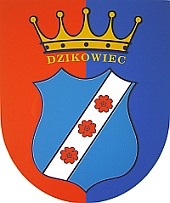 Lokalny Program Rewitalizacji dla Gminy Dzikowiec na lata 2016 - 2022Grudzień 2016WSTĘP	51.	Metodologia diagnozy stanu społeczno – gospodarczego Gminy Dzikowiec	71.	Struktura Lokalnego Programu Rewitalizacji	91.1	Zakres Lokalnego Programu Rewitalizacji	91.2	CEL PROGRAMU REWITALIZACJI	111.3	Metodologia przygotowania LPR	122.	Zgodność programu z innymi dokumentami strategicznymi	132.1	Dokumenty krajowe	132.2	Dokumenty regionalne	162.3	Dokumenty lokalne	183.	Delimitacja obszaru zdegradowanego i obszaru rewitalizacji	254.	Określenie wskaźników diagnozujących stopień degradacji gminy	284.1	Wskaźniki społeczne	284.1.1	Wskaźnik oceny podsystemu społecznego dotyczący bezrobocia	284.1.2	Wskaźnik oceny podsystemu społecznego dotyczący ubóstwa	304.1.3	Wskaźnik oceny podsystemu społecznego dot. przestępczości	314.1.4	Wskaźnik oceny podsystemu społecznego dotyczący obciążenia demograficznego	324.1.5	Wskaźniki oceny podsystemu społecznego dot. organizacji pozarządowych	344.1.6	Wskaźnik oceny podsystemu społecznego dotyczące udziału w życiu publicznym	354.2	Wskaźniki gospodarcze	374.2.1	Wskaźnik oceny podsystemu gospodarczego dotyczący przedsiębiorczości mieszkańców	374.3	Wskaźniki przestrzenne	384.3.1	Wskaźnik oceny podsystemu przestrzennego dot. udziału obiektów zabytkowych	385.	Wyniki analizy wskaźnikowej dla poszczególnych obszarów gminy.	396.	Diagnoza Gminy Dzikowiec z uwzględnieniem obszaru rewitalizacji	456.1	Strefa przestrzenno-funkcjonalna	456.1.1	Położenie i ogólna charakterystyka	456.1.2	Położenie i układ funkcjonalny gminy Dzikowiec	456.2	Rys historyczny	486.3	Uwarunkowania przyrodniczo-kulturowe	496.4	Sfera społeczna	546.4.1	Struktura demograficzna i społeczna	546.5	Aktywność zawodowa	596.5.1	Bezrobotni	606.6	Pozostałe grupy wsparcia	636.7	Bezpieczeństwo	727.	Infrastruktura	757.1.	Infrastruktura techniczna	757.2.	Infrastruktura energetyczna	806.7.1	Ciepłownictwo	816.7.2	Gazyfikacja	826.8	Infrastruktura społeczna	826.8.1	Infrastruktura edukacyjna	826.8.2	Infrastruktura ochrony zdrowia	856.8.3	Instytucje kultury	886.9	Sfera gospodarcza	896.10	Kapitał społeczny	916.10.1	Organizacje pozarządowe	916.11	Frekwencja wyborcza mieszkańców	926.12	Możliwości budżetowe gminy	947.	Promocja gminy	978.	Raport z konsultacji społecznych	989.	Analiza SWOT obszaru rewitalizacji	11010.	Założenia Gminnego Programu Rewitalizacji	11110.1	Charakterystyka obszaru rewitalizacji	11111.	Opis przedsięwzięć rewitalizacyjnych	11411.1	Przedsięwzięcia podstawowe inwestycyjne	11412.	Wizja stanu obszaru po rewitalizacji	1231.	Źródła finansowania	12313.	Planowane rezultaty osiągnięć – do uzupełnienia i weryfikacji	12414.	Wdrażanie Lokalnego Programu Rewitalizacji dla Gminy Dzikowiec	12814.1	Komplementarność przedsięwzięć rewitalizacyjnych	12814.2	Partycypacja społeczna	13114.3	Potencjalne źródła finansowania	13414.3.1	Fundusze unijne	13414.3.2	Programy krajowe  i inne źródła finansowania	13815.	System wdrażania Lokalnego Programu Rewitalizacji	14015.1	Plan finansowy na lata 2016-2022	1402.	System wdrażania, monitoringu i oceny skuteczności działań oraz wprowadzania modyfikacji w reakcji na zmiany w otoczeniu Programu  Rewitalizacji	14116.	System monitorowania, oceny i aktualizacji Lokalnego Programu Rewitalizacji	14517.	Podsumowanie	146WSTĘPNa podstawie  art. 18 ust. 2 pkt.15 ustawy z dnia 8 marca 1990 r. o samorządzie gminnym (Dz. U. z 2016 r. poz.446 z późniejszymi zmianami.) Gmina Dzikowiec podjęła decyzję dotyczącą przygotowania, koordynowania i tworzenia warunków do wdrożenia i prowadzenia procesu rewitalizacji, stanowiącego zadania własne Gminy. Gmina Dzikowiec przystępując do przeprowadzenia rewitalizacji, zgodnie z powyższą ustawą, oraz z Wytycznymi w zakresie Rewitalizacji w programach operacyjnych na lata 2014 – 2020 Ministerstwa Infrastruktury i Rozwoju z dnia 3 lipca 2015 roku zobowiązana jest do wyznaczenia obszaru zdegradowanego i obszaru rewitalizacji. Proces wskazania tych terytoriów, zgodnie z zapisami w ustawie, jest obwarowany konkretnymi, opisanymi poniżej wymogami. Mianem obszaru zdegradowanego ustawa określa obszar znajdujący się w stanie kryzysowym z powodu koncentracji negatywnych zjawisk społecznych, w szczególności bezrobocia, ubóstwa, przestępczości, niskiego poziomu edukacji lub kapitału społecznego, a także niewystarczającego poziomu uczestnictwa w życiu publicznym i kulturalnym, na którym oprócz powyższych negatywnych zjawisk społecznych występuje również co najmniej jedno z poniższych negatywnych zjawisk: gospodarczych – w szczególności niskiego stopnia przedsiębiorczości, słabej kondycji lokalnych przedsiębiorstw, środowiskowych – w szczególności przekroczenia standardów jakości środowiska, obecności odpadów stwarzających zagrożenie dla życia, zdrowia ludzi lub stanu środowiska,  przestrzenno-funkcjonalnych – w szczególności niewystarczającego wyposażenia w infrastrukturę techniczną i społeczną lub jej złego stanu technicznego, braku dostępu do podstawowych usług lub ich niskiej jakości, niedostosowania rozwiązań urbanistycznych do zmieniających się funkcji obszaru, niskiego poziomu obsługi komunikacyjnej, niedoboru lub niskiej jakości terenów publicznych, technicznych – w szczególności degradacji stanu technicznego obiektów budowlanych, w tym o przeznaczeniu mieszkaniowym, oraz niefunkcjonowaniu rozwiązań technicznych umożliwiających efektywne korzystanie z obiektów budowlanych, w szczególności w zakresie energooszczędności i ochrony środowiska.Obszar rewitalizacji to obszar obejmujący całość lub część obszaru zdegradowanego, cechujący się szczególną koncentracją negatywnych zjawisk, o których mowa powyżej, 
na którym z uwagi na istotne znaczenie dla rozwoju lokalnego Gmina zamierza prowadzić rewitalizację. Obszar rewitalizacji nie może być większy niż 20% powierzchni Gminy 
oraz zamieszkały przez więcej niż 30% liczby mieszkańców Gminy. Zgodnie z definicjami obszar zdegradowany, jak i obszar rewitalizacji może 
być podzielony na podobszary, w tym podobszary nieposiadające ze sobą wspólnych granic pod warunkiem stwierdzenia na każdym z nich występowania koncentracji opisanych wyżej negatywnych zjawisk.Wyznaczenie tych obszarów następuje na podstawie przeprowadzonej diagnozy potwierdzającej spełnienie wyżej opisanych przesłanek, oraz analizy wskaźnikowej. Niniejszy dokument zawiera opisową charakterystykę Gminy, analizę szczegółowych danych dotyczących sytuacji społeczno-gospodarczej i przestrzennej Gminy. Należy podkreślić, że wybór obszarów zdegradowanych i obszarów przeznaczonych do rewitalizacji opiera się na zasadach partycypacji społecznej. W celu określenia potrzeb mieszkańców na terenie Gminy, przeprowadzono ankietyzację, założono przeprowadzenie spotkań konsultacyjnych ze społecznością lokalną i jednostkami oraz organizacjami działającymi na terenie Gminy. Zakłada się, że efektem przeprowadzonych konsultacji społecznych będzie wybór i akceptacja przez interesariuszy rewitalizacji obszarów zdegradowanych wymagających działań naprawczych. Następny etap prac obejmować będzie działania nakierowane na nadanie obszarom zdegradowanym nowych funkcji w celu zwiększenia ich funkcjonalności i poprawy jakości życia mieszkańców Gminy. Zakłada się przyjęcie projektów, co do których będzie możliwe zapewnienie finansowania, a w przypadku założeń współfinansowania zewnętrznego, zapewnienie wkładu własnego i płynności finansowej.Metodologia diagnozy stanu społeczno – gospodarczego Gminy DzikowiecDiagnoza została przygotowana w oparciu o dane statystyczne dotyczące całej Gminy 
w zakresie zjawisk demograficznych, związanych z bezrobociem, opieką zdrowotną, kulturą 
i oświatą, ubóstwem, bezpieczeństwem publicznym oraz rozwojem gospodarczym w tym działalnością gospodarczą mieszkańców Gminy. Prace związane z opracowaniem „Lokalnego Programu Rewitalizacji dla Gminy Dzikowiec na lata 2016-2022” zostały zapoczątkowane decyzją Wójta o przystąpieniu do opracowania programu. Lokalny Program Rewitalizacji będzie stanowił podstawę formalną do rozwiązania istniejących problemów społecznych na wskazanych w wyniku przeprowadzonych analiz i konsultacji społecznych terenach. U źródeł tych problemów leży degradacja  przestrzenna, środowiskowa, infrastrukturalna i gospodarcza wyodrębnionych obszarów. Regionalny Program Operacyjny Województwa Podkarpackiego 2014- 2020, którego głównym celem jest inteligentny, zrównoważony rozwój zwiększający spójność społeczną i terytorialną przy wykorzystaniu potencjału podkarpackiego rynku pracy, stanowi narzędzie realizacji polityki rozwoju prowadzonej przez Samorząd Województwa Podkarpackiego. Dokument uwzględnia cele tematyczne zdefiniowane przez Komisję Europejską oraz odpowiada na zidentyfikowane wyzwania regionu w zakresie stymulowania rozwoju społecznego i gospodarczego, w powiązaniu z celami nakreślonymi przez Strategię Europa 2020. Podstawowymi przesłankami do przygotowania LPR były: 1. Potrzeba aktywizacji społecznej i gospodarczej obszarów wiejskich. 2. Stymulowanie współpracy środowisk lokalnych, zachęcanie do rozwijania nowych form aktywności gospodarczych, zwiększenie potencjału turystycznego i kulturalnego Gminy, nadanie obiektom i terenom zdegradowanym nowych funkcji oraz przeciwdziałanie zjawiskom wykluczenia społecznego; 3. Adaptacja i rewaloryzacja infrastruktury niezbędnej do prowadzenia działalności gospodarczej przy równoczesnej trosce o ochronę środowiska naturalnego i zrównoważony rozwój społeczno - gospodarczy; Przystępując do prac nad Lokalnym Programem Rewitalizacji dla Gminy Dzikowiec na lata 2016 - 2022, autorzy starali się w oparciu o posiadane dokumenty oraz wyniki konsultacji społecznych w możliwie największym stopniu poznać otoczenie oraz zrozumieć zachodzące w nim procesy. Szczególny nacisk położono na poznanie problemów, potrzeb oraz oczekiwań mieszkańców gminyProces opracowania Lokalnego Programu Rewitalizacji dla Gminy Dzikowiec na lata 2016 - 2022 obejmował następujące fazy: przygotowawczą, diagnozowania i projektowania. W ramach fazy prac przygotowawczych powołano Zarządzeniem Wójta Dzikowca Zespół Zadaniowy ds. koordynacji prac nad Programem rewitalizacji dla Gminy Dzikowiec na lata 2016 - 2022. W skład Zespołu weszli przedstawiciele kluczowych jednostek organizacyjnych Gminy. Zadaniem Zespołu jest gromadzenie i analizowanie danych i informacji związanych z zakresem ich działania oraz przedstawienie propozycji projektów do realizacji i obszaru rewitalizacji. W trakcie fazy diagnozowania przeprowadzono czynności związane z diagnozą obecnego stanu gminy Dzikowiec, które pozwoliły na wskazanie najbardziej problemowych dla gminy obszarów i identyfikacji kluczowych problemów. Diagnoza została przeprowadzona w trzech obszarach funkcjonalnych:, społecznym przestrzennym i gospodarczym. Faza projektowania polegała na porządkowaniu przedłożonych materiałów otrzymanych z UG oraz przeprowadzeniu konsultacji społecznych – których uczestnikami byli przedstawiciele władz, radni, mieszkańcy gminy, przedstawiciele organizacji pozarządowych i przedsiębiorcy. W ramach konsultacji społecznych przeprowadzono badanie ankietowe, które miało na celu poznanie oraz hierarchizację celów rewitalizacji i potrzeb mieszkańców w zakresie realizacji inwestycji. Na podstawie zebranych informacji dokonano weryfikacji zidentyfikowanych problemów oraz wyodrębniono konkretne zadania do rewitalizacji. Określono sposoby monitorowania, oceny i komunikacji społecznej w trakcie realizacji programu. Po opracowaniu, skompletowaniu i uporządkowaniu zebranych materiałów, dokument został przekazany Radzie Gminy do analizy i uchwalenia. Lokalny Program Rewitalizacji dla Gminy Dzikowiec na lata 2016 – 2022  jest dokumentem otwartym i elastycznym, co oznacza możliwość zgłaszania projektów do realizacji, jak również wprowadzania korekt do programu w kolejnych okresach jego realizacji.Struktura Lokalnego Programu RewitalizacjiZakres Lokalnego Programu RewitalizacjiRewitalizacja to proces wyprowadzania ze stanu kryzysowego obszarów zdegradowanych, prowadzony w sposób kompleksowy, poprzez zintegrowane działania na rzecz lokalnej społeczności, przestrzeni i gospodarki, skoncentrowany terytorialnie i prowadzony przez interesariuszy rewitalizacji na podstawie programu rewitalizacji. Cechy Lokalnego Programu Rewitalizacji:Kompleksowość – program złożony z różnorodnych projektów obejmujących kilka sfer życia: społeczną oraz gospodarczą i/lub przestrzenno-funkcjonalną i/lub techniczną i/lub środowiskową, wzajemnie ze sobą powiązanych, tak aby w efekcie synergii tych projektów zmaksymalizować oddziaływanie na sytuację kryzysową obszaru rewitalizacji.   Koncentracja programu – działania programu rewitalizacji skupiają się na wybranym obszarze gminy wskazanym jako obszar rewitalizacji, w którym zdiagnozowano największą koncentrację negatywnych zjawisk społecznych oraz gospodarczych i/lub przestrzenno-funkcjonalnych i/lub technicznych i/lub środowiskowych i który jednocześnie ma istotny wpływ na rozwój gminy.Komplementarność projektów/przedsięwzięć rewitalizacyjnych – konieczność wzięcia pod uwagę podczas tworzenia i realizacji programu rewitalizacji wzajemnych powiązań między projektami. Dotyczy to w szczególności komplementarności przestrzennej, problemowej, proceduralno-instytucjonalnej, międzyokresowej oraz źródeł finansowania. Oznacza to, że planowane do realizacji działania powinny przyczyniać się do rozwiązywania wspólnych problemów danego obszaru, umożliwić współpracę różnych instytucji, być logicznie zaplanowane w czasie oraz zapewniać umiejętne łączenie finansowania z różnych źródeł bez ryzyka podwójnego finansowania.Realizacja zasady partnerstwa i partycypacji – program rewitalizacji jest wypracowany i zatwierdzony przez władze gminy, jednak koniecznym jest aby na każdym etapie LPR (począwszy od przygotowania dokumentu, przez wdrażanie, monitoring realizacji lub ewentualną aktualizację dokumentu) uczestniczyły wszystkie grupy interesariuszy rewitalizacji, w tym szczególnie społeczność obszarów rewitalizacji, przedsiębiorcy, organizacje pozarządowe i inni użytkownicy tego obszaru. Skumulowane siły i ujęcie interesów wszystkich grup społecznych jest warunkiem udanej rewitalizacji.Elementy Lokalnego Program Rewitalizacji:szczegółowa diagnoza obszaru rewitalizacji, obejmującą analizę negatywnych zjawisk oraz lokalnych potencjałów występujących na terenie tego obszaru; opis powiązań gminnego programu rewitalizacji z dokumentami strategicznymi gminy, w tym strategią rozwoju gminyopis wizji stanu obszaru po przeprowadzeniu rewitalizacji; cele rewitalizacji oraz odpowiadające im kierunki działań służących eliminacji lub ograniczeniu negatywnych zjawisk; opis przedsięwzięć rewitalizacyjnych, w szczególności o charakterze społecznym oraz gospodarczym, środowiskowym, przestrzenno-funkcjonalnym lub technicznym; mechanizmy integrowania działań oraz przedsięwzięć rewitalizacyjnych;szacunkowe ramy finansowe gminnego programu rewitalizacji wraz z szacunkowym wskazaniem środków finansowych ze źródeł publicznych i prywatnych; opis struktury zarządzania realizacją gminnego programu rewitalizacji, wskazanie kosztów tego zarządzania wraz z ramowym harmonogramem realizacji programu; system monitorowania i oceny gminnego programu rewitalizacji; określenie niezbędnych zmian w uchwałach o których mowa w art. 21 ust. 1 ustawy z dnia 21 czerwca 2001 r. o ochronie praw lokatorów, mieszkaniowym zasobie gminy i o zmianie Kodeksu cywilnego (Dz. U. z 2014 r. poz. 150 oraz z 2015 r. poz. 1322); określenie niezbędnych zmian w uchwale dot. Komitetu Rewitalizacjiwskazanie, czy na obszarze rewitalizacji ma zostać ustanowiona Specjalna Strefa Rewitalizacji wraz ze wskazaniem okresu jej obowiązywania; wskazanie sposobu realizacji gminnego programu rewitalizacji w zakresie planowania i zagospodarowania przestrzennego;załącznik graficzny przedstawiający podstawowe kierunki zmian funkcjonalno-przestrzennych obszaru rewitalizacji. Lokalny Program Rewitalizacji Gminy Dzikowiec na lata 2016 – 2022 jest przygotowany 
i opracowany zgodnie z Wytycznymi w zakresie rewitalizacji w programach operacyjnych na lata 2014 – 2020, Ministerstwa Infrastruktury i Rozwoju z dnia 3 lipca 2015 roku, a także zgodnie z Ustawą z dnia 9 października o rewitalizacji (Dz. U. z 2015 r. poz. 1777).CEL PROGRAMU REWITALIZACJIZasadniczymi celami „Lokalnego Programu Rewitalizacji Gminy Dzikowiec na lata 2016-2022” jest ożywienie społeczno-gospodarcze uznanych za zdegradowane obszarów na terenie gminy Dzikowiec, aktywizacja mieszkańców związanych na co dzień z życiem społeczno-kulturalnym gminy, którzy mogliby zmobilizować do działania mniej aktywnych aczkolwiek z pomysłami mieszkańców. Chodzi przede wszystkim o pełne wykorzystanie potencjału gospodarczego i kulturalnego jaki posiada gmina. Kolejnym ważnym celem Programu będzie poprawa warunków do otworzenia na terenie gminy własnej działalności gospodarczej i zatrudnienie osób bezrobotnych z terenu gminy, a także poprawa bezpieczeństwa mieszkańców i możliwości komunikacyjnych na obszarze rewitalizowanym.W wyniku realizacji działań rewitalizacyjnych znacznie podniesie się również estetyka terenów objętych rewitalizacją.Wszystkie wyżej opisane efekty działań rewitalizacyjnych pozwolą z jednej strony na przeciwdziałanie uciążliwym problemom społecznym i gospodarczym na obszarach zdegradowanych, a z drugiej strony pozwolą wykorzystać istniejący znaczny potencjał rozwojowy tych obszarów.Cele szczegółowe wdrożenia Programu to przede wszystkim:•	wzmocnienie współpracy między różnymi podmiotami przy lokalnych działaniach społecznych,•	zmniejszenie skali zjawiska wykluczenia społecznego wśród mieszkańców terenów rewitalizowanych poprzez stworzenie warunków dla powstawania nowych miejsc pracy,•	zwiększenie bezpieczeństwa mieszkańców,•	zmniejszenie nasilenia problemów społecznych dzięki dostępności pracy, na skutek poprawy warunków i standardów kształcenia i szkolenia,•	pobudzenie aktywności lokalnych przedsiębiorców oraz stymulowanie procesów prowadzących do nawiązania ściślejszej współpracy wewnątrz tego środowiska,•	stworzenie warunków umożliwiających rozwój małej i średniej przedsiębiorczości poprzez poprawę funkcjonowania infrastruktury technicznej oraz udostępnianie przygotowanych terenów i obiektów inwestycyjnych przeznaczonych dla małych i średnich przedsiębiorstw,•	porządkowanie „starej tkanki” urbanistycznej oraz poprawa estetyki przestrzeni wiejskiej,•	zachowanie i rewaloryzacja istniejących terenów zielonych oraz poprawa stanu środowiska przyrodniczego w obszarze rewitalizowanym.Metodologia przygotowania LPRLokalny Program Rewitalizacji przygotowano w oparciu o model ekspercko-partycypacyjny, uwzględniający szereg możliwości partycypacji społecznej angażującej wszystkich interesariuszy LPR przy równoczesnym zaangażowaniu ekspertów zewnętrznych, odpowiadających głównie za przeprowadzenie procesu konsultacji społecznych oraz przygotowanie dokumentów: Diagnozy służącej wyznaczeniu obszaru zdegradowanego i obszaru rewitalizacji oraz Lokalnego Programu Rewitalizacji.Etapy powstawania Lokalnego Programu RewitalizacjiPełna diagnoza problemów w skali gminy i uszczegółowiona dla obszaru rewitalizacjiWizja rozwoju gminy i obszaru rewitalizacji po wyprowadzeniu z kryzysuZakres zadań i odpowiedzialności poszczególnych podmiotówPlan finansowy, harmonogram, przejrzysty system monitorowania i aktualizacjiSkuteczny system wdrożeniowy – dobra koordynacja, dostosowanie do skali działańZgodność programu z innymi dokumentami strategicznymi Dokumenty krajoweDługookresowa Strategia Rozwoju Kraju Polska 2030. Trzecia fala nowoczesności (DSRK)Długookresowa Strategia Rozwoju Kraju - Polska 2030. Trzecia fala nowoczesności jest dokumentem określającym główne trendy, wyzwania i scenariusze rozwoju społeczno – gospodarczego kraju oraz kierunki przestrzennego zagospodarowania kraju, z uwzględnieniem zasady zrównoważonego rozwoju, obejmującym okres co najmniej 15 lat. Głównym celem dokumentu jest wskazanie kierunków działań, które należy podjąć, aby zapewnić rozwój gospodarczy i społeczny w perspektywie do 2030, i tym samym doprowadzić do poprawy jakości życia Polaków.Lokalny Program Rewitalizacji Gminy Dzikowiec wpisuje się w poniższe cele i kierunki rozwoju DSRK:Obszar konkurencyjności i innowacyjności gospodarki:Cel 3: Poprawa dostępności i jakości edukacji na wszystkich etapach oraz podniesienie konkurencyjności nauki.Cel 6: Rozwój kapitału ludzkiego poprzez wzrost zatrudnienia i stworzenie „workfare state”Cel 7: Zapewnienie bezpieczeństwa energetycznego oraz ochrona i poprawa stanu środowiska Obszar równoważenia potencjałów rozwojowych regionówCel 8: Wzmocnienie mechanizmów terytorialnego równoważenia rozwoju dla rozwijania i pełnego wykorzystania potencjałów regionalnychObszar efektywności i sprawności państwaCel 11: Wzrost społecznego kapitału rozwojuŚredniookresowa Strategia Rozwoju Kraju 2020 (ŚSRK) Strategia Rozwoju Kraju to główna strategia rozwojowa Polski do 2020 r. Dokument ten wskazuje najważniejsze zadania państwa, które należy zrealizować w najbliższych latach, by przyspieszyć rozwój Polski. Wizja rozwoju Kraju do 2020 roku to: aktywne społeczeństwo, konkurencyjna gospodarka i sprawne państwo.LPR wpisuje się w następujące cele strategii rozwoju kraju:Obszar strategiczny 1: Sprawne i efektywne państwo:-> cel I.3. Wzmocnienie warunków sprzyjających realizacji indywidualnych potrzeb i aktywności obywatela -> kierunek interwencji publicznej I.3.2: Rozwój kapitału społecznego; kierunek interwencji publicznej I.3.3: Zwiększenie bezpieczeństwa obywatela Obszar strategiczny 2: Konkurencyjna gospodarka:-> cel II.2 Wzrost wydajności gospodarki -> kierunek interwencji publicznej II.2.4 Poprawa warunków ramowych dla prowadzenia działalności gospodarczej; -> cel II.4 Rozwój kapitału ludzkiego -> kierunek interwencji publicznej II.4.2 Poprawa jakości kapitału ludzkiego-> cel II.6 Bezpieczeństwo energetyczne i środowisko -> kierunek interwencji publicznej II.6.2 Poprawa efektywności energetycznej-> cel II.7 Zwiększenie efektywności transportu -> kierunek interwencji publicznej II.7.2 Modernizacja i rozbudowa połączeń transportowychObszar strategiczny 3: Spójność społeczna i terytorialna-> cel III.1 Integracja społeczna -> kierunek interwencji publicznej III.1.1 Zwiększenie aktywności osób wykluczonych i zagrożonych wykluczeniem społecznym; kierunek interwencji publicznej III.1.2 Zmniejszenie ubóstwa w grupach najbardziej nim zagrożonych.Krajowa Strategia Rozwoju Regionalnego 2010-2020 (KSRR) Krajowa Strategia Rozwoju Regionalnego to rządowa wizja rozwoju regionów, która określa najważniejsze wyzwania, założenia i cele polityki regionalnej państwa. Podstawą prawną do jej opracowania są zapisy  ustawy o zasadach prowadzenia polityki rozwoju z dnia 6 grudnia 2006r.KSRR wyznacza 3 główne cele rozwoju w układzie trzech wymiarów strategii: regiony-miasta-obszary wiejskie. Gmina Dzikowiec jest gminą wiejską w związku z powyższym dotyczą jej cele trzeciego poziomu terytorialnego. LPR realizuje wszystkie 3 cele w opisanym zakresie.Cel 1: Konkurencyjność poprzez: - rozwijanie potencjału rozwojowego i absorpcyjnego obszarów wiejskich; - wykorzystanie walorów środowiska przyrodniczego i dziedzictwa kulturowego;- tworzenie warunków do zwiększania inwestycji pozarolniczych;- rozwój lokalny dla poprawy jakości życia, atrakcyjności turystycznej i inwestycyjnej.Cel 2: Spójność poprzez:- restrukturyzację społeczną, gospodarczą i przestrzenną;- poprawianie dostępu do usług publicznych i ich jakości; - przeciwdziałanie wykluczeniu z procesów rozwojowych obszarów skrajnie peryferyjnych; - przeciwdziałanie zjawisku wykluczenia społecznego, integrację społeczną.Cel 3: Sprawność poprzez:- wzmacnianie strategicznego podejścia na wszystkich szczeblach;- lepsze ukierunkowanie terytorialne środków publicznych;- budowanie kapitału społecznego przez sieci współpracy miedzy aktorami polityki regionalnej.Strategia rozwoju społeczno-gospodarczego Polski Wschodniej do roku 2020 Strategia rozwoju społeczno-gospodarczego Polski Wschodniej obejmuje swym zasięgiem 5 województw: warmińsko-mazurskie, podlaskie, lubelskie, świętokrzyskie i podkarpackie. Dokument ten wyznacza kluczowe wyzwania stojące przed makroregionem. LPR wpisuje się w cel Zasoby pracy i jakość kapitału ludzkiego poprzez realizację określonych w tym obszarze działań:- rozwój kompetencji społecznych;- stworzenie sytemu zachęt do podejmowania działalności gospodarczej i powstawania nowych miejsc pracy.Koncepcja Przestrzennego Zagospodarowania Kraju 2030 (KPZK)Koncepcja Przestrzennego Zagospodarowania Kraju jest najważniejszym dokumentem strategicznym w kraju dotyczącym zagospodarowania przestrzennego. W dokumencie tym założono cele, kierunki i zasady wdrażania publicznych polityk rozwojowych mających istotny wpływ terytorialny, łącząc elementy zagospodarowania przestrzennego z czynnikami rozwoju społeczno-gospodarczego.   Cele polityki przestrzennej kraju realizowane przez LPR gminy DzikowiecCel nr 2: Poprawa spójności wewnętrznej i terytorialne równoważenie rozwoju kraju poprzez promowanie integracji funkcjonalnej, tworzenie warunków dla rozprzestrzeniania się czynników rozwoju, wielofunkcyjny rozwój obszarów wiejskich oraz wykorzystanie potencjału wewnętrznego wszystkich terytoriów.Cel nr 6: Przywrócenie i utrwalenie ładu przestrzennegoDokumenty regionalneStrategia Rozwoju Województwa – Podkarpackie 2020LPR  poprzez zaplanowane liczne działania rewitalizacyjne obejmuje wiele płaszczyzn życia społeczno-gospodarczego mieszkańców gminy Dzikowiec. Zadania mające na celu m.in. poprawę układu komunikacyjnego wsi, poprawę jakości budynków użyteczności publicznej, w tym również obiektów/budynków o znaczeniu kulturowym, sportowym, termomodernizację budynków są w sposób bezpośredni lub pośredni zgodne z następującymi celami zaplanowanymi w strategii województwa podkarpackiego:Cel 1: Rozwijanie przewag regionu w oparciu o kreatywne specjalizacje jako przejaw budowania konkurencyjności krajowej i międzynarodowej. Priorytet 1.3 Turystyka – cel: budowa konkurencyjnej, atrakcyjnej oferty rynkowej opartej na znacznym potencjale turystycznym regionuPriorytet 1.5 Instytucje otoczenia biznesu – cel: rozwój przedsiębiorczości poprzez ofertę instytucji otoczenia biznesu  Cel 2: Rozwój kapitału ludzkiego i społecznego jako czynników: innowacyjności regionu oraz poprawy poziomu życia mieszkańcówPriorytet 2.3 Społeczeństwo obywatelskie- cel: wzmocnienie podmiotowości obywateli, rozwój instytucji społeczeństwa obywatelskiego oraz zwiększenie ich wpływu na  życie publiczne.Priorytet 2.6 Sport powszechny – cel: zwiększenie aktywności ruchowej oraz rozwoju psychofizycznego mieszkańców Cel 3: Podniesienie dostępności oraz poprawa spójności funkcjonalno-przestrzennej jako element budowania potencjału rozwojowego regionu.Priorytet 3.1 Dostępność komunikacyjna – cel: poprawa zewnętrznej i wewnętrznej dostępności przestrzennej województwa ze szczególnym uwzględnieniem Rzeszowa jako ponadregionalnego ośrodka wzrostu.Priorytet 3.4 Funkcje obszarów wiejskich – cel: obszary wiejskie- wysoka jakość przestrzeni do zamieszkania, pracy i wypoczynku.Cel 4: Racjonalne i efektywne wykorzystanie zasobów z poszanowaniem środowiska naturalnego sposobem na zapewnienie bezpieczeństwa i dobrych warunków życia mieszkańców oraz rozwoju gospodarczego województwa. Priorytet 4.2 Ochrona środowiska – cel: osiągnięcie i utrzymanie dobrego stanu środowiska oraz zachowanie bioróżnorodności poprzez zrównoważony rozwój województwa.Strategia Rozwoju Powiatu Kolbuszowskiego na lata 2014-2020Wizja powiatu kolbuszowskiego brzmi – „Powiat Kolbuszowski – powiatem świadomym swej tożsamości, przyjaznym inwestorom i mieszkańcom, atrakcyjny turystycznie, otwarty na rozwój i współpracę.”Rozwój powiatu kolbuszowskiego opiera się na 3 głównych obszarach strategicznych, w które wpisują się projekty rewitalizacyjne na obszarze gminy Dzikowiec.Obszar strategiczny nr 1: PrzedsiębiorczośćPriorytet tematyczny 1.1 Rozwój przedsiębiorczości i inicjatyw gospodarczychCele operacyjne zgodne z działaniami LPR:1.	Tworzenie warunków dla zwiększenia poziomu inwestycji.Priorytet tematyczny 1.2 Wsparcie rozwoju przedsiębiorczościCele operacyjne zgodne z działaniami LPR:1.	Wspieranie rozwoju infrastruktury instytucjonalnej służącej małej i średniej przedsiębiorczości.2.	Wspieranie i podejmowanie działań służących uzbrajaniu i rozwojowi terenów inwestycyjnych.Obszar strategiczny nr 2: Infrastruktura i środowiskoPriorytet tematyczny 2.1 Infrastruktura technicznaCele operacyjne zgodne z działaniami LPR:1.	Zwiększenie zewnętrznej dostępności komunikacyjnej powiatu, rozwój i poprawa układu komunikacyjnego poprzez m. in.:a)	wspieranie rozwoju szybkich dojazdów do głównych węzłów komunikacyjnych,b)	poprawę nawierzchni dróg powiatowych oraz rozwijanie infrastruktury około drogowej zwiększającej bezpieczeństwo mieszkańców i użytkowników dróg w postaci chodników, ścieżek rowerowych, oświetlenia,c)	wspieranie działań na rzecz komunikacji zbiorowej.2.	Dostosowanie infrastruktury w zakresie bezpieczeństwa.3.	Rozwój infrastruktury edukacyjnej, sportowej, opieki zdrowotnej i społecznej. Priorytet tematyczny 2.2 Ochrona środowiskaCele operacyjne zgodne z działaniami LPR:1.	Promocja i wspieranie rozwiązań proekologicznych i zdrowego trybu życia.Obszar strategiczny nr 3: Kapitał społecznyPriorytet tematyczny 3.1 Edukacja Cele operacyjne zgodne z działaniami LPR:1.	Rozwój bazy dydaktycznej, jej rozbudowa i doposażenie.Priorytet tematyczny 3.2 Kultura, sport i turystyka Cele operacyjne zgodne z działaniami LPR:1.	Rozwój bazy sportowo-rekreacyjnej.2.	Dbałość o zachowanie dziedzictwa kulturowego, w tym zabytkowe obiekty.3.	Rozwój techniczny infrastruktury turystycznej.4.	Wspieranie działań na rzecz rewitalizacji obszarów zdegradowanych.Priorytet tematyczny 3.4 Rynek pracy Cele operacyjne zgodne z działaniami LPR:Inicjowanie działań na rzecz wzrostu zatrudnienia.Dokumenty lokalneStrategia Rozwoju Gminy Dzikowiec na lata 2015-20204. PRIORYTETY, CELE I KIERUNKI DZIAŁAŃ GMINY DZIKOWIEC 4.1. Priorytet, cel i kierunki działań w zakresie Turystyki  Priorytet strategiczny nr 1 Rozbudowa i modernizacja infrastruktury technicznej i komunikacyjnej oraz wykorzystanie warunków do rozwoju potencjału turystycznego gminy   Cel strategiczny 1.1Podniesienie atrakcyjności turystycznej gminy skutkujące zwiększeniem dochodów gminy i mieszkańców z turystykiKierunki działań:Stymulowanie rozwoju gospodarstw agroturystycznych; Rozwijanie bazy mieszkaniowej oraz pól namiotowych o przeznaczeniu turystycznym;  Wspieranie inicjatyw w zakresie rozwoju małej gastronomii;Zagospodarowanie turystyczne zalewu w Wilczej Woli wraz z zapewnieniem miejsc parkingowych; Organizowanie i promowanie imprez stymulujących zainteresowanie gminą; Pozyskiwanie środków finansowych na realizacje przedsięwzięć związanych z rozwojem bazy turystycznej.  Cel strategiczny 1.2Cel strategiczny 1.2: Rozbudowa i modernizacja infrastruktury technicznej i komunikacyjnejKierunki działań:Rozwój i modernizacja infrastruktury drogowej i około drogowej (pobocza, chodniki, etc.); Rozbudowa i modernizacja infrastruktury wodno-kanalizacyjnej;Rozwój i modernizacja infrastruktury energetycznej;Rozwój i modernizacja infrastruktury IT.   4.2 Priorytet, cel i kierunki działań w zakresie Przedsiębiorczości  Priorytet strategiczny nr 2 Tworzenie warunków dla rozwoju nowych podmiotów gospodarczych i organizacji pożytku publicznego w gminie   Cel strategiczny 2.1Utworzenie w gminie nowych przedsiębiorstw skutkujące poszerzeniem lokalnego rynku pracyKierunki działań: Wprowadzanie rozwiązań podatkowych zachęcających inwestorów do zakładania podmiotów gospodarczych na terenie gminy; Wspieranie inicjatyw przedsiębiorczych poprzez pomoc w zakresie pozyskiwania środków finansowych z programów UE; Tworzenie systemu doradztwa i szkoleń wspierającego nowych przedsiębiorców; Stosowanie ułatwień w zakresie udostępniania lokali i gruntów pod działalność gospodarczą; Prowadzenie działań promujących gminę, jako miejsce sprzyjające rozwojowi nowych przedsiębiorstw. Cel strategiczny 2.2Wsparcie i doposażenie jednostek organizacyjnych gminy i organizacji pożytku publicznego  Kierunki działań:Wsparcie i doposażenie dla jednostek OSP; Rozbudowa świetlic wiejskich i publicznych obiektów wielofunkcyjnych;Stymulowanie aktywności społecznej poprzez wsparcie organizacji pożytku publicznego (fundacji, stowarzyszeń, etc.);Promocja działań społecznych „pro publico bono”.   4.3 Priorytet, cel i kierunki działań w zakresie Kultury, sportu i rekreacji.  Priorytet strategiczny nr 3 Zapewnienie wszechstronnego rozwoju intelektualnego i fizycznego mieszkańców oraz dostępu opieki zdrowotnej   Cel strategiczny 3.1Wzrost zainteresowania mieszkańców  różnymi aspektami działalności kulturalnejKierunki działań: Organizowanie warsztatów związanych z rękodzielnictwem,Prowadzenie zajęć dydaktycznych z zakresu edukacji kulturalnej,Organizowanie imprez kulturalnych, Zorganizowanie świetlicy wiejskiej, w której prowadzona byłaby działalność kulturalna,Wspieranie organizacyjne lokalnych twórców ludowych, Unowocześnianie wyposażenia placówek kulturalnych     Cel strategiczny 3.2Poprawa poziomu zdrowotności mieszkańców   poprzez rozwijanie aktywności sportowej i rekreacyjnejKierunki działań: Modernizacja i rozbudowa bazy sportowej, Organizowanie cyklicznych imprez o charakterze sportowym i rekreacyjnym,Udostępnianie terenów gminnych pod budowę boisk sportowych,Tworzenie kół upowszechniających aktywność ruchowa mieszkańców   (aerobik, nordic walking, taniec)Promowanie zdrowego stylu życia. Cel strategiczny 3.3Zapewnienie dostępu do usług opieki zdrowotnej dla mieszkańców gminyKierunki działań: Wsparcie i doposażenie ośrodków zdrowia, przychodni specjalistycznych;Rozbudowa infrastruktury opieki zdrowotnej w tym obiektów opieki specjalistycznej (centra rehabilitacyjne, poradnie);Inicjacja realizacji programów profilaktycznych i akcji promujących profilaktykę zdrowotną.  4.4 Priorytet, cel i kierunki działań w zakresie Oświata.  Priorytet strategiczny nr 4Zapewnienie odpowiedniego poziomu edukacji dzieci i młodzieży poprzez rozwijanie ich potencjału intelektualnego oraz rozbudowę i modernizację infrastruktury edukacyjnej   Cel strategiczny 4.1Utrzymanie wysokiego poziomu kształcenia  w szkołachKierunki działań: Pozyskiwanie instruktorów do prowadzenia zajęć specjalistycznych  (logopeda);Aktywne kształtowanie i rozwijanie zainteresowań dzieci i młodzieży; Tworzenie warunków do prowadzenia fachowej opieki przedszkolnej;Udzielanie wsparcia dzieciom mającym problemy z nauką;Podnoszenie standardu wyposażenia placówek oświatowych w nowoczesne środki dydaktyczne;Rozbudowa i modernizacja infrastruktury edukacyjnej;Tworzenie świetlic przyszkolnych;Prowadzenie prelekcji dla rodziców poświęconych problematyce wychowania dzieci.    Priorytet, cel i kierunki działań w zakresie Polityki społecznej  Priorytet strategiczny nr 5 Tworzenie warunków godnego życia dla  osób znajdujących się w trudnej sytuacji   Cel strategiczny 5.1 Zapewnienie opieki osobom starszym i niezaradnym  życiowoKierunki działań: Tworzenie świetlic środowiskowych i podmiotów świadczących profesjonalną opiekę nad osobami starszymi i niezaradnymi;Organizowanie czasu wolnego dla osób starszychUdzielanie pomocy psychologicznej rodzinom dysfunkcjonalnym; Prowadzenie szkoleń dla osób niezaradnych; Tworzenie dziennych pokoi opieki dla osób starszych;Tworzenie/ pozyskiwanie mieszkań socjalnych;Organizowanie grup wsparcia dla osób w trudnej sytuacji życiowej;Podejmowanie działań przeciwdziałających przemocy w rodzinie; Zapewnienie waruStrategia rozwiązywania problemów społecznych na lata 2009-2015 	Jako obszar rewitalizacji objęty Lokalnym Programem Rewitalizacji wyznacza się teren o największym skupieniu negatywnych zjawisk społecznych, w tym w szczególności bezrobocia, ubóstwa, przestępczości, niskiego poziomu edukacji lub kapitału społecznego, a także niewystarczającego poziomu uczestnictwa w życiu publicznym i kulturalnym oraz obszar na którym oprócz w/w problemów występuje minimum jedno z negatywnych zjawisk gospodarczych, środowiskowych, przestrzenno-funkcjonalnych lub technicznych. Kwestie społeczne mają więc niebywałe znaczenie i traktowane są priorytetowo. Zgodnie z powyższym LPR nie może pominąć w swych założeniach, realizacji celi Strategii rozwiązywania problemów społecznych w Gminie.Na chwilę obecną dokument jest w trakcie aktualizacjiProjekt założeń do planu zaopatrzenia w ciepło, energię elektryczną i paliwa gazowe dla Gminy Dzikowiec na lata 2013 – 2020Cele strategiczne wyznaczone w Planie to: 1. Rozwój społeczno-gospodarczy gminy Dzikowiec bez wzrostu zapotrzebowania na energię końcową. 2. Ograniczenie emisji gazów cieplarnianych z instalacji wykorzystywanych na terenie gminy Dzikowiec, a także emisji pochodzącej z transportu. 3. Zwiększenie efektywności wykorzystania/wytwarzania energii oraz wykorzystywanie odnawialnych źródeł energii. 4. Rozwój gospodarki lokalnej wykorzystującej energooszczędne technologie.5. Poprawa ładu przestrzennego, rozwój zrównoważonej przestrzeni publicznej.  W celu wyeliminowania sprzeczności w przepisach lub strategiach oraz nakreślenia ram prawno-organizacyjnych rozpoznano lokalne, regionalne, krajowe oraz międzynarodowe przepisy, strategie, procedury i plany, które mają wpływ na zarządzanie energią i ochronę klimatu realizowane przez władze lokalne. Przeprowadzona analiza nie wykazała istotnych sprzeczności.  Analiza informacji na temat obecnego stanu gminy Dzikowiec w kontekście niskiej emisji CO2 i jej ograniczania ujawniła następujące obszary problemowe: dominacja przestarzałego systemu grzewczego budynków; spalanie paliw stałych w celu ogrzania mieszkań (węgiel, miał koksowy, koks); spalanie odpadów w piecach indywidualnych gospodarstw domowych; ruch drogowy; wysoki wiek wielu budynków, co rodzi niebezpieczeństwo, że okres zwrotu inwestycji termomodernizacyjnych może być wyższy niż czas pozostały do zakończenia eksploatacji budynków; niekorzystne warunki do rozwoju energetyki wodnej, geotermalnej i wiatrowej; umiarkowane nasłonecznienie, które poddaje w wątpliwość opłacalność inwestowania w fotowoltaikę bez wykorzystania zewnętrznych źródeł finansowania;niska gęstość zaludnienia, która utrudnia budowę uzasadnionej ekonomicznie sieci ciepłowniczej; duża liczba pojazdów będąca na wyposażeniu mieszkańców w połączeniu z niską gęstością zaludnienia może mieć wpływ na nieopłacalność komunikacji zbiorowej; ograniczone doświadczenie interesariuszy we wdrażaniu rozwiązań poprawiających efektywność energetyczną.  Cele strategiczne i szczegółowe	Cele strategiczne i szczegółowe zostały przedstawione w poniższej tabeli.Nadrzędnymi celami strategicznymi Planu Gospodarki Niskoemisyjnej Gminy Dzikowiec jest osiągnięcie do roku 2020 redukcji niskiej emisji CO2 z terenu gminy Dzikowiec o co najmniej  2651.58 ton rocznie (eliminacja ilości emisji CO2 zinwentaryzowanej w roku 2014 - 100%) oraz zmniejszenie zużycia energii końcowej o co najmniej 512.140 MWh rocznie (17.68 %) i zwiększenie udziału wytwarzanej energii pochodzącej z odnawialnych źródeł energii o 2823.00 MWh/rok (119.41 punktu procentowego).Delimitacja obszaru zdegradowanego i obszaru rewitalizacjiObszar zdegradowany wyznaczono na podstawie pogłębionej analizy wskaźnikowej dotyczącej sfery społecznej, gospodarczej i przestrzennej poszczególnych jednostek urbanistycznych Gminy Dzikowiec. Jako jednostkę urbanistyczną wyznaczono miejscowość, ze względu na fakt, że większość danych wykorzystywanych w przedmiotowej analizie, zbierana jest na potrzeby lokalnych i regionalnych statystyk właśnie w podziale na miejscowości. W analizie pod uwagę wzięto łącznie szereg wskaźników społecznych, z zakresu  kondycji gospodarczej poszczególnych obszarów oraz wskaźnik przestrzenny. Wykaz wskaźników zastosowanych w procesie delimitacji obszarów zdegradowanych wraz z metodologią ich obliczania przedstawiają poniższe tabele.Tabela nr 1. Wykaz zastosowanych wskaźników podsystemu społecznegoTabela nr 2. Wykaz zastosowanych wskaźników podsystemu gospodarczego i przestrzennegoWyniki analizy wskaźnikowej dla 8 jednostek urbanistycznych objętych badaniem Dzikowiec, Kopcie, Lipnica, Mechowiec, Nowy Dzikowiec, Płazówka, Spie, Wilcza Wola, a także wieś nie posiadająca statusu sołectwa - Osia Góra leżąca w obrębie sołectwa Nowy Dzikowiec. przedstawiono w dokumencie w rozdziale poniżej. Obliczono wartości każdego z w/w wskaźników dla poszczególnych miejscowości, zgodnie z przedstawioną metodologią, a następnie porównano jest z przyjętą wartością referencyjną, tzn. wartością danego wskaźnika dla całej gminy. Aby spośród przeanalizowanych wskaźników wybrać obszary gminy Dzikowiec w których występuje największe nasilenie negatywnych zjawisk o charakterze społecznym oraz gospodarczym, dokonano podsumowania w postaci zliczenia dla każdego z obszarów liczby wskaźników niekorzystnych wobec wartości referencyjnej.Określenie wskaźników diagnozujących stopień degradacji gminyWskaźniki społeczneW celu przedstawienia i oceny aktualnej sytuacji społecznej w gminie Dzikowiec, wybrano szereg zjawisk kryzysowych, jakie mają wpływ na postęp procesów degradacji na terenie całej gminy. Dla każdego zjawiska o charakterze dysfunkcyjnym określono średnią wartość dla całej gminy, która stanowi punkt odniesienia - tzw. wartością referencyjną. Wyniki badań zaprezentowano w poniższych tabelach. Wskaźnik oceny podsystemu społecznego dotyczący bezrobociaProblem bezrobocia jest jednym z najbardziej poważnych problemów społecznych z jakimi boryka się gmina Dzikowiec. Mimo, iż skala tego zjawiska zmniejsza się, nadal jest to istotny problem społeczny, generujący rozwój innych obszarów problemowych (na przykład ubóstwo). Z problemem bezrobocia borykają się wszystkie miejscowości gminy, a o jego zasięgu oraz randze świadczy analiza wyników konsultacji społecznych, gdzie ubogi rynek i brak miejsc pracy każdorazowo są najliczniej wskazywaną przez mieszkańców wszystkich miejscowości przyczyną problemów społecznych i ekonomicznych gminy oraz degradacji jej obszaru. Należy wspomnieć, że ponad połowa pracujących znajduje zatrudnienie poza gminą. Wartości wskaźników dot. bezrobocia obliczono wg wzoru:liczba osób bezrobotnych w danej jednostce urbanistycznejogólna liczba mieszkańców danej jednostki urbanistycznejliczba osób bezrobotnych w danej jednostce urbanistycznejliczba osób w wieku produkcyjnym w danej jednostce urbanistycznej (wiek 18-60/65 lat)liczba osób długotrwale bezrobotnych (pow. 12 m-cy) w danej jednostce urbanistycznejogólna liczba osób bezrobotnych w danej jednostce urbanistycznej Poniższe tabele przedstawiają strukturę bezrobocia i statystyki dotyczące ww. kwestii.Tabela nr 3. Wskaźniki dotyczące bezrobocia w gminie Dzikowiec w 2015r.Źródło: Opracowanie własne na podstawie danych UG Dzikowiec.Stopa bezrobocia na terenie gminy Dzikowiec wynosi ok 7% i jest to jeden z wyższych wskaźników bezrobocia wśród gmin powiatu kolbuszowskiego. Istotny jest także wskaźnik dotyczący odsetka liczby długotrwale bezrobotnych wobec ogólnej liczby bezrobotnych. Wśród bezrobotnych gminy Dzikowiec ponad 60% nie może znaleźć zatrudnienia przez okres co najmniej 12 m-cy.Wskaźnik oceny podsystemu społecznego dotyczący ubóstwaWśród poważnych zjawisk kryzysowych podsystemu społecznego obecnych na terenie gminy Dzikowiec, niewątpliwie należy wziąć pod uwagę poziom ubóstwa mieszkańców. Wskaźnikiem najlepiej opisującym jego poziom jest liczba osób korzystających ze wsparcia Gminnego Ośrodka Pomocy Społecznej. Przyczyny udzielania świadczeń społecznych w gminie Dzikowiec mogą mieć różnorakie podstawy, jak np. ubóstwo, bezrobocie, niepełnosprawność, bezradność opiekuńczo-wychowawcza, długotrwała choroba, wielodzietność itp. W związku z powyższym, istotne dla ustalenia skali problemu jest uwzględnienie odsetka udzielanych zasiłków z tytułu ubóstwa w stosunku do wszystkich świadczeń społecznych na danym obszarze. W tym przypadku świadczenia z pomocy społecznej przyznawane są osobom lub rodzinom, których dochód jest równy lub niższy stawce określonej w ustawie o pomocy społecznej.Wartość wskaźników obliczono na podstawie następującego wzoru:liczba osób korzystających z GOPS w danej jednostce urbanistycznejogólna liczba mieszkańców danej jednostki urbanistycznejliczba osób korzystających z GOPS z powodu ubóstwa w danej jednostce urbanistycznejłączna liczna osób korzystających z GOPS na danym obszarzeTabela nr 4. Wskaźniki dotyczące osób korzystających z GOPS w gminie Dzikowiec.Źródło: Opracowanie własne na podstawie danych UG Dzikowiec.Pomimo systematycznego spadku liczby beneficjentów pomocy społecznej w gminie Dzikowiec, w roku 2015 odnotowano stosunkowo wysoki wzrost skali osób korzystających ze wsparcia z tytułu ubóstwa. Dane uwzględniające przyczyny przyznania świadczeń w latach poprzednich, wskazują, że ubóstwo jest jednym z głównych przyczyn obniżenia jakości życia mieszkańców gminy, a co za tym idzie, jej społecznej degradacji.Wskaźnik oceny podsystemu społecznego dot. przestępczościAnaliza wskaźników w zakresie przestępczości diagnozuje stopień bezpieczeństwa publicznego poszczególnych obszarów oraz poziom patologii społecznych. W celu określenia poziomu zjawiska pod uwagę wzięte zostały 3 wskaźniki, wyliczone wg poniższych wzorów:liczba przestępstw w danej jednostce urbanistycznejogólna liczba mieszkańców danej jednostki urbanistycznejliczba postępowań o wykroczenia na danym obszarzeogólna liczba mieszkańców badanej jednostki urbanistycznejTabela nr 5. Wskaźniki dotyczące poziomu bezpieczeństwa w Gminie Dzikowiec.Źródło: dane UG DzikowiecNa wysokość wskaźnika określającego poziom przestępczości ma wiele czynników o charakterze społecznym, jak np. bezrobocie, ubóstwo, gęstość zaludnienia, a w przypadku ludzi młodych również brak alternatyw spędzania wolnego czasu i możliwości rozwoju zainteresowań. Należy mieć tu jednak na uwadze, że miejsce popełnienia wykroczenia czy przestępstwa nie zawsze jest zbieżny z miejscem zamieszkania osoby popełniającej wykroczenie/przestępstwo.Wskaźnik oceny podsystemu społecznego dotyczący obciążenia demograficznegoW diagnozie służącej wyznaczeniu obszaru zdegradowanego niezbędnym elementem jest uwzględnienie wskaźników struktury wiekowej ludności pozwalającej na ocenę potencjału kapitału społecznego danej jednostki oraz jego perspektyw rozwojowych. Wskaźniki obciążenia demograficznego mają za zadanie ukazanie tendencji demograficznych na poszczególnych obszarach, poprzez określenie wzajemnych relacji liczby ludności w wieku przedprodukcyjnym, produkcyjnym i poprodukcyjnym. Wartość przedmiotowych wskaźników dla jednostek urbanistycznych Gminy Dzikowiec przedstawiają poniższe tabele.Wszystkie wskaźniki obliczono analogiczne wg wzoru:liczba osób w wieku nieprodukcyjnym (os. w wieku przedprodukcyjnym i poprodukcyjnym) w danej jednostce urbanistycznejliczba osób w wieku produkcyjnym na danym obszarzePrzy czym jako:- osoby w wieku przedprodukcyjnym traktuje się osoby niepełnoletnie w wieku 0-17 lat,- osoby w wieku produkcyjnym traktuje się osoby w wieku 18-59/64 lata,- osoby w wieku poprodukcyjnym traktuje się osoby w wieku 60/65 lat i więcej.Tabela nr 6. Wskaźniki obciążenia demograficznego dla gminy Dzikowiec w 2015r.Źródło: dane UG DzikowiecAnalizując powyższe dane niepokoi fakt, że na terenie gminy Dzikowiec wskaźnik liczby osób w wieku nieprodukcyjnym, przypadających na liczbę osób w wieku produkcyjnym jest wyższy od 50 i świadczy o przewadze osób nieaktywnych na rynku pracy. Starzenie się społeczeństwa to proces nieodwracalny, generujący również konsekwencje natury ekonomicznej (rosnącą liczbą wydatków na koszty utrzymania osób młodych i starszych, przypadających na jedną osobę pracującą).Wskaźniki oceny podsystemu społecznego dot. organizacji pozarządowychSpołeczeństwo obywatelskie charakteryzuje się aktywnością i zdolnością do samorganizacji. Jego podstawową cechą jest świadomość potrzeb wspólnoty oraz dążenie do ich zaspokajania, czyli zainteresowanie sprawami społeczeństwa oraz poczucie odpowiedzialności za jego dobro. Wskaźnik aktywności społecznej, przedstawiający liczbę funkcjonujących organizacji społecznych funkcjonujących na terenie gminy w przeliczeniu na 100 mieszkańców, diagnozuje stopień konsolidacji społeczności lokalnej oraz jej zaangażowania w poprawę jakości i warunków życia społeczeństwa lokalnego. Wartość wskaźnika wyliczono na podstawie wzoru:liczba organizacji społecznych na badanym obszarzeogólna liczba mieszkańców w danej jednostce urbanistycznejTabela nr 7. Wskaźniki dotyczące poziomu aktywności społecznej w gminie Dzikowiec.Źródło: Opracowanie własne na podstawie danych UG Dzikowiec.Wyliczona wartość referencyjna dla całej gminy Dzikowiec dowodzi, że aktywność społeczna w gminie jest niewielka i stanowi jeden z głównych problemów podsystemu społecznego gminy Dzikowiec. Ważną rolę w kształtowaniu  życia kulturalnego gminy pełnią również organizacje o charakterze tradycyjnym. Na terenie gminy działa 6, nieposiadających osobowości prawnej, kół gospodyń wiejskich, których aktywność koncentruje się głównie wokół  lokalnej działalności artystycznej. Pomimo średniej liczby organizacji o charakterze obywatelskim, rozwój partycypacji na terenie gminy utrudniany jest poważnie ze względu na brak miejsca odpowiedniego do prowadzenia działalności oraz organizacji spotkań obywatelskich. Wskaźnik oceny podsystemu społecznego dotyczące udziału w życiu publicznymO potencjale i sile kapitału społecznego świadczy także zaangażowanie obywatelskie, charakteryzujące się aktywnością w zakresie współdecydowania o życiu publicznym m.in. poprzez udział w wyborach. W roku 2015 miały miejsce wybory parlamentarne oraz wybory prezydenckie. Dane otrzymane z Okręgowej Komisji Wyborczej pozwalają na diagnozę stopnia udziału w życiu publicznym mieszkańców poszczególnych miejscowości. Wartości wskaźników wyliczono analogicznie na podstawie wzoru:liczba osób biorących udział w wyborach ogólna liczba mieszkańców uprawnionych do głosowania w danej jednostce urbanistycznejTabela nr 8. Wskaźniki dotyczące frekwencji w wyborach parlamentarnych i wyborach prezydenckich w 2015r. w gminie DzikowiecŹródło: Opracowanie własne na podstawie danych UG Dzikowiec.Powyższe dane wykazują, że frekwencja w gminie Dzikowiec była najniższa w skali całego powiatu kolbuszowskiego.Zdecydowanie większą frekwencję zanotowano w gminie podczas wyborów Prezydenckich i jest to typowa w skali kraju tendencja.  Na 5113 osób uprawnionych do głosowania, do wyborów przystąpiło 2482 osób. Frekwencja w gminie wyniosła zatem 48,54% i była niższa niż w powiecie kolbuszowskim (53,28%) oraz niższa w porównaniu do województwa Podkarpackiego (55,65%). Wskaźniki gospodarczeWskaźnik oceny podsystemu gospodarczego dotyczący przedsiębiorczości mieszkańcówW diagnozie przedsiębiorczości mieszkańców pod uwagę wzięta została liczba funkcjonujących podmiotów gospodarczych w danej jednostce. Ich wysoka liczba w danej jednostce ma bowiem wpływ na cechy badanego obszaru, tj.: wzrost poziomu rozwoju gospodarczego, poziomu dochodów mieszkańców i konsumpcji społecznej. Dokonując analizy stanu kryzysowego podsystemu gospodarczego, należy jednak zwrócić szczególną uwagę na stosunek aktywnych i zlikwidowanych działalności gospodarczych. Często mimo prób indywidualnego zarobkowania, podejmowanych przez mieszkańców, sytuacja gospodarczo-ekonomiczna gminy i jego mieszkańców prowadzi do konieczności zamknięcia własnej działalności. Gmina Dzikowiec jest gminą wiejską w której przeważającą formą utrzymywania jest prowadzenie gospodarstwa rolnego oraz praca w prywatnych przedsiębiorstwach na terenie gminy i powiatu kolbuszowskiego. Nie mniej jednak samozatrudnienie staje się coraz bardziej popularną działalnością zarobkową ludności, również na obszarach wiejskich. Dokonana analiza wskazuje, w których miejscowościach funkcjonuje najmniej działalności gospodarczych oraz na jakich obszarach ma miejsce najwięcej zakończeń działalności gospodarczej.Wskaźniki wyliczono wg wzoru:liczba podmiotów gospodarczych w danej miejscowościogólna liczba mieszkańców w danej jednostce urbanistycznejTabela nr 9. Wskaźniki dotyczące przedsiębiorczości mieszkańców gminy Dzikowiec Źródło: Opracowanie własne na podstawie danych UG Dzikowiec.Wskaźniki dotyczące przedsiębiorczości mieszkańców gminy Dzikowiec wskazują na niski udział osób zakładających własną działalność gospodarczą na terenie gminy. Na 100 mieszkańców gminy Dzikowiec, średnio tylko około 3 osoby prowadzi swoje firmy, toteż wskaźnik ten należy ocenić jako bardzo niski.Wskaźniki przestrzenneWskaźnik oceny podsystemu przestrzennego dot. udziału obiektów zabytkowychW analizie mającej na celu wskazanie obszaru zdegradowanego oraz obszaru rewitalizacji oprócz badania stopnia nasilenia negatywnych zjawisk społecznych i gospodarczych, warto także zwrócić uwagę na ilość obiektów zabytkowych na terenie gminy i ich rozmieszczenie.Na terenie gminy występuj 12 obiektów zabytkowych.Wartość wskaźnika wyliczono wg wzoru:Liczba obiektów zabytkowych w danej jednostce urbanistycznejLiczba obiektów zabytkowych w całej gminie.Tabela nr 10. Udział obiektów zabytkowych gminy Dzikowiec w poszczególnych miejscowościachŹródło: Opracowanie własne na podstawie danych UG Dzikowiec.Analizując dane dotyczące gminy Dzikowiec oraz wskaźniki diagnozujące obszary problematyczne, można stwierdzić, że sytuacja społeczna i gospodarcza zastana w analizowanej jednostce jest gorsza niż średnia dla całego obszaru. Wyniki analizy wskaźnikowej dla poszczególnych obszarów gminy.W celu szczegółowej diagnozy aktualnego stanu gminy Dzikowiec, niezbędne jest określenie wskaźników kontrolnych dla każdej z poszczególnych miejscowości.Zgodnie z definicją ustawy o rewitalizacji z dnia 9 października 2015r. przez obszar zdegradowany rozumie się obszar, w którym występuje kumulacja negatywnych zjawisk społecznych, warunkujących funkcjonalność niniejszego terenu oraz negatywne zjawiska w co najmniej jednej ze sfer życia: gospodarczej – gdzie główne obszary problemowe koncentrują się wokół niskiego stopnia przedsiębiorczości oraz słabej kondycji przedsiębiorstw lokalnych,środowiskowej – kumulującej negatywne zjawiska związane z przekroczeniem standardów jakości środowiska oraz obecności odpadów stwarzających zagrożenie dla życia, zdrowia ludzi lub stanu środowiska.przestrzenno-funkcjonalnej – obejmującej problem niewystarczającego wyposażenia w infrastrukturę techniczną i społeczną lub jej złego stanu technicznego, braku dostępu do podstawowych usług społecznych bądź ich niskiej jakości, niedostosowania rozwiązań urbanistycznych do zmieniających się funkcji obszaru, a także niskiego poziomu sieci komunikacyjnej oraz niedoboru lub niskiej jakości terenów publicznych.technicznej – będącej płaszczyzną dla występowaniu problemów w postaci degradacji stanu technicznego obiektów architektonicznych oraz braku odpowiednich rozwiązań technicznych umożliwiających efektywne korzystanie z obiektów użyteczności publicznej, w szczególności w zakresie energooszczędności i ochrony środowiska.Ze względu na dostępność danych dotyczących poszczególnych miejscowości gminy Dzikowiec, w ramach wyłonienia obszaru zdegradowanego przeanalizowano podsystem społeczny i gospodarczy oraz, zważywszy na potencjał turystyczny gminy, podsystem przestrzenny w zakresie liczby obiektów zabytkowych w gminie.Kryterium wyznaczenia obszaru zdegradowanego i wskazania go do działań rewitalizacyjnych jest sytuacja społeczna i gospodarcza zastana w danej jednostce, która jest bardziej niekorzystna w porównaniu do średniej zjawisk dysfunkcyjnych charakterystycznej dla całości badanego obszaru. Wskaźnik podsystemu przestrzennego, w przeciwieństwie do pozostałych wskaźników, nie odnosi się do wartości referencyjnej, ale ma na celu określenie stopnia rangi turystycznej danej jednostki terytorialnej gminy w świetle innych miejscowości gminy oraz stopnia zagrożenia tych wartości turystycznych w obliczu negatywnych zjawisk społecznych i gospodarczych na tymże obszarze.W związku z powyższym, dokonano zbiorczego zestawienia wszystkich analizowanych wskaźników opisujących sytuację społeczną, gospodarczą i przestrzenną badanych jednostek terytorialnych gminy, przedstawionego w poniższych tabelach:Tabela nr 11. Zestawienie wskaźników podsystemu społecznego służących wyznaczeniu obszaru zdegradowanego i obszaru rewitalizacji Gminy DzikowiecTabela nr 12. Zestawienie wskaźników podsystemu gospodarczego i przestrzennego dla wyznaczenia obszaru zdegradowanego i rewitalizacji Gminy DzikowiecAnaliza powyższych wskaźników przedstawia skalę nasilenia zjawisk degradujących obszar gminy, wskazując jednocześnie miejscowości o największej koncentracji największe negatywnych niekorzystnych zjawisk o charakterze społecznym oraz gospodarczym. W celu systemowej oceny stopnia zaawansowania stanu kryzysowego, dokonano podsumowania w postaci zliczenia dla każdego z wyżej wymienionych obszarów liczby wskaźników niekorzystnych wobec wartości referencyjnej, przy czym wszystkie przeanalizowane zjawiska traktowane są jako równorzędne. Za występowanie wartości stanu kryzysowego na badanym obszarze, przyznano po 1 punkcie, przy czym liczba punktów dla każdego z obszarów wynika z liczby wskaźników, diagnozujących stan kryzysowy. W przypadku wskaźnika dotyczącego analizy przestrzennej, 1 punkt przyznany został obszarom posiadającym obiekty zabytkowe, 0 pkt. zaś obszarom, na terenie których nie znajdują się obiekty zabytkowe.Tabela nr 13. Zestawienie liczby zjawisk społecznych, gospodarczych i przestrzennych dla jednostek urbanistycznych Gminy Dzikowiec.Na podstawie analizy i oceny wartości badanych wskaźników dla zdiagnozowanych jednostek, wynika, że obszarami wymagającymi szczególnego wsparcia są miejscowości:Dzikowiec, Kopcie.W związku z powyższym biorąc pod uwagę wszystkie składowe analizy, jako obszar zdegradowany ocenia się miejscowości Dzikowiec i Kopcie. W wyniku przeprowadzonej delimitacji jako obszar zdegradowany Gminy Dzikowiec wskazano obszary rewitalizacji  – we wsi Dzikowiec oraz Kopcie. Granice obszaru zdegradowanego pokrywają się z granicami administracyjnymi tych miejscowości.Zgodnie z zapisami ustawy o rewitalizacji, obszarem rewitalizacji jest całość lub część obszaru zdegradowanego, cechujący się szczególną koncentracją negatywnych zjawisk, na którym z uwagi na istotne znaczenie dla rozwoju lokalnego gmina zamierza prowadzić rewitalizację. Ustawa jednak stawia obostrzenia dot. wyznaczania obszarów objętych rewitalizacją:obszar rewitalizacji nie może stanowić więcej niż 20% powierzchni gminy oraz nie może być zamieszkały przez więcej niż 30% mieszkańców danej gminy.Wobec powyższych zapisów, władze gminy biorąc pod uwagę:przeprowadzone konsultacje społeczne ze wszystkimi interesariuszami, w tym również badanie potrzeb i oczekiwań mieszkańców,analizę wskaźnikową obszaru zdegradowanego funkcje społeczno-gospodarcze poszczególnych miejscowościstan zagospodarowania terenu umożliwiający przeprowadzenie działań rewitalizacyjnychDiagnoza Gminy Dzikowiec z uwzględnieniem obszaru rewitalizacjiStrefa przestrzenno-funkcjonalnaPołożenie i ogólna charakterystyka Pełna diagnoza obecnej sytuacji gminy Dzikowiec jest niezbędna w celu ustalenia jej potencjału, a następnie określenia, czy oraz w jakim stopniu jest on wykorzystywany. Jej celem jest  ponadto wskazanie obszarów wymagających rewitalizacji  oraz zdefiniowaniu problemów społecznych występujących w sferze przestrzennej, społecznej, gospodarczej oraz kulturowej. Szerokie rozpoznanie i identyfikacja potrzeb rewitalizacyjnych pozwoli w dalszej perspektywie czasowej na delimitację obszarów problemowych i przygotowanie projektu rewitalizacji o złożonym, kompleksowym charakterze oraz większym zasięgu  oddziaływania.Położenie i układ funkcjonalny gminy DzikowiecGmina Dzikowiec położona jest w północno - zachodniej części województwa podkarpackiego w powiecie kolbuszowskim. Położona jest na terenie dawnej Puszczy Sandomierskiej, na trasie Kolbuszowa - Sokołów. Jest ona oddalona o ok. 8 km od Kolbuszowej - siedziby powiatu oraz o ok. 30 km od Rzeszowa - siedziby województwa. Pod względem powierzchni gmina zajmuje około 122 km2 i liczy 6628 mieszkańców (stan w roku 2014). Zgodnie z podziałem administracyjnym siedzibą gminy jest wieś Dzikowiec, w której w roku 2015 zamieszkiwało 1491 mieszkańców (ponad 20% ludności całej gminy).Pod względem wielkości powierzchni gmina Dzikowiec stanowi 15,72% powierzchni powiatu kolbuszowskiego i plasuje się na 4 miejscu w powiecie kolbuszowskim. Mniejsze są jedynie gminy: Niwiska (95 km2) i Raniżów (97 km2) .W obrębie gminy znajduje się:8 miejscowości 7 sołectw.Poniższe zestawienie przedstawia podział administracyjny gminy:Rys. 1. Mapa województwa podkarpackiego z podziałem na powiaty.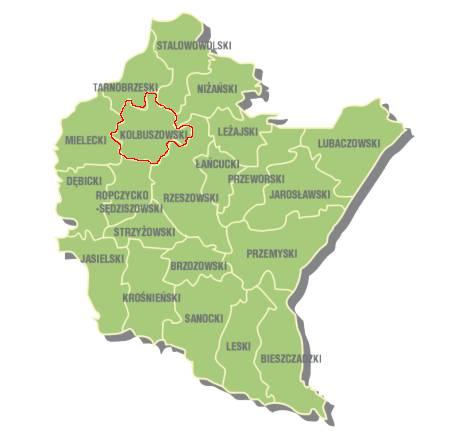 Tabela nr 14. Powierzchnia poszczególnych miejscowości gminy Dzikowiec.Źródło: Opracowanie własne na postawie Gminnej Strategii Rozwiązywania Problemów Społecznych w gminie Dzikowiec na lata 2016-2026.Gmina od północnego zachodu graniczy z gminą Majdan Królewski, od północy z gminą Bojanów (powiat stalowowolski), od północnego wschodu z gminą Jeżowe (powiat niżański), od południowego wschodu z gminą Raniżów, od południa z gminą Kolbuszowa, a od zachodu z gminą Cmolas.Rys. 2. Położenie gminy Dzikowiec na tle powiatu kolbuszowskiego.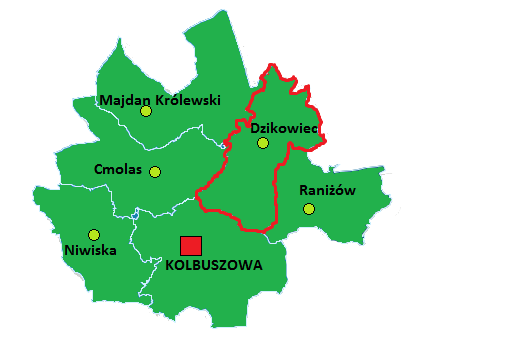 Źródło: Infopowiat.plW skład gminy wchodzi 8 sołectw: Dzikowiec, Kopcie, Lipnica, Mechowiec, Nowy Dzikowiec, Płazówka, Spie, Wilcza Wola, a także wieś nie posiadająca statusu sołectwa - Osia Góra leżąca w obrębie sołectwa Nowy Dzikowiec.Rys historycznyŚlady pierwszego osadnictwa z terenu gminy sięgają połowy XVI w. Miejscowość Dzikowiec powstała w drugim etapie kolonizacji Puszczy Sandomierskiej. W momencie pojawienia się na terenie dzisiejszego Dzikowca pierwszych osadników w połowie XVI w., cały obszar leżący po obu stronach rzeki Olszynki należał do wsi Wola Raniżowska, a wcześniej do Raniżowa. Akt lokacyjny osady wydany zaś został w roku 1566. Rejon Dzikowca zamieszkały był przez plemię Lasowiaków, utrzymujących się z rzemiosł opartych na surowcu drzewnym. Jak w innych częściach puszczy, produkowano tu maź, smołę, dziegieć, wytapiano żelazo, zajmowano się bartnictwem. W wyniku przywileju lokacyjnego nadanego wsi, na początku XVII w. odnotowano gwałtowny wzrost liczby ludności oraz rozwój wsi, spowolniony dopiero w latach 1655-1660 w wyniku najazdu wojsk szwedzkich.Odbudowa wsi i kontynuacja, przerwanego działaniami wojennymi, rozwoju gospodarczego wiąże się z tzw. kolonizacją józefińską, przeprowadzoną w 1783 r. przez rząd austriacki. W wyniku zasiedlenia, na obszarach dawnych królewszczyzn w Galicji, na granicy istniejącej wsi powstała osada niemiecka Wildenthal (Nowy Dzikowiec). Wraz z napływem osadników upowszechnieniu uległy niemieckie wzorce gospodarowania,  w następstwie których unowocześnieniu uległy metody uprawy roli i organizacja lokalnej gospodarki. W roku 1833, w wyniku zorganizowanej przez władze austriackiej licytacji, dobra Dzikowiec nabyli wspólnie: Józef Błotnicki i Jan Piotrkowski. W XIX w. teren parafii Dzikowiec obok ludności chłopskiej zamieszkiwały więc również rodziny szlacheckie. Pierwsza wojna światowa niekorzystnie wpłynęła na losy ludności Dzikowca. Na sile zyskało określenie „nędza galicyjska”, a głód i upadek gospodarczy spowodował nasilenie procesów emigracyjnych wśród mieszkańców. Podkreślenie położenia terytorium w czasach zaborów jest o tyle istotne, iż  stanowi ono często czynnik determinujący obecnie jakość życia mieszkańców oraz  kształt zaawansowania gospodarczego danego terytorium.W wyniku przegranej w bitwie pod Kolbuszową w 1939 r. wieś i gmina Dzikowiec zostały zajęte przez wojska niemieckie, a na terenie gminy utworzone zostało gospodarstwo rolne, tzw. Liegenschaft na użytek armii niemieckiej, a Dzikowiec włączony został do gminy Kolbuszowa. W latach 1975-1998 gmina stanowiła część województwa rzeszowskiego. Ostateczny kształt administracyjny dzisiejszej gminie nadała reforma z roku 1973, kiedy to siedzibą władz gminnych została miejscowość Dzikowiec.Uwarunkowania przyrodniczo-kulturowePod względem fizjograficznym gmina Dzikowiec  leży w makroregionie Kotliny Sandomierskiej i w obrębie następujących mezoregionów: Równiny Tarnobrzeskiej i Płaskowyżu Kolbuszowskiego (zajmuje większą jego część). Charakterystyczne dla tego terenu jest dominacja polodowcowych form staro glacjalnych, między innymi: wzgórz morenowych, pagórków wydmowych, dolin o łagodnych zboczach, równin akumulacyjnych oraz zagłębień po dawnych jeziorach - obecnie osuszonych lub zamienionych w sposób naturalny w torfowiska. Gmina Dzikowiec jest regionem zróżnicowanym pod względem przyrodniczym. Dominującym walorem przyrodniczo - krajobrazowym jest doliny rzeczne rzeki Łęg oraz jej dopływów. Na jednym z nich - Zyzodze - w latach osiemdziesiątych zbudowana została zapora wodna oraz zbiornik retencyjny w Wilczej Woli. Zalew, oprócz funkcji zaporowej, pełni funkcję rekreacyjną,  komponując się jednocześnie z otaczającym krajobrazem, i podwyższając atrakcyjność turystyczną i inwestycyjną gminy.Teren gminy wykazuje dwudzielność krajobrazową, będącą wynikiem zróżnicowania warunków naturalnych i sposobu zagospodarowania. Część południową gminy zajmuje Płaskowyż Kolbuszowski charakteryzujący się dużymi deniwelacjami terenu oraz powierzchniowymi glinami polodowcowymi i piaskami eolicznymi. Ze względu na uwarunkowania naturalne tereny północnej części gminy są, w przeważającej części, użytkowane rolniczo i cechuje ją zagęszczenie sieci osadniczej. Część północna - Równina Tarnobrzeska charakteryzuje się mniejszymi deniwelacjami terenu (wydmy, piaszczyste równiny, zagłębienia bezodpływowe). Przeważającą część obszaru północnej części gminy zajmują tereny zalesione (głównie bory sosnowe). Sieć osadnicza ma charakter tradycyjny (osadnictwo tradycyjne wzdłuż rzek). Obszar gminy Dzikowiec cechuje wysoki stopień zalesienia Tereny leśne stanowią 39% obszaru gminy, co daje wartość wyższą od średniej krajowej. W ciągu w ostatnich 15 obserwowany jest ponadto sukcesywny wzrost powierzchni zalesionej. Szacuje się, iż na chwilę obecną zajmuje ona blisko 50% całego obszaru gminy. Proces ten uwarunkowany jest zmianą charakteru obszarów uprzednio użytkowanych rolniczo w tereny o charakterze ekstensywnym (łąki), bądź też całkowitego zaniechania produkcji roślinnej, w skutek czego postępuje proces wtórnej sukcesji leśnej. Kompleksy leśne będące w przeważającej części pozostałością po Puszczy Sandomierskiej, nadają terenowi  swoisty  "puszczański" charakter, przez co stanowią czynnik warunkujący rozwój gminy w oparciu o ruch turystyczny.Rys. 3. Położenie gminy Dzikowiec na terenach objętych ochroną przyrody.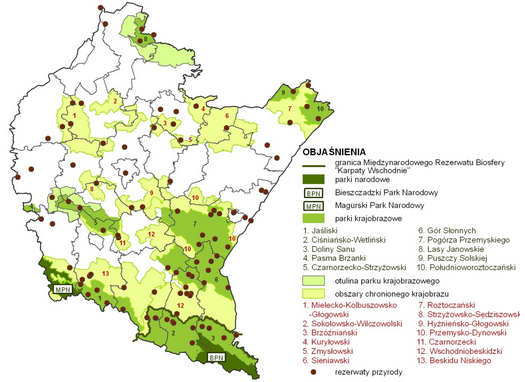 Źródło: Urząd Marszałkowski Województwa PodkarpackiegoGmina Dzikowiec leży w obszarze Sokołowsko-Wilczowolskiego Obszaru Chronionego Krajobrazu  (2),  powołanego w celu ochrony siedlisk leśnych oraz flory i fauny występującej na jego terenie. Teren charakteryzuje się wysoką bioróżnorodnością. Na jego terenie można napotkać bory mieszane, fragmenty grądów oraz buczyny karpackiej. W lasach podstawowym gatunkiem jest sosna zwyczajna, zajmująca ponad 70 % drzewostanu. Największy obszar porastają bory mieszane świeże i bory mieszane wilgotne, na wzgórzach wydmowych - bory suche. W dolinach rzecznych i ich rozlewiskach - łęgi i olsy. W północnej części gminy utworzony został rezerwat leśno-krajobrazowy "Wilcza Wola", obejmujący obszary leśne oraz otaczające stawy, użytkowane obecnie w celach hodowlanych. Rezerwat stanowi siedlisko bytowania licznych ptaków wodnych, w tym objętego ścisłą ochroną gatunkową, bociana czarnego. Na terenie gminy wyznaczono także 57 drzew o znacznych walorach przyrodniczych, które umieszczono w wykazie projektowanych pomników przyrody. Ze względu na dobry stan czystości środowiska oraz naturalność krajobrazu, obszar gminy jest terenem o dużej bioróżnorodności. Kompleksy leśne gminny Dzikowiec i terenów sąsiednich są ostoją dla wielu gatunków zwierząt. Doliny, starorzecza, rozlewiska, oczka wodne, a nawet stawy są miejscem występowania bogactwa roślin wodnych, ptaków wodnych (brodzących) oraz innych rzadkich gatunków zwierząt.W miejscowości Dzikowiec znajduje się urządzony w stylu angielskim, park podworski podlegający, ze względu na wartość estetyczną, kulturową i dydaktyczną, ochronie. Teren obfituje w liczne gatunki flory i fauny podlegające ochronie prawnej oraz przewidywane do podjęcia ochroną. Występuje tu wiele okazów rzadkich drzew, np. kasztan jadalny, platan, tulipanowiec, sosna wejmutka, kasztanowiec purpurowy, buk parkowy, wiąz szypułkowy Na uwagę zasługują pomniki przyrody, wśród których dominują drzewa położone na terenach dworsko-parkowych w Dzikowcu, tj. dwa dęby szypułkowe, lipa szerokolistna i jesion wyniosły. Oprócz wartościowych uwarunkowań krajobrazowo-przyrodniczych, na terenie gminy Dzikowiec znajdują się, interesujące pod względem historycznym i architektonicznym, obiekty objęte ochroną konserwatorską.  Na terenie parku dworskiego w Dzikowcu znajduje się wzniesiony w XIX w. dwór rodziny Błotnickich wraz z otoczonym aleją tujową, stawem  i tarasem widokowym. Budynek w stylu klasycystycznym zbudowany został na planie prostokąta. Na uwagę zasługują specyficzne elementy architektoniczne obiektu, zwłaszcza centralnie umieszczona weranda zwieńczona trójkątnym tympanonem. Niezwykłość budowli podkreśla ponadto oryginalny ryzalit (występ z lica w elewacji budynku w jego części środkowej), do którego prowadzą ukryte za kamienną balustradą schodki oraz głęboki, cienisty portyk wsparty na czterech filarach. Rys.4. Budynek dworku Błotnickich w Dzikowcu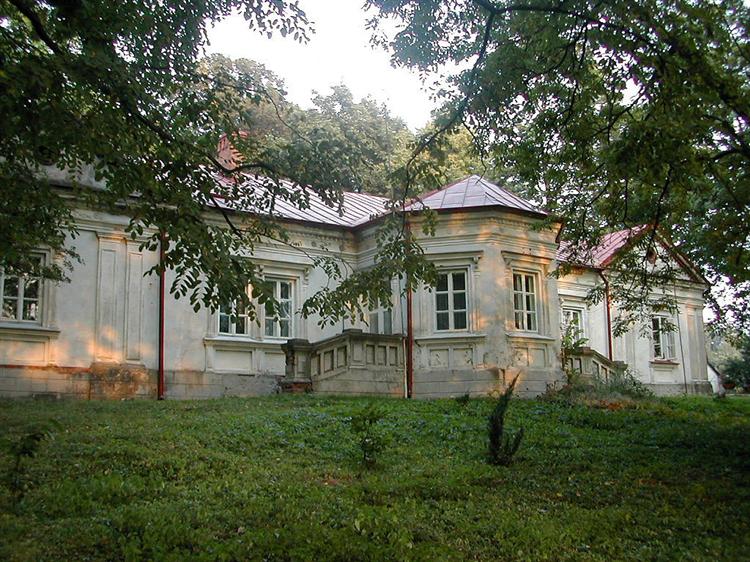 Źródło: polskaniezwykla.plW miejscowości Wilcza Wola znajduje się pochodzący z II połowy XIX wieku drewniany dworek należący niegdyś do rodziny Rychlickich. W okresie powojennym mieściła się w nim leśniczówka, dziś natomiast stanowi on własność Lasów Państwowych. Budynek o powierzchni 350 m2 otoczony jest parkiem stanowiącym pozostałość po zespole dworsko-parkowym. Budynek otoczony jest przez objętą ochroną grupa starodrzewu oraz 3 pomniki przyrody: dwa dęby szypułkowe i lipa szerokolistna.  Na terenie gminy wyznaczono także 57 drzew o znacznych walorach przyrodniczych, które umieszczono w wykazie projektowanych pomników przyrody. Ze względu na dobry stan czystości środowiska oraz naturalność krajobrazu, obszar gminy jest terenem o dużej bioróżnorodności. Kompleksy leśne gminny Dzikowiec i terenów sąsiednich są ostoją dla wielu gatunków zwierząt. Doliny, starorzecza, rozlewiska, oczka wodne, a nawet stawy są miejscem występowania bogactwa roślin wodnych, ptaków wodnych, głównie brodzących, oraz innych rzadkich gatunków zwierząt.Ze względu na położenie gminy w obrębie obszarów chronionych, jednostka dysponuje wysokim potencjałem rozwojowym, zwłaszcza w oparciu o sektor turystyczny. Stan zasobów przyrodniczych gminy oceniany jest na chwilę obecną jako dobry, należy jednak pamiętać, że wraz z jej rozwojem zwiększeniu może  ulec presja wywierana na środowisko naturalne.  Potencjalnych przyczyn wzrostu skali oddziaływania na środowisko, upatrywać można zarówno wśród czynników o charakterze biotycznym (związanych z zaburzeniem stanu międzygatunkowej równowagi biologicznej), jak również czynników abiotycznych, mogących radykalnie przekształcać warunki naturalne, stwarzając tym samym  zagrożenie zakłóceniem struktury i liczebności gatunkowej na danym obszarze. Wobec powyższego, na etapie planowania strategicznego w gminie Dzikowiec, szczególnego uwzględnienia  wymagają procedury nakierowane na ochronę środowiska przyrodniczego, zrównoważony rozwój obszarów chronionych, a przede wszystkim, identyfikację możliwych do określenia środowiskowych skutków realizacji działań inwestycyjnych.Sfera społecznaStruktura demograficzna i społecznaWedług danych z roku 2015 gminę Dzikowiec zamieszkiwało 6592 mieszkańców, co stanowi ponad 10%  liczby ludności  w powiecie kolbuszowskim. W strukturze ludności gminy nie zanotowano istotnych dysproporcji pomiędzy płciami - 50,1% ogólnej liczb mieszkańców stanowią kobiety, a 49,9% mężczyźni. Średnia gęstość zaludnienia wynosi 54 osób/km2 , co oznacza, że jest niższa zarówno w porównaniu zarówno z powiatem kolbuszowskim (81 osób/km2) jak również ponad dwukrotnie niższa w porównaniu do województwa podkarpackiego (119 osób/km2). Wykres 1. Liczba mieszkańców w poszczególnych miejscowościach gminy Dzikowiec 
w roku 2015.Źródło: Opracowanie własne na podstawie danych UG Dzikowiec.Analiza powyższych danych wskazuje, iż najliczniej zamieszkaną miejscowością gminy jest Wilcza Wola, którą w 2015 zamieszkiwało ponad 30% wszystkich mieszkańców gminy (2048).  Kolejnymi pod względem liczby ludności miejscowościami są Dzikowiec, zamieszkały przez 22,60% ogólnej liczby ludności gminy oraz Lipnica, którą zamieszkuje 18,79% ludności. W latach 2002-2015 liczba mieszkańców zmalała o 0,4%. Średni wiek mieszkańców wynosi 37,9 lat i jest nieznacznie mniejszy od średniego wieku mieszkańców województwa podkarpackiego oraz mniejszy od średniego wieku mieszkańców całej Polski. Analiza struktury wiekowej mieszkańców gminy wydaje się korzystna. Średni wiek mieszkańców wynosi gminy 37,9 lat, co oznacza, że jest niższy od średniego wieku mieszkańców województwa podkarpackiego (39,6) lat oraz niższy od średniego wieku mieszkańców całej Polski (40,6 lat).Wykres 2. Gmina Dzikowiec – ludność wg płci i wieku, 2014 r.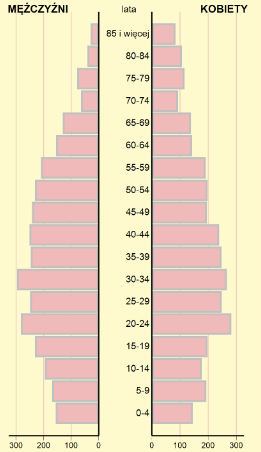 Źródło: Stat.gov.plW 2015 roku wśród ogółu mieszkańców gminy Dzikowiec 65,43% to ludność w wieku produkcyjnym, 18,54% w wieku przedprodukcyjnym, a 16,03% mieszkańców to ludność w wieku poprodukcyjnym.Struktura wiekowa mieszkańców gminy nosi znamiona struktury o charakterze zastojowym, charakteryzującej się niskim udziałem grupy w wieku przedprodukcyjnym oraz znacznym udziałem ludności w wieku produkcyjnym. Typ zastojowy charakterystyczny jest dla społeczeństw o niskim przyroście naturalnym oraz dość wysokim wzroście gospodarczym. W prawdzie na chwilę obecną nie obserwuje się trendu wskazującego na znaczne starzenie się społeczeństwa, lecz w przypadku utrzymywania się przyrostu naturalnego minimum na poziomie zerowym, istnieje zagrożenie utraty stanu zastępowalności pokoleń i w konsekwencji – przewagi ludności w wieku poprodukcyjnym nad innymi grupami wiekowymi. W roku 2014 w Gminie Dzikowiec zanotowano ujemny przyrost naturalny (-12), co w przeliczeniu  na 1000 mieszkańców skutkowało wskaźnikiem równym -1.8. Pod względem przyrostu naturalnego gmina Dzikowiec  odbiega  więc od wartości charakterystycznych dla województwa podkarpackiego, gdzie zanotowano dodatni przyrost naturalny (0.7%). Poniższy wykres przedstawia wskaźnik przyrostu naturalnego w gminie Dzikowiec w latach 1995-2014.Wykres 3.  Przyrost naturalny w gminie Dzikowiec  w latach 1995-2014.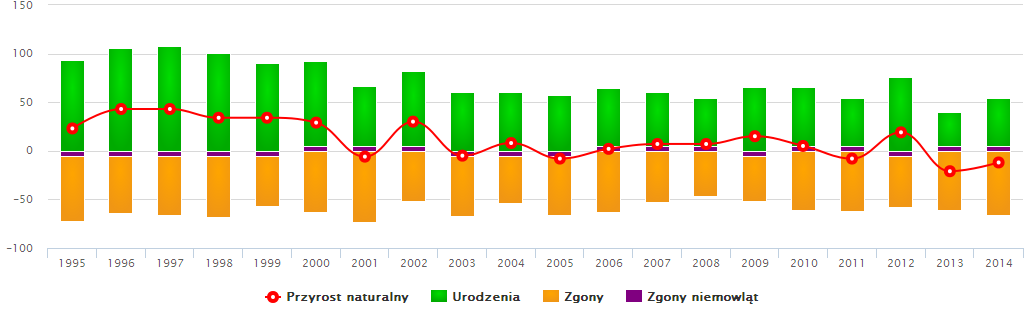 Źródło:  Dane GUSNa przełomie dwóch ostatnich analizowanych lat zauważalny jest niższy niż dotąd przyrost naturalny (-21 w 2013 i -12 w 2014 r.). W prawdzie pod względem przyrostu naturalnego gmina Dzikowiec prezentuje się stosunkowo dobrze, na przełomie analizowanych lat obserwuje się obniżenie jego poziomu. Prowadzone przez demografów badania i analizy wskazują, że trwający od kilkunastu lat spadek rozrodczości jeszcze nie jest procesem zakończonym i dotyczy w coraz większym stopniu kolejnych roczników młodzieży. Wśród przyczyn tego zjawiska wymienia się:  zwiększone zainteresowanie zdobywaniem wykształcenia, trudności na rynku pracy, zmniejszenie świadczeń socjalnych na rzecz rodziny, brak w polityce społecznej filozofii umacniania rodziny i generalnie trudne warunki społeczno - ekonomiczne. Zgodnie z opiniami ekspertów w najbliższych latach należy liczyć się z dalszym spadkiem urodzeń.Wykres 4. Migracje na pobyt stały w gminie Dzikowiec w roku 2014.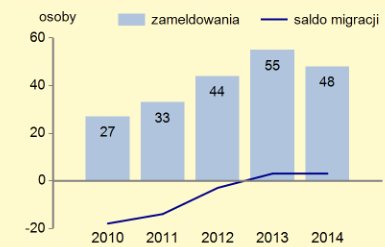 Źródło: Stat.gov.plOd 2010 r. w gminie obserwuje się wzrost liczby zameldowań. Zauważalny jest również równoległy trend wzrostu wartości salda migracji, definiowanego jako różnica między napływem (imigracja) a odpływem (emigracja) ludności z danego obszaru w określonym czasie, mogącego wskazywać na wzrost atrakcyjności gminy Dzikowiec. Pod względem salda migracji gmina Dzikowiec zajmuje wysokie, drugie zaraz po gminie Cmolas, miejsce w powiecie kolbuszowskim. Przewaga zameldowań nad wymeldowaniami jest czynnikiem determinującym potencjalnie szereg pozytywnych pod względem skutków zjawisk, zwłaszcza w sferze ekonomicznej. Bezpośrednim następstwem wzrostu salda migracji może okazać się obniżenie poziomu bezrobocia i pobudzenie rozwoju gospodarczego gminy.  Należy jednak pamiętać, iż pozytywnych następstw społeczno-ekonomicznych można spodziewać się jedynie w wyniku dalszego wzrostu salda migracji. W sytuacji, gdy liczba osób opuszczających gminę  przewyższy skalę emigracji, a dodatkowo utrzyma się ujemny przyrost naturalny, na terenie gminy może zostać zainicjowany trudny do zahamowania proces wyludniania się gminy.Aktywność zawodowaWśród mieszkańców gminy Dzikowiec w 2015 r. struktura wiekowa przedstawiała się w następujący sposób:Ludność  w wieku przedprodukcyjnym –18,54%Ludność w wieku produkcyjnym – 65,43%Ludność w wieku poprodukcyjnym – 16,03%Przeważająca część mieszkańców gminy to ludność w wieku produkcyjnym, co z jednej strony może być traktowane jako czynnik determinujący rozwój gminy, z drugiej zaś podkreśla konieczność rozwoju lokalnego rynku pracy. Analiza danych dotyczących rynku pracy na terenie gminy wskazuje, że 52,2% aktywnych zawodowo jej mieszkańców pracuje w sektorze rolniczym (rolnictwo, leśnictwo, łowiectwo i rybactwo), 14,0% w przemyśle i budownictwie, a 9,8% w sektorze usługowym (handel, naprawa pojazdów, transport, zakwaterowanie i gastronomia, informacja i komunikacja). 0,7% mieszkańców znajduje ponadto zatrudnienie w sektorze finansowym (działalność finansowa i ubezpieczeniowa, obsługa rynku nieruchomości).W 2014 r. na 1000 mieszkańców gminy, aktywne na Rynu pracy pozostawało 43 osoby, przy czym  w strukturze zatrudnienia nie zaobserwowano istotnych dysproporcji pomiędzy płciami - spośród wszystkich pracujących osób 52,1% stanowiły kobiety, a 47,9%- mężczyźni.Określenie grup społecznych wymagających wsparcia w ramach programu rewitalizacji Bezrobotni Analiza danych dotyczących struktury wiekowej mieszkańców gminy Dzikowiec  skłania ku konkluzji, iż liczebność w poszczególnych grupach wiekowych stwarza potencjalnie korzystne warunki rozwoju gospodarczego. Ponad 60% ludności zakwalifikować bowiem  można jako osoby w wieku produktywnym.  Istotnym  problemem, mimo systematycznego obniżania się jego skali,  pozostaje jednak bezrobocie. Wykres 5. Struktura zarejestrowanych bezrobotnych w gminie Dzikowiec w 2015 r.Źródło: Opracowanie własne na postawie danych PUP w Kolbuszowej.Skalę problemu obrazuje po części poziom bezrobocia rejestrowanego, które definiowane bywa na różne sposoby. Najczęściej definiuje się je poprzez stosunek liczby zarejestrowanych bezrobotnych do liczby ludności aktywnej ekonomicznie populacji). Według stanu z końca  II półrocza 2015 r. na terenie gminy Dzikowiec zarejestrowanych było 285 osób, z czego ponad połowę stanowiły kobiety (142). Poważnym problemem jest zjawisko defaworyzacji na lokalnym rynku pracy – ponad 90% wszystkich zarejestrowanych bezrobotnych stanowią osoby znajdujące się w szczególnej sytuacji na rynku pracy  ( m.in. osoby do 30 roku życia, powyżej 50 roku życia i osoby bezrobotne długotrwale) Pod względem struktury wiekowej, najliczniejszą grupę wśród bezrobotnych stanowiły osoby do30 roku życia (115).  Dużym problemem niezmiennie pozostaje długość pozostawania bez pracy. W gminie Dzikowiec ponad połowę bezrobotnych (174)  stanowią osoby dotkniętych bezrobociem długotrwałym, tj. pozostających bez pracy powyżej 24 miesięcy. Struktura osób pozostających bez pracy na terenie gminy wymaga podjęcia kompleksowych działań aktywizacyjnych, skoncentrowanych głównie na podnoszeniu konkurencyjności zawodowej, profesjonalnym doradztwie oraz pośrednictwie pracy. Brak podjęcia działań wobec kategorii osób w szczególnej sytuacji zawodowej, skutkować może pogłębianiem się niekorzystnego zjawiska defaworyzacji na rynku pracy oraz,  powiązanych z nim bezpośrednio, problemów natury psychologicznej oraz intensyfikację zjawisk społecznych o charakterze patologicznym.Należy pamiętać, iż przedstawione powyżej liczby nie obrazują w pełni skali problemu. O wiele trudniejsze jest bowiem rozpoznanie tzw. bezrobocia ukrytego (utajonego), które nie figuruje w żaden sposób w oficjalnej ewidencji statystycznej, a określenie jego skali możliwe jest jedynie za pomocą danych szacunkowych.  W dyskursie naukowym problem bezrobocia ukrytego w sposób szczególny wiązany jest z terenami wiejskimi i związane jest z istnieniem nadwyżek w sektorze rolniczym. Część rolników posiadających niewielkie gospodarstwa rolne nie jest bowiem w stanie utrzymać się z uzyskiwanych dochodów, nie może podjąć zatrudnienia zawodowego bądź też znajduje zatrudnienie bez umowy o pracę (tzw. na czarno). Biorąc pod uwagę wysoką rezerwę osób w wieku produkcyjnym oraz skalę zatrudnienia w rolnictwie (52,2%),  przypuszcza się, iż skala zjawiska na wśród mieszkańców gminy Dzikowiec jest wysoka.W miejscowości Dzikowiec w roku 2015 liczba osób pozostających bez pracy wynosiła 285 i była niższa o 59 osób w stosunku do roku poprzedniego. Obniżenie liczby osób bezrobotnych na terenie Dzikowca nie powinno być jednak traktowane jako jednoznaczny wskaźnik poprawy stanu zatrudnienia wśród mieszkańców miejscowości. Jednym  z możliwych przyczyn obniżenia niniejszej liczby jest z dużym prawdopodobieństwem wzrost skali migracji zarobkowej osób w wieku produkcyjnym, a także postępujący proces depopulacji gminy.Powyższe przypuszczenie potwierdza fakt, iż pomimo stosunkowego obniżenia się skali bezrobocia w Dzikowcu, niezmiennym problemem pozostaje struktura bezrobotnych w miejscowości. W roku 2015 20% wszystkich bezrobotnych były osoby powyżej 50 roku życia (57 osób). Należy podkreślić również, że liczba osób zagrożonych marginalizacją na rynku pracy ze względu na wiek , w roku 2015 wyniosła 57, tj. o 12 osób więcej niż w roku 2011.Tabela nr 15. Liczba bezrobotnych powyżej 50. roku życia i poniżej 25. roku życia w miejscowości Dzikowiec w latach 2011-2015.Źródło: Opracowanie własne na podstawie danych UG Dzikowiec.Istotną informację dostarcza także informacja na temat liczby osób bezrobotnych poniżej 25. roku życia, wśród których skala bezrobocia, po znacznym wzroście w latach 2011-2013, systematycznie spada. Podobnie, jak w przypadku spadku ogólnej liczby osób pozostających bez pracy na terenie miejscowości, trend ten z dużym prawdopodobieństwem jest konsekwencją emigracji zarobkowej ludzi młodych i zmniejszenia ogólnej liczby ludności. Wykres 6. Średnie miesięczne wynagrodzenie w gminie Dzikowiec w latach 2002-2014.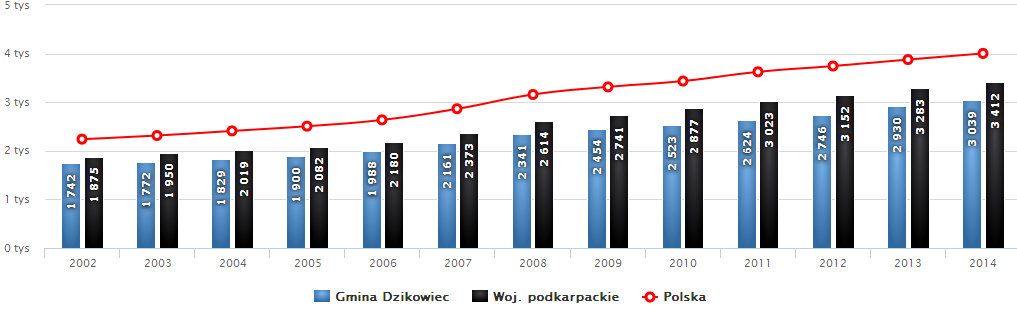 Źródło: polskawliczbach.plAnaliza poziomu przeciętnego miesięcznego wynagrodzenia w gminie Dzikowiec wskazuje, że w latach 2002-2014 nastąpił widoczny wzrost zarobków zarówno mieszkańców gminy, jak i w skali województwa podkarpackiego. Poziom średniego wynagrodzenia wśród mieszkańców gminy pozostaje jednak niezmiennie niższy od średniej regionalnej i krajowej. Stosunkowo wysokiego poziomu wynagrodzenia nie należy jednak postrzegać jako wskaźnika świadczącego o ogólnym poziomie zamożności – dane dotyczą bowiem jedynie ludności czynnej zawodowo. Istnieje ponadto ryzyko, iż powyższe dane są zawyżane przez osoby uzyskujące najwyższe wynagrodzenie.Problemem mieszkańców gminy Dzikowiec jest ubogi rynek pracy oraz brak nowych miejsc zatrudnienia, co powoduje, że na  zatrudnionych mieszkańców, ponad połowa pracujących ,bo 512 osób,  znajduje zatrudnienie poza gminą.Pozostałe grupy wsparciaProblem bezrobocia wywiera często znaczący wpływ na inne sfery społeczne, zwiększając istotnie ryzyko wystąpienia zjawisk o charakterze dysfunkcyjnym.Wraz z rozpoczęciem w Polsce procesu przekształcenia gospodarki centralnie planowanej w gospodarkę rynkową, problem ubóstwa zarówno w teorii, jak i w praktyce nabrał nowego znaczenia. Przemiany gospodarcze spowodowały istotne przesunięcia w rozkładzie dochodów, co spowodowało postępujący proces  materialnego rozwarstwiania się społeczeństwa.  Ubóstwo, będące jedynym z problemów najczęściej kwalifikującym rodziny i osoby do przyznania świadczeń z zakresu wsparcia społecznego, ma charakter zarówno indywidualny jak i społeczny. Aby umożliwić przezwyciężenie trudnych sytuacji życiowych, na terenie gminy działa Gminny Ośrodek Pomocy Społecznej w Dzikowcu, który jest jednostką organizacyjną gminy. Prowadzi on między innymi działania związane z przeciwdziałaniem zjawiskom patologicznym i wykluczeniem społecznym.Wykres 7. Udział osób korzystających ze środowiskowej pomocy społecznej w ogólnej liczbie ludności w gminie Dzikowiec roku 2014.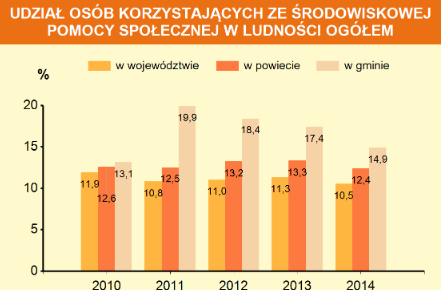 Źródło: Statgov.plAnaliza powyższych danych wskazuj, iż w 2014 r. wśród ogólnej liczby mieszkańców gminy Dzikowiec z pomocy społecznej korzystało 14,9% mieszkańców .Pomimo systematycznego obniżania się od roku 2011 skali korzystania ze świadczeń pomocy społecznej, liczba jej beneficjentów na terenie gminy jest wyższa o 2,5% w stosunku do powiatu kolbuszowskiego oraz o 4,4% w porównaniu do skali korzystania z pomocy w skali województwa podkarpackiego. Tabela nr 16. Wydatki budżetu gminy Dzikowiec na pomoc społeczną.Źródło: Dane GOPS w DzikowcuDane Gminnego Ośrodka Pomocy Społecznej w Dzikowcu wskazują na wzrost skali środków przeznaczonych z budżetu gminy na pomoc społeczną. W 2015 kwota ta wyniosła 974 243,00 zł i była wyższa od 233 901.00 zł w stosunku do roku poprzedniego.Pośrednim miernikiem skali problemów społecznych występujących na terenie gminy jest ponadto liczba osób objętych pomocą. Wykres 8. Liczba osób, którym przyznano świadczenia z pomocy społecznej w gminie Dzikowiec w latach 2012-2016.Źródło: Dane GOPS w DzikowcuOd roku 2012 obserwuje się powolny spadek liczby świadczeń przyznanych z tytułu pomocy społecznej. Spadek skali wsparcia, nie może być jednak traktowany jako miernik poprawy jakości życia mieszkańców. Analiza  głównych przesłanek kwalifikujących osoby i rodziny do przyznania  form pomocy na przełomie powyżej przedstawionych lat, wskazuje, iż niezmiennie najwięcej beneficjentów pomocy to osoby dotknięte problemem ubóstwa i bezrobocia. Znaczna część świadczeń przyznawana jest ponadto w związku z potrzebą ochrony macierzyństwa i wielodzietności. Obniżanie się skali wsparcia stanowi zatem z dużym prawdopodobieństwem, wypadkową procesu depopulacji gminy oraz znacznego obniżenia poziomu dzietności.Poniższe zestawienie obrazuje przyczyny udzielonej w 2015 r. mieszkańcom gminy Dzikowiec pomocy społecznej, z uwzględnieniem miejscowości objętych programem rewitalizacji.Tabela nr 17. Liczba osób korzystających z pomocy społecznej w wybranych miejscowościach gminy Dzikowiec wraz z powodem przyznania pomocy w roku 2015.Źródło: Opracowanie własne na podstawie danych GOPS w DzikowcuSpośród wszystkich (611) osób objętych pomocą Gminnego Ośrodka Pomocy Społecznej w Dzikowcu w 2015 r., najliczniejszą grupę stanowiły osoby dotknięte problemem ubóstwa (51,23%). Problem ten w dużej mierze skorelowany jest ze zjawiskiem bezrobocia i bywa z nim często połączony procesem sprzężenia zwrotnego. Brak możliwości podjęcia zatrudnienia przynosi reperkusje w postaci obniżenia poziomu życia oraz podnosi znacznie ryzyko marginalizacji społecznej, co w konsekwencji stanowi często czynnik utrudniający zdobywanie potrzebnych kwalifikacji zawodowych i obniżający konkurencyjność na rynku pracy. Minimalizacja zjawiska ubóstwa stanowi jedno z najważniejszych wyzwań rozwojowych gminy Dzikowiec i wymaga  podjęcia szeregu złożonych i wielkoobszarowych działań. Oprócz negatywnych konsekwencji w wymiarze jednostkowym, problem ubóstwa powoduje szereg niekorzystnych zmian społecznych, choćby ze względu na tendencję do, opisanego socjologicznie, zjawiska ‘dziedziczenia biedy’, bądź ‘wyuczonej bezradności’. Wśród mieszkańców ujętych w zestawieniu miejscowości, skala ubóstwa utrzymuje się na podobnym poziomie.Drugą, najczęściej kwalifikującą do udzielenia pomocy, przyczynę stanowi potrzeba ochrony macierzyństwa lub wielodzietności, będącej uzasadnieniem 46,48% wszystkich udzielonych form pomocy. Problem wielodzietności i ochrona macierzyństwa wiąże się głównie z zapewnieniem rodzinom pomocy w formie zasiłku celowego, celowego specjalnego, dożywiania dzieci w szkole i w przedszkolu oraz zasiłku na zakup żywności lub posiłku, które w przypadku niskich dochodów rodziny stanowią podstawę do przyznawania zasiłków okresowych z pomocy społecznej zgodnie z art.38 ustawy o pomocy społecznej.Kolejnymi, pod względem częstości występowania przesłankami do udzielenia wsparcia, są bezrobocie (38,79%), długa lub ciężka choroba (37,31%) oraz niepełnosprawność (29,95%), które w przypadku niskich dochodów rodziny  stanowią podstaw do przyznawania zasiłków okresowych  z pomocy społecznej zgodnie z art.38 ustawy o pomocy społecznej.Wykres 9. Liczba osób korzystających z pomocy społecznej z tytułu ubóstwa w gminie Dzikowiec w latach 2011-2015.Źródło: opracowanie wlasne na podstawe danych z GOPS DzikowiecPomimo systematycznego spadku liczby beneficjentów pomocy społecznej w gminie Dzikowiec, w roku 2015 odnotowano stosunkowo wysoki wzrost skali osób korzystających ze wsparcia z tytułu ubóstwa. Zwiększony problem ubóstwa związany jest również ze zmianą przepisów prawa w zakresie kryterium dochodowego z pomocy społecznej wprowadzonej od dnia 01.10.2015r. z kwoty 456 zł na  kwotę 514 zł na osobę w rodzinie co spowodowało zwiększenie liczby osób zakwalifikowanych do powodów przyznania w zakresie ubóstwa. Powyższe zestawienie oraz przedstawione wcześniej szczegółowe dane uwzględniające przyczyny przyznania świadczeń w latach poprzednich, wskazują, że ubóstwo jest jednym z głównych przyczyn obniżenia jakości życia mieszkańców gminy, a co za tym idzie, postępu procesu degradacji społecznej jednostki. Najwięcej, bo ponad 28% beneficjentów świadczeń pomocy społecznej, to mieszkańcy Wilczej Woli. Na kolejnych miejscach uplasowały się Lipnica (20,6%) oraz Dzikowiec (17,3%). Najmniej świadczeń przyznano natomiast mieszkańcom Rzeszowa (0,2%), Osiej Góry (1,6%) oraz Płazówki (2,3%).W celu przeprowadzenia analizy porównawczej, poniżej zaprezentowane zostało zestawienie przedstawiające skalę oraz główne przesłanki kwalifikujące osoby i rodziny do wsparcia ze strony instytucji pomocy społecznej w roku 2016.Tabela nr 18. Liczba osób korzystających z pomocy społecznej w wybranych miejscowościach gminy Dzikowiec wraz z powodem przyznania pomocy w roku 2016.Źródło: Opracowanie własne na podstawie danych GOPS w DzikowcuW 2016 r. objętych pomocą społeczną zostało 469 mieszkańców gminy, przy czym we wszystkich analizowanych miejscowościach, skala wsparcia utrzymuje się na podobnym poziomie. Podobnie jak w roku poprzednim, dwiema najczęstszymi przyczynami przyznania wsparcia jest ubóstwo (50,96%) oraz potrzeba ochrony macierzyństwa i wielodzietności (50,75%). Istotnym problemem, jak wskazują powyższe dane, jest ponadto niepełnosprawność (33.05%), długotrwała lub ciężka choroba (32,20%) oraz bezrobocie (29,21%). Należy zaznaczyć, iż wymienione powyżej problemy stanowiły niezmiennie przyczynę przyznania wsparcia od roku 2012. Pozwala to, z jednej strony na efektywną diagnozę głównych problemów społecznych występujących na terenie gminy Dzikowiec oraz ułatwia opracowanie długoterminowych planów działania, z drugiej zaś strony, sugeruje konieczność intensyfikacji działań w celu ich zwalczania i przeciwdziałania.Analiza danych pochodzących z Gminnego Ośrodka Pomocy Społecznej wskazuje ponadto na wysoce dotkliwy społecznie problem, jaki stanowi przemoc rodzinna. Analiza danych Gminnego Ośrodka Pomocy Społecznej w Dzikowcu z 2016 r. wskazuje, że liczba świadczeń przyznanych z tytułu przemocy w rodzinie zwiększyła się czterokrotnie w stosunku do roku 2012.  Problem przemocy w rodzinie ten skorelowany jest często z innymi dysfunkcji rodzinnymi, związanymi między innymi z występowaniem uzależnień czy bezradnością w sprawach opiekuńczo-wychowawczych. Należy mieć jednak na uwadze, iż względu na wstydliwy charakter problemu oraz związane z nim zagrożenie stygmatyzacją ofiar przemocy w społeczności lokalnej, wszelkie dane liczbowe w niniejszym zakresie nie odzwierciedlają w pełni faktycznej skali problemu. Wskaźnikiem obrazującym w sposób pośredni skalę przemocy w rodzinie na terenie gminy jest liczba osób objętych procedurą Niebieskiej Karty stanowiącej instytucjonany instument przeciwdziałania przemocy w rodzinie, obejmujący ogół czynności podejmowanych i realizowanych w związku z uzasadnionym podejrzeniem zaistnienia przemocy rodzinnej.  Obowiązek prowadzenia procedury Niebieskiej Karty na przedstawicieli jednostek organizacyjnych pomocy społecznej, nakłada ustawa o przeciwdziałaniu przemocy w rodzinie. Zgodnie z ustawą procedura wszczynana jest w sytuacji, gdy dany podmiot w toku prowadzonych czynności służbowych lub zawodowych powziął podejrzenia stosowania przemocy wobec członków rodziny lub w wyniku zgłoszenia dokonanego przez członka rodziny lub przez osobę będącą świadkiem przemocy w rodzinie.Poniższe zestawienie przedstawia liczbą osób objętych procedurą Niebieskiej Karty na terenie miejscowości objętych programem rewitalizacji.Tabela nr 19. Liczba osób objętych procedurą Niebieskiej Karty w wybranych miejscowościach gminy Dzikowiec w latach 2012-2015.Źródło: Dane GOPS w DzikowcuAnaliza powyższych danych dla miejscowości Dzikowiec wskazuje na stosunkowo stałą liczbę osób objętych procedurą. Pomimo nieznacznego spadku liczby ofiar przemocy rodzinnej, z 7 w 2012 r. do 6 w roku 2015, należy zaznaczyć, iż teren miejscowości Dzikowiec charakteryzuje się najwyższą, w stosunku do ujętych w zestawieniu miejscowości, liczbę ofiar objętych procedurą. Brak tendencji spadkowej w niniejszym obszarze, podkreśla konieczność podjęcia skuteczniejszych działań nakierowanych na zwiększenie wykrywalności przemocy rodzinnej, kampanie edukacyjne na temat możliwości uzyskania pomocy (dla ofiar przemocy, lecz także jej sprawcy) oraz zwiększenie skali poradnictwa rodzinnego. W miejscowości Lipnica, pomimo braku objętych procedurą osób w latach 2012-2014, w roku 2015 zanotowano wzrost ich liczby o 4 osoby. Pomimo najniższej, w stosunku do pozostałych miejscowości, skali zjawiska, jego pojawienie się stanowić powinno sygnał do intensyfikacji działań mających na celu zapobieganie przemocy w rodzinie. W miejscowości Kopcie, po krótkotrwałej minimalizacji liczby osób objętych procedurą Niebieskiej Karty w roku 2014, w roku następnym liczba podwyższyła się pięciokrotnie.BezpieczeństwoW myśl ustawy z dnia 8 marca 1990 r. o samorządzie terytorialnym jednym z podstawowych zadań gminy jest zaspakajanie zbiorowych potrzeb wspólnoty, w tym również zadania z zakresu porządku publicznego i bezpieczeństwa obywateli. Zapewnienie bezpieczeństwa publicznego, rozumianego jako ogół warunków i instytucji chroniących życie, zdrowie oraz mienie obywateli przed zjawiskami groźnymi dla ładu prawnego, stanowi bez wątpienia jedno z priorytetowych obszarów działalności samorządu gminnego. Poziom bezpieczeństwa mieszkańców oraz niski stopień przestępczości są jednym z czynników świadczących o rozwoju i atrakcyjności gmin. Wskaźniki określające poziom ładu społecznego w danej gminie stanowią ponadto często miernik powodzenia przedsięwzięcia dla potencjalnych inwestorów. Poniższe dane przedstawiają skalę przestępstw zanotowanych przez policję w poszczególnych miejscowościach gminy Dzikowiec:Tabela nr 20. Liczba przestępstw w poszczególnych miejscowościach gminy Dzikowiec w latach 2011-2015.Źródło: Dane Komendy Powiatowej Policji w Kolbuszowej.Dane pozyskane ze statystyk Komendy Powiatowej Policji w Kolbuszowej wskazują, że na przełomie lat 2011-2015 ilość przestępstw zanotowanych na terenie gminy Dzikowiec ulegała znacznym zmianom. Niepokojącym faktem jest wzrost ogólnej liczby przestępstw z 88 w 2011 r. do 111 w roku 2014. Powyższe zestawienie wizualizuje w wyraźny sposób obszary w sposób szczególny wymagające podjęcia działań rewitalizacyjnych. Ilość popełnianych na danym terenie przestępstw, zwłaszcza o charakterze kryminalnym, stanowi bowiem wyraźny wskaźnik stopnia degradacji społecznej gminy Dzikowiec. Uwagę zwraca szczególnie skala zdarzeń odnotowanych na terenie miejscowości Wilcza Wola, w której w ich liczba w 2014 r. wzrosła o ponad 21% w stosunku do roku  i aż o połowę w stosunku do roku poprzedniego. Tak wysoka liczba przestępstw w porównaniu z pozostałymi miejscowościami, świadczy z dużym prawdopodobieństwem o wysokim poziomie złożoności problemów społecznych wśród mieszkańców gminy i stanowi sygnał do podjęcia działań w kierunku eliminacji zarówno zachowań o charakterze patologicznym, jak również intensyfikacji działań prewencyjnych. Ograniczenie poziomu przestępczości wymaga podejścia kompleksowego, oddziałującego bezpośrednio i jednocześnie na sferę społeczną, gospodarczą i techniczną, możliwego na chwilę obecną jedynie dzięki objęciu obszaru gminy programem rewitalizacji. Wyjątkowo niekorzystna sytuacja występuję również w miejscowości Dzikowiec, gdzie w latach 2012-2014 obserwuje się wyraźną tendencję wzrostową, oraz miejscowości Kopcie, w której za wyjątkiem roku 2012, gdzie zanotowano niewielki spadek ilości zanotowanych przestępstw w stosunku do roku poprzedniego, we wszystkich analizowanych latach skala wydarzeń systematycznie wzrasta. 	Analiza powyższych danych świadczy o konieczności objęcia gminy kompleksowym programem naprawczym. Szczególnie niekorzystnie w skali gminy wypadają miejscowości Wilcza Wola, Dzikowiec i Kopcie, zwłaszcza jeżeli uwzględnione zostaną analizowane wcześniej dane na temat skali ubóstwa oraz liczby osób objętych procedurą Niebieskiej Karty.Tabela nr 21. Liczba wykroczeń zanotowanych w poszczególnych miejscowościach gminy Dzikowiec w latach 2011-2015.Źródło: Dane Komendy Powiatowej Policji w Kolbuszowej.Wskaźnikiem degradacji gminy Dzikowiec jest również liczba wykroczeń zanotowanych przez policję wykroczeń. Powyższe zestawienie wskazuje, że na ich skala (łącznie z liczbą mandatów karnych) w latach 2011-2014 ulega znacznemu zwiększeniu (z 92 w roku 2011 do 179 w roku 2014). Podobnie jak w przypadku skali przestępczości,  liczba zanotowanych wykroczeń jest najwyższa w miejscowości Wilcza Wola, gdzie we wszystkich analizowanych latach liczba zdarzeń jest najwyższa w gminie. Liczba zanotowanych wykroczeń jest ponadto stosunkowo wysoka w miejscowości Dzikowiec, w której za wyjątkiem roku 2012, zajmuje pod tym względem drugie miejsce w gminie zaraz po Wilczej Woli. Na uwagę zasługuje liczba wykroczeń w miejscowości Kopcie, gdzie w latach 2011-2013 zanotowano jej systematyczny wzrost, a od w dwóch ostatnich latach utrzymuje się na podobnym poziomie.Infrastruktura Infrastruktura technicznaInfrastruktura komunikacyjnaSieć drogowa na terenie gminy Dzikowiec jest stosunkowo dobrze rozwinięta. Gmina posiada połączenie ze stolicą powiatu Kolbuszowa poprzez drogę wojewódzką nr 875 Mielec –Kolbuszowa-Sokołów Małopolski-Leżajsk. Większość jednostek osadniczych skomunikowana jest dzięki sieci dróg powiatowych. Dopełnienie sieci stanowią drogi gminne oraz lokalne i gospodarcze.Sieć drogowa na terenie gminy składa się z dróg następujących kategorii: wojewódzka nr 875 Mielec – Kolbuszowa –Leżajsk o długości 4,9 km; powiatowe nr 35356 Kolbuszowa Dln. – Kopcie nr 35357, Cmolas –Mechowiec –Dzikowiec nr 35359, Komorów –Lipnica nr 35360Lipnica –Dzikowiec nr 35361, Raniżów –Lipnica – Kopcie nr 35362, Kopcie –Wilcza Wola –Bojanów nr 35363, Krzątka –Spie nr 35364, Wilcza Wola –Wola Raniżowska nr 35374, Stary Dzikowiec –Widełka o łącznej długości 47,516. gminne o łącznej długości 97,520 km. inne (lokalne, gospodarcze, wewnętrzne, niepubliczne).Pomimo stosunkowo dobrze rozwiniętej sieci komunikacyjnej, problemem gminy Dzikowiec jest stan techniczny sieci drogowej, który należy ocenić jako niezadowalający. Niepokojąca jest zarówno ilość dróg nieutwardzonych masą bitumiczną, jak również stan techniczny  nawierzchni dróg, które wykazują braki nośności skutkujące postępującą degradacją pod wpływem ruchu pojazdów. W celu przedłużenia trwałości istniejących konstrukcji, a co za tym idzie, podniesienia jakości życia mieszkańców gminy i bezpieczeństwa w ruchu drogowym, konieczne jest podjęcie działań z zakresu bieżącego utrzymania dróg  (w szczególności odwodnienie powierzchniowe i odprowadzenie wód), a także dalsza rozbudowa infrastruktury drogowej. Poprawy wymaga ponadto stan techniczny oznakowania.Modernizacji w gminie Dzikowiec, ze względu na brak rozdzielenia przestrzeni ruchowej dla różnych rodzajów ruchu, wymaga również drogowa infrastruktura towarzysząca. Jej brak dotyka szczególnie tzw. niechronionych uczestników ruchu – rowerzystów i pieszych, którzy przy braku wydzielonych ścieżek, czy chodników korzystają z jezdni dróg. Obecny stan wymaga zatem podjęcia działań w celu uzupełnienia istniejących ciągów chodnikowych oraz ich dalszej rozbudowy. Infrastruktura wodno-kanalizacyjnaW 2015 łączna długość kanalizacji wodociągowej wynosiła 81,92 km. Na 1472 budynków mieszkalnych, do sieci kanalizacyjnej podłączonych było 99,18 z nich. Wyżej opisany stan pozwalał na dostarczenie wody 89,46%  ludności gminy. Gmina Dzikowiec posiada sieć kanalizacyjną o długości 108,20 km z 11 115 podłączeniami do budynków mieszkalnych oraz mieszkania zbiorowego. Gmina Dzikowiec była skanalizowana w 77%, co oznacza, że wśród ogólnej liczby mieszkańców w danym roku (6632) z kanalizacji korzystało 5132. W roku 2015 wszystkie sołectwa w gminie (8) podłączone były do sieci kanalizacyjnej. Na terenie gminy utworzona została Aglomeracja Wilcza Wola, z terenu której ścieki komunalne są zbierana, a następnie przekazywane do oczyszczalni ścieków komunalnych. W początkowym etapie istnienia aglomeracji, zostało nią objętych jedynie 630 mieszkańców, których zabudowania znacznie wyznaczały poza jej granice. Do terenu Aglomeracji włączeniu zostali ponadto turyści w liczbie 115, którzy regularnie przyjeżdżają na teren Gminy Dzikowiec. Na chwilę obecną, na 1472 budynki mieszkalne, do sieci  kanalizacyjnej podłączonych jest 73,43%  z nich. Charakterystykę sieci kanalizacyjnej w gminie Dzikowiec w roku 2015 przedstawia poniższe zestawienie.Tabela nr 22. Charakterystyka sieci kanalizacyjnej w gminie Dzikowiec w roku 2015.Źródło: Opracowanie własne na podstawie danych UG Dzikowiec.System gospodarki odpadamiNa terenie gminy działają 2 oczyszczalnie  ścieków o charakterze mechaniczno-biologicznym o łącznej przepustowości 680 m3/d. Na ogólną liczbę mieszkańców w roku 2014,  z oczyszczalni korzystało 4326  z nich, tj. o 31 0sób więcej w stosunku do roku 2013 i 2012, gdzie liczba ta utrzymywała się na stałym poziomie. Pod względem liczby osób korzystających z oczyszczali ścieków, gmina Dzikowiec plasuje się na 3. miejscu  w powiecie kolbuszowskim i 68. w województwie podkarpackim.Wykres 10. Liczby ludności korzystającej z oczyszczalni ścieków w latach 2010-2014.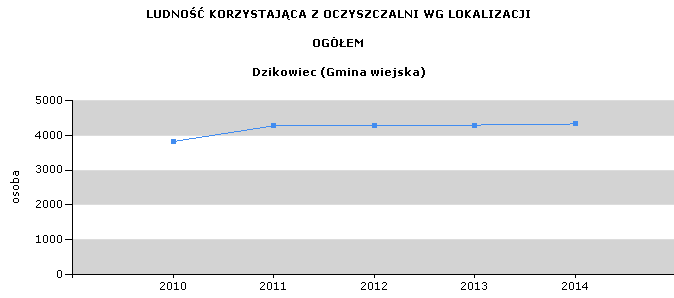 Źródło: Opracowanie własne na podstawie: Bank Danych Lokalnych.Pomimo systematycznego wzrostu skali korzystania z systemu odprowadzania ścieków, w gminie Dzikowiec poważnym problemem pozostaje skala korzystania ze zbiorników bezodpływowych. Pomimo określonych procedur eksploatacji szamb, kontrola, zarówno ich przestrzegania, jak również stanu zbiorników (szczelności)  jest często utrudniona. W związku z kosztami usług asenizacyjnych, powszechną praktyką jest odprowadzanie części ścieków bezpośrednio do gruntu, co przyczynia się do degradacji środowiska naturalnego.Ze względu na rozproszoną zabudowę, przyłączenie do sieci kanalizacyjnej wszystkich gospodarstw domowych jest niemożliwe lub też nieopłacalne. Na uwagę zasługuje ponadto fakt, iż na terenie gminy nie funkcjonuje system indywidualnych oczyszczalni przydomowych, które ze względu na większą szczelność i odporność na czynniki zewnętrzne, stanowi bezpieczniejszą alternatywę dla szamb. Charakterystykę systemu oczyszczania ścieków w gminie wizualizuje poniższe zestawienie:Tabela nr 23. Charakterystyka systemu oczyszczania ścieków w gminie Dzikowiec w 2014 r.Źródło: Opracowanie własne na podstawie: Bank Danych Lokalnych.W latach 90-tych na terenie gminy funkcjonowała jedna oczyszczalnia mechaniczno-biologiczna o przepustowości 50 m3/dobę Od 2011 r. jednostka korzysta z dwóch mechaniczno-biologicznych oczyszczalni ścieków, tj. oczyszczalni w Nowym Dzikowcu o przepustowości Qśrd 430 m3/dobę a Qdmax 559 m3/dobę oraz oczyszczalni w Wilczej Woli o przepustowości Qśrd 250 m3/dobę a Qdmax 300 m3/dobę.. Ilość ścieków odprowadzanych ogółem wzrosła z 57 dkm3 na rok, do 81 dkm3 na rok w 2014 r. Zgodnie z art.3 ust.2 pkt. 10 ustawy z dnia 13 września 1996r. o utrzymaniu czystości 
i porządku w gminach , jednym z zadań gminy jest dokonanie corocznej analizy stanu gospodarki odpadami komunalnymi, w celu weryfikacji możliwości technicznych 
i organizacyjnych gminy w zakresie gospodarowania odpadami komunalnymi. Ze względu na położenie gminy na terenie obszarów chronionych, nie zostało tu zorganizowane składowisko śmieci. Od 1 lipca 2013 gmina Dzikowiec wprowadziła nowy system gospodarowania odpadami komunalnymi, obejmując nim właścicieli nieruchomości, na których zamieszkują mieszkańcy. W wyniku zorganizowanego przetargu, w roku 2014 odbiorem i zagospodarowaniem odpadów komunalnych odebranych z terenu gminy Dzikowiec zajmują Dębickie Zakłady Komunalne DEZEKO z Dębicy. Na terenie gminy Dzikowiec działają dwa punkty selektywnej zbiórki odpadów komunalnych, które zlokalizowane są na oczyszczalni na Nowym Dzikowcu i na oczyszczalni w Wilczej Woli. Niniejsze punktu odbioru umożliwiają, w zamian za uiszczoną przez właścicieli nieruchomości opłatę za gospodarowanie odpadami komunalnymi, dostarczenie odpady określanych powszechnie jako problemowe, są to głównie: bioodpady, przeterminowane leki, chemikalia, baterie i akumulatory, zużyty sprzęt elektroniczny, odpady budowlane, zużyte opony oraz tzw. odpady wielkogabarytowe. Gmina nie dysponuje możliwością przetwarzania odpadów komunalnych . Wszystkie odpady nieselektywnie zbierana są  i przekazywane do Regionalnej Instalacji Przetwarzania Zmieszanych Odpadów Komunalnych w Kozodrzy.Tabela 24. Ilości odpadów komunalnych wytworzonych na terenie gminy w okresie od 01 stycznia do 31 grudnia 2014 r. Źródło: Dane UG w Dzikowcu (dzikowiec.itl.pl).Analiza Zmiany prawne w zakresie gospodarki odpadami komunalnymi zdają się nie eliminować w pełni obszarów problemowych w niniejszej sferze.  Brak składowiska odpadów oraz konieczność uiszczania opłaty w związku z ich odbiorem powoduje problemem tzw. dzikich wysypisk.  Konieczna jest zatem intensyfikacja działań w kierunku edukacji ekologicznej, poprzez promowanie wśród mieszkańców idei selektywnej zbiórki odpadów, ich segregacji oraz znaczenia recyklingu odpadów wtórnych.Infrastruktura energetycznaElektroenergetykaNa terenie gminy Dzikowiec, dystrybucja energii elektrycznej realizowana przez Spółkę PGE Dystrybucja, będącą operatorem systemu dystrybucyjnego dla niniejszego obszaru. W skład systemu elektroenergetycznego gminy Dzikowiec wchodzą: stacja GPZ (Główny Punkt Zasilania), sieci wysokiego napięcia (WN), średniego napięcia 15 kV (SN) i niskiego napięcia 0,4 kV (NN) oraz stacje transformatorowe 15 kV/0,4 kV.Obszar gminy zasilany jest dzięki następującym stacjom elektroenergetycznym (GPZ):110/15/6 kV Nowa Dęba zlokalizowanej na obszarze gminy Nowa Dęba;110/15 kV Kolbuszowa zlokalizowanej na obszarze gminy Kolbuszowa;110/15 kV Sokołów zlokalizowanej na obszarze gminy Sokołów Małopolski.Analiza danych pochodzących z przedsiębiorstwa energetycznego PGE Dystrybucja S.A. Oddział Rzeszów gmina Dzikowiec zasilana jest przez 147,1 km napowietrznych i kablowych linii energetycznych. Struktura linii energetycznych wskazuje, że największy udział (60,7%) stanowią linie o napięciu 0,4 kV. Na terenie gminy znajdowały  się ponadto 43 stacje transformatorowe niskiego i średniego napięcia, będących własnością głównego dystrybutora energii oraz 2 stacje transformatorowe średniego i niskiego napięcia. Sieć energetyczna zasilająca obszar gminy w energię elektryczną pozwala zarówno na dotrzymanie norm niezawodności zasilania, jak również utrzymanie jakości dostarczanej energii oraz ciągłości zasilania.CiepłownictwoNa chwilę obecną gmina Dzikowiec nie jest wyposażona w centralny system ciepłowniczy. Jednorodzinne budynki mieszkalne oraz obiekty użyteczności publicznej zlokalizowane na terenie gminy ogrzewane są za pomocą indywidualnych kotłowni spalających węgiel, gaz, drewno oraz olej opałowy. Według danych za rok 2015 w centralne ogrzewanie na analizowanym obszarze wyposażonych było 53,4% ogółu mieszkań. W związku z typowo rolniczym charakterem obszaru gminy, znaczne rozproszenie zabudowy oraz stosunkowo niskie zapotrzebowanie na ciepło, realizacja przedsięwzięcia związanego z uruchomieniem przedsiębiorstwa ciepłowniczego obsługującego mieszkańców gminy, uznawana jest za zbyt kosztowną i nieuzasadnioną ekonomicznie.GazyfikacjaPrzedsiębiorstwem zaopatrującym gminę Dzikowiec w gaz ziemny jest PGNiG Obrót Detaliczny sp. z o. o. 33-100 Tarnów. Długość sieci gazowej na terenie Gminy wynosi 96987 metrów bieżących (stan na rok 2012). W roku 2014 z sieci gazowej korzystało łącznie 37,2% odbiorców, tj. niewiele ponad 25% mniej w porównaniu ze skalą powiatu kolbuszowskiego.  Na chwilę obecną, do sieci gazowej dostępu nie posiada jedynie miejscowość Osia Góra. Największy udział w ogólnej liczbie odbiorców (ponad 96%) stanowiły gospodarstwa domowe wykorzystujące gaz ziemny m.in. w celu centralnego ogrzewania. W ostatnich latach obserwuje się także wzrost liczby odbiorców wśród podmiotów gospodarczych funkcjonujących na terenie gminy Dzikowiec. Działania gazyfikacyjne na terenie gminy na chwilę obecną zostały zakończone, a dalsza rozbudowa sieci gazowej prowadzona jest w oparciu o indywidualne umowy przyłączeniowe. Realizacja inwestycji związanych z budową sieci gazowej na analizowanym obszarze kontynuowana będzie sukcesywnie, w zależności zapotrzebowania i po spełnieniu przez indywidualnych odbiorców technicznych warunków przyłączenia do sieci gazowej oraz zawarcia porozumienia z dostawcą gazu. Infrastruktura społecznaInfrastruktura edukacyjnaWedług stanu bieżącego na terenie gminy Dzikowiec funkcjonują następujące placówki oświatowe:Zespół Szkół im. Ks. Prałata Stanisława Sudoła w Dzikowcu w skład, którego wchodzą:1) Gimnazjum,2) PSP,3) Przedszkole Samorządowe,Zespół Szkół im. Jana Pawła II w Wilczej Woli w skład, którego wchodzą:1) Gimnazjum,2) Publiczna Szkoła Podstawowa,Publiczna Szkoła Podstawowa w Spiach,Publiczna Szkoła Podstawowa w Kopciach,Publiczna Szkoła Podstawowa w Lipnicy,Publiczna Szkoła Podstawowa w Mechowcu,Samorządowe Przedszkole w Dzikowcu,Samorządowe Przedszkole w Mechowcu.Tabela nr 25. Liczba dzieci i młodzieży uczęszczających do szkół w Gminie Dzikowiec.Źródło: Opracowanie własne na podstawie Banku Danych Lokalnych.Wykres 11. Udział uczniów poszczególnych etapów kształcenia w ogólnej liczbie uczniów na terenie gminy Dzikowiec w roku szkolnym 2014/2015.Źródło: Opracowanie własne na podstawie stat.gov.plW 2014 r. wszystkie (6) działające na terenie gminy szkoły podstawowe były jednostkami publicznymi prowadzonymi przez samorząd gminny. Szkoły te dysponowały łącznie 32 oddziałami edukacyjnymi. W roku 2014 łączna liczba uczniów wynosiła 388 (co stanowiło 10,67% liczby uczniów szkół podstawowych w powiecie kolbuszowskim), a liczba absolwentów szkół podstawowych była natomiast równa 70.  Od roku 2009 obserwowalny jest ustawiczny spadek liczby uczniów w szkołach. W roku szkolnym 2014/2015 liczba uczniów była niższa o 14 uczniów w stosunku do roku poprzedniego, o 45 w porównaniu z rokiem 2012 i aż 113 w stosunku do roku 2009. W dwóch funkcjonujących na terenie gminy gimnazjach, podobnie jak w szkołach podstawowych, również zauważalna jest wyraźna tendencja spadkowa. W roku szkolnym 2014/2015 uczęszczało do nich 204 uczniów, tj. o 14 osób mniej w porównaniu z rokiem poprzednim i o 30 – w porównaniu z rokiem szkolnym 2012-2013.Tabela nr 26. Kadra pedagogiczna w szkołach i przedszkolach w Gminie Dzikowiec w latach 2011-2014.Źródło:Opracowanie własne na podstawie Strategii Rozwiązywania Problemów  Społecznych w gminie Dzikowiec na lata 2016-2026.Szkoły i przedszkola usytuowane na terenie gminy posiadają wykwalifikowaną kadrę pedagogiczną. Jak wskazuje powyższe zestawienie ilość etatów w placówkach oświatowych od 2011 r. utrzymuje się na podobnym poziomie.Infrastruktura ochrony zdrowiaNa terenie Gminy Dzikowiec podstawową opiekę zdrowotną nad mieszkańcamisprawuje Samodzielny Publiczny ZOZ Kolbuszowa poprzez:- Wiejski Ośrodek Zdrowia w Lipnicy ,-Wiejski Ośrodek Zdrowia w Wilczej Woli .oraz Niepubliczny Zakład Opieki Zdrowotnej „ PROMYK” w Dzikowcu.Tabela nr 27. Placówki ambulatoryjnej opieki zdrowotnej w gminie Dzikowiec w roku 2014.Źródło: Bang Danych Lokalnych GUS.Celem działania Ośrodka jest udzielenie świadczeń zdrowotnych służących zachowaniu, ratowaniu, przywracaniu i poprawie zdrowia oraz realizowanie zadań z zakresu promocji zdrowia. Ośrodek udziela świadczeń zdrowotnych w zakresie podstawowej i specjalistycznej opieki zdrowotnej w warunkach ambulatoryjnych lub domowych, w miejscu zamieszkania lub pobytu potrzebujących tych świadczeń.W zakresie rehabilitacji na terenie gminy Dzikowiec usługi świadczy ponadto Niepubliczny Zakład Opieki Zdrowotnej Burkiewicz Izydora Centrum Fizjoterapii, funkcjonujący w  Pawilonie Sportowym w Dzikowcu. Ponieważ wachlarz usług medycznych w gminie, głównie w przypadku badań specjalistycznych jest niewystarczający, pacjenci zmuszenie są korzystać z usług przychodni w Kolbuszowej  i Nowej Dębie.Największym problemem służby zdrowia w gminie są braki kadrowe, zbyt mała liczba  poradni specjalistycznych, ograniczone godziny przyjęć pacjentów, a także brak nowoczesnego sprzętu diagnostycznego oraz zły stan techniczny budynków.Infrastruktura pomocy społecznejInstytucją świadczącą pomoc w zakresie wsparcia społecznego na terenie Gminy Dzikowiec jest Gminny Ośrodek Pomocy Społecznej w Dzikowcu, który realizuje statutowe zadania wynikające z ustaw dotyczących pomocy społecznej oraz przepisów wykonawczych wydanych na ich podstawie oraz Uchwał Rady Gminy. Ośrodek swoim działaniem obejmuje mieszkańców wszystkich sołectw  wchodzących w skład gminy. W Ośrodku zatrudniona jest profesjonalna kadra, realizująca cele i zadania wynikające z ustaw.Najważniejszym  celem działania pomocy społecznej jest wspieranie osób i rodzin w wysiłkach zmierzających do zaspokojenia niezbędnych potrzeb życiowych oraz umożliwienie im bytowania w warunkach odpowiadających godności człowieka. Do zadań ośrodka pomocy między innymi należy przyznawanie i  wypłacanie zasiłków pieniężnych; udzielanie pomocy rzeczowej; schronienia, posiłku, ubrania - osobom tego pozbawionym; świadczenie usług opiekuńczych w domu; pokrywanie wydatków na świadczenia zdrowotne; sprawienie pogrzebu; opłacenie składek na ubezpieczenie emerytalne, rentowe i zdrowotne oraz udzielenie pomocy mającej na celu życiowe usamodzielnienie się i integrację ze środowiskiem. Istotnym zadaniem jest również praca socjalna rozumiana jako działalność zawodowa, ukierunkowana na środowiskową pomoc osobom i rodzinom we wzmocnieniu lub odzyskaniu zdolności do funkcjonowania w społeczeństwie oraz tworzenie warunków sprzyjających temu celowi. Realizacja powyższych zadań jest wyzwaniem trudnym, ze względu na potrzebę uwzględnienia nie tylko aktualnych, doraźnych potrzeb osób i rodzin, lecz także uwzględnienie modelu pomocy, polegającego  na aktywizacji beneficjentów pomocy do  samodzielnego radzenia sobie z problemami przy wykorzystaniu indywidualnego potencjału.   	Ze względu na brak na terenie gminy specjalistycznych domów pomocy społecznej, Gminny Ośrodek Pomocy Społecznej w Dzikowcu pełni również usługi z zakresu pomocy osobom starszym i niepełnosprawnych poprzez organizację opieki domowej, a także pomocy instytucjonalnej, kierując osoby tego wymagające do domów pomocy społecznej usytuowanych na terenie powiatu lub województwa.Pomoc środowiskowa zakłada współdziałanie służb socjalnych z wieloma podmiotami, stąd, w ramach realizacji zadań pomocy społecznej Gminny Ośrodek Pomocy Społecznej w Dzikowcu współdziała między innymi z:Placówkami służby zdrowia,Gminną Komisją Profilaktyki i Rozwiązywania Problemów Alkoholowych,Powiatowym Urzędem Pracy w Kolbuszowej,Policją,Sądem Rodzinnym oraz kuratorami społecznymi,Szkołami,Organizacjami społecznymi,Radą Gminy,Sołtysami,Powiatowym Centrum Pomocy Rodzinie w Kolbuszowej.Instytucje kulturyNa terenie gminy Dzikowiec funkcjonuje Gminna Biblioteka Publiczna w Dzikowcu z filiami w Mechowcu, Lipnicy i Wilczej Woli. Rolę inicjatora i koordynatora inicjatyw kulturalnych jest działające od 2007 roku Samorządowe Centrum Kultury, którego podstawowym zadaniem jest zaspokajanie potrzeb i aspiracji kulturalnych społeczeństwa poprzez tworzenie i upowszechnianie różnych dziedzin kultury oraz sztuki w tym przede wszystkim amatorskiej, a także podtrzymywanie tradycji kulturowych regionu. Przy Samorządowym Centrum Kultury działają następujące organizacje kulturalne: Kapela Ludowa „Dzikowianie”, Klub Seniora, Zespół Tańca Orientalnego „Satore”, Teatr Środowiskowy „Malwa”, Zespół Pieśni i Tańca, Chór „Bel Canto”. Działalność centrum kultury ukierunkowana jest ponadto na rozwijanie talentów i zainteresowania - prowadzone są zajęcia umuzykalniające i warsztaty plastyczne dla dzieci i młodzieży. Życie kulturalne gminy urozmaicane jest dzięki imprezom o charakterze cyklicznym, są to: „Jagodowe specjały” – impreza organizowana w pierwszą niedzielę lipca, mająca n celu promocję produktów lokalnych gminy Dzikowiec, między innymi: serów kozich, produktów rybnych, miodów oraz wikliniarstwa;„Święto kapusty” – organizowane na początku września folklorystyczne święto wsi Mechowiec;Piknik rodzinny w Kopciach – koniec września;Festyn rodzinny „Pożegnanie lata” w Spiach – koniec września.Należy zaznaczyć, że oprócz wymienionych powyżej cyklicznych wydarzeń kulturowych, gmina Dzikowiec nie dysponuje atrakcyjną ofertą kulturalną, co w znaczny sposób utrudnia integrację społeczną wśród społeczności lokalnej oraz obniża atrakcyjność turystyczno-inwestycyjną terenu. Ważną rolę w kształtowaniu  życia kulturalnego gminy pełnią organizacje o charakterze tradycyjnym. Na terenie gminy działa 6,  nieposiadających osobowości prawnej, kół gospodyń wiejskich, których aktywność koncentruje się głównie wokół  lokalnej działalności artystycznej. Infrastruktura sportowa i rekreacyjnaNa terenie gminy funkcjonuje także 2 Ludowe Kluby Sportowy – to jest  LKS "Zryw" w Dzikowcu  oraz LKS "Łęg" Kopcie. Kluby te powstały na bazie Ludowych Zespołów Sportowych i funkcjonują w celu upowszechniania kultury fizycznej i sportu szczególnie poprzez piłkę nożną. W klubach sportowych funkcjonujących na terenie gminy działają łącznie 4 sekcje sportowe, nad którymi pieczę sprawuje 6 wykwalifikowanych trenerów sportowych.Problemem gminy Dzikowiec jest uboga baza rekreacyjno-sportowa. Potrzeby mieszkańców w obszarze aktywności fizycznej są zaspokajane głównie dzięki stadionowi w Dzikowcu oraz salom sportowym usytuowanym w szkołach na terenie gminy oraz boiskom przyszkolnym, co powoduje sezonowe problemy z organizacją zajęć ruchowych. W celu dalszego rozwoju infrastruktury sportowej niezbędne są dalsze inwestycje ukierunkowane zarówno na powstawania nowych obiektów sportowych, jak również doposażenie już istniejących. Problemem gminy jest ponadto brak dostatecznych możliwości aktywizacji fizycznej osób starszych, co przyczynia się do postępowania procesów wykluczenia społecznego.Sfera gospodarczaWg danych www.stat.gov.pl w roku 2014 na terenie gminy Dzikowiec zarejestrowanych było 232 podmioty gospodarcze. Bazę ekonomiczną Gminy stanowi drobny handel, usługi oraz rzemiosło. Jest też wiele indywidualnych gospodarstw rolnych, rozdrobnionych i nisko dochodowych. Lokalna bazę tej gminy stanowi przede wszystkim 232 zarejestrowanych jednostek gospodarczych, z których większość prowadzi działalność handlową i usługową w następujących branżach: materiałów budowlanych, meblarskich, handlu drewnem, mechaniki pojazdowej, usług transportowych, usług budowlanych, wyrób parkietów oraz w branży spożywczej, mięsnej i gastronomicznej. Jednym z większych zakładów jest Gminna Spółdzielnia Samopomoc Chłopska i Piekarnia. Ponadto na terenie gminy istnieje  Zakład Usług Komunalnych,  Stacje Paliw oraz funkcjonuje  Szkoły Podstawowe, gimnazja i  ośrodki zdrowia. Poniższe dane wskazują, że na terenie Gminy Dzikowiec od roku 2010 istnieje mała aktywność w samozatrudnieniu i tworzeniu nowych miejsc pracy w obszarze pozarolniczej działalności gospodarczej.Tabela nr 28. Liczba podmiotów gospodarczych w gminie Dzikowiec w latach 2010-2014.Źródło: Bank Danych Lokalnych.Gmina posiada znaczny potencjał w postaci malowniczego Zalewu „Maziarnia” w Wilczej Woli, obejmujący obszar 160 ha, który rokrocznie w okresie letnim staje się centrum wypoczynku weekendowego dla mieszkańców Podkarpacia.Pomimo bogatych warunków przyrodniczych i bazy turystycznej sprzyjającej rozwoju agroturystyki na terenie gminy istnieje problem bezrobocia.Możliwe rozwijanie w kwestii bezrobocia może nastąpić poprzez zmotywowanie mieszkańców do pracy a w szczególności długotrwale bezrobotnych do podejmowania działań w rozwój agroturyzm poprzez rozpoczynanie działalności gospodarczych. Wyposażenie gminy w podstawowe elementy infrastruktury jak sieć telekomunikacyjna, drogi, które są remontowane i modernizowane, sieć gazowa i oczyszczalnia ścieków – stanowią podstawy przyszłego rozwoju gminy i jej mieszkańców.Gmina Dzikowiec to typowa gmina wiejska. Mieszkańcy w głównej mierze ukierunkowani są na działalność rolniczą z wykorzystaniem miejscowych zasobów. Powierzchnia upraw stanowią przeważnie gleby klas VI, V i VI gleby mało żyzne co ma duży wpływ na niską dochodowość rolnictwa. Niedostosowanie się do wymogów rynku, niestabilność cen produktów rolnych oraz brak rynku zbytu wytwarzanych produktów rolnych jest podstawowym zagrożeniem dla rozwoju rolnictwa na terenie gminy Dzikowiec, oraz przyczyną ograniczania produkcji rolnej. Działalność rolnicza na terenie gminy prowadzona jest w formie gospodarstw indywidualnych , z przewagą gospodarstw o powierzchni od 2 do 5 ha.Znaczna ilość mieszkańców pozostaje w zatrudnieniu poza rolnictwem w tym również w miejscowych zakładach pracy. Największym pracodawcą na terenie gminy jest Urząd Gminy wraz z podległymi jednostkami organizacyjnymi (szkoły). Funkcjonuje kilka przedsiębiorstw zatrudniających powyżej 10 osób, zdecydowaną większość stanowią jednak małe firmy zatrudniające po kilka osób.Kapitał społecznyOrganizacje pozarządoweNa terenie gminy Dzikowiec działa łącznie 18 organizacji pozarządowych, z których najwięcej zarejestrowanych jest na w miejscowości Dzikowiec (5) i Wilcza Wola (5). Są to: Stowarzyszenie Rozwoju Gminy Dzikowiec „Nasza Szansa” w Dzikowcu,Stowarzyszenie na rzecz Rozwoju Wsi w Lipnicy,Stowarzyszenie Gospodyń Wiejskich „Prymule” w Mechowcu,Stowarzyszenie Kultury Fizycznej w Dzikowcu,Klub Sportowy w Kopciach,Stowarzyszenie Kobiet Wiejskich Gminy Dzikowiec „Przystań” w Dzikowcu,Stowarzyszenie Przyjaciół Zespołu Szkół w Wilczej Woli „Warto pomóc Szkole” w Wilczej Woli,Ochotnicza Straż Pożarna w Kopciach,Ochotnicza Straż Pożarna w Płazówce,Ochotnicza Straż Pożarna w Dzikowcu,Ochotnicza Straż Pożarna w Lipnicy,Ochotnicza Straż Pożarna w Nowym Dzikowcu,Ochotnicza Straż Pożarna w Wilczej Woli,Ochotnicza Straż Pożarna w Płazówce,Ochotnicza Straż Pożarna w Mechowcu,Gminna Spółdzielnia „Samopomoc Chłopska” w Dzikowcu,Gminny Związek Kółek i Organizacji Rolniczych w Starym Dzikowcu,Kółko Rolnicze w Lipnicy,Towarzystwo Przyjaciół Dzikowca w Dzikowcu.Ważną rolę w kształtowaniu  życia kulturalnego gminy pełnią również organizacje o charakterze tradycyjnym. Na terenie gminy działa 6,  nieposiadających osobowości prawnej, kół gospodyń wiejskich, których aktywność koncentruje się głównie wokół  lokalnej działalności artystycznej. Pomimo stosunkowo wysokiej liczby organizacji o charakterze obywatelskim, rozwój partycypacji na terenie gminy utrudniany poważnie ze względu na brak miejsca odpowiedniego do prowadzenia działalności oraz organizacji spotkań obywatelskich.  Frekwencja wyborcza mieszkańcówNa podstawie danych Państwowej Komisji Wyborczej można stwierdzić, iż frekwencja wyborcza na terenie gminy Dzikowiec jest dość wysoka.  Wizualizację frekwencji wyborczej w wyborach na Sejmu RP w 2015 r. przedstawia poniższe zestawienie:Frekwencja w wyborach do Sejmu RP w gminie Dzikowiec wyniosła 41,34%, oznacza to, że na 5198osób uprawnionych do głosowania, do wyborów przystąpiło 2149 osób. Frekwencja w gminie jest zatem niższa zarówno w porównaniu do powiatu kolbuszowskiego (48,35%), jak również w porównaniu do frekwencji w województwie Podkarpackim (50,43%). Frekwencję w wyborach do Sejmu w gminie Dzikowiec w skali powiatu kolbuszowskiego przedstawia poniższa mapka: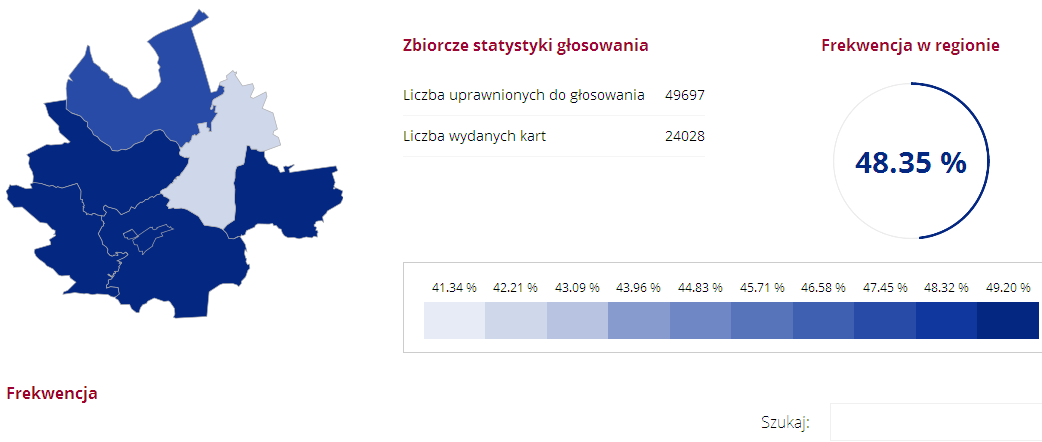 Źródło: Dane Państwowej Komisji Wyborczej: pkw.gov.plPowyższa wizualizacja wskazuje, że frekwencja w gminie Dzikowiec była najniższa w skali całego powiatu kolbuszowskiego.Zdecydowanie większą frekwencję zanotowano w gminie podczas wyborów Prezydenckich i jest to typowa w skali kraju tendencja.  Na 5113 osób uprawnionych do głosowania, do wyborów przystąpiło 2482 osób. Frekwencja w gminie wyniosła zatem 48,54% i była niższa niż w powiecie kolbuszowskim (53,28%) oraz niższa w porównaniu do województwa Podkarpackiego (55,65%). Wizualizację frekwencji wyborczej w gminie Dzikowiec w wyborach prezydenta w 2015 r. przedstawia poniższa ilustracja: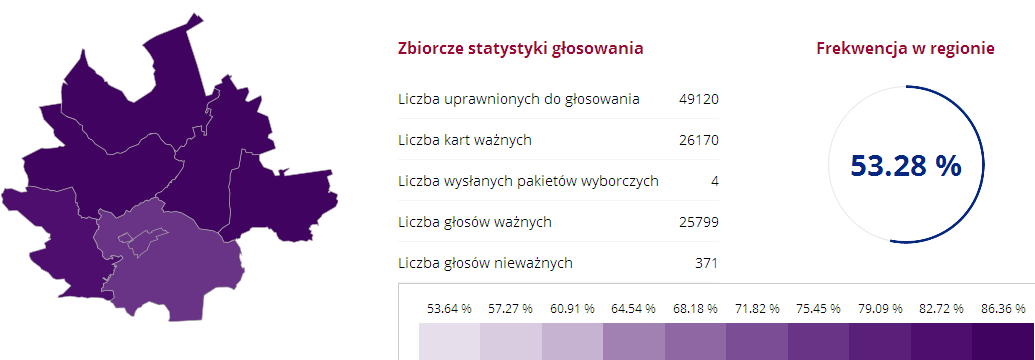 Źródło: Dane Państwowej Komisji Wyborczej: pkw.gov.plPrzeciwnie do wyborów do Sejmu RP, w wyborach prezydenckich gmina Dzikowiec zaliczała się do jednostek o najwyższej frekwencji wyborczej.Możliwości budżetowe gminyBudżet gminy jest corocznym planem finansowym dochodów i wydatków oraz przychodów i wydatków jednostki samorządu terytorialnego. Uchwalany jest w formie uchwały budżetowej stanowiącej podstawę gospodarki budżetowej gminy. Wyłączną kompetencję do uchwalania budżetu gminy oraz do dokonywania w nim zmian w trakcie roku budżetowego posiada o Rada gminy (organ stanowiący). Wyłączna inicjatywa uchwałodawcza w stosunku do budżety gminy przysługuje organowi wykonawczemu. Konstrukcja treści budżetu wyznaczana jest przez zespół zasad budżetowych, wśród których najważniejsze znaczenie mają zasady: jedności, jawności, uprzedniości, równowagi, szczegółowości. Dochody budżetowe stanowią jeden z głównych czynników warunkujących możliwości rozwoju gminy.W roku 2014 gmina Dzikowiec osiągnęła dochody w wysokości 19608271,95zł. Wydatki wyniosły natomiast 20 418054,32 zł, co oznacza, że budżet został przekroczony o 809 782,40 zł.Wykres 12. Dochody i wydatki budżetu gminy według rodzajów w 2014 r.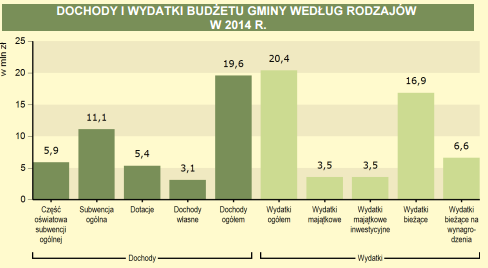 Źródło: Stat.gov.plW roku 2014 skala wydatków budżetu gminy przewyższała dochody 809 782,40 zł. Największy udział miały dochody pochodzące z subwencji ogólnej (11,1 mln zł), dotacji (5,4 mln zł) oraz  dochodów własnych (3,1 mln zł).Największe wydatki gmina Dzikowiec poniosła w związku z wydatkami bieżącymi (16,9 mln zł) oraz z racji wydatków bieżących na wynagrodzenia (6,6 mln zł).W 2014 roku dochody gminy na 1 mieszkańca wynosiły 3016 zł.Tabela nr 29. Dochody budżetu gminy według działów w %.Źródło: Opracowanie własne na podstawie: Stat.gov.pl.Największe dochody na przełomie analizowanych lat gmina Dzikowiec osiągnęła z tytułu różnych rozliczeń, których znaczną część stanowiła subwencja oświatowa. Drugim, pod wpływem dochodowości działem były pomoc społeczna i pozostałe zadania w zakresie polityki społecznej , gdzie w latach 2012-2014 zanotowano regularną tendencję wzrostową, wynoszącą odpowiednio – 18,4%, 19,8% i 22,2%. Pod względem wysokości dochodów budżetu gminy w przeliczeniu na 1 mieszkańca, gmina Dzikowiec uplasowała się na 6. pozycji w powiecie i aż 159 miejscu w skali województwa.Tabela nr 30. Wydatki budżetu gminy według rodzajów w %.Źródło: Stat.gov.pl.W 2014 roku wydatki gminy Dzikowiec na 1 mieszkańca wynosiły 3140 zł.Największe wydatki gmina Dzikowiec poniosła w związku z oświatą i wychowaniem (wynosząco odpowiednio- 40,1%, 38% oraz 35% z ogółu wydatków) oraz pomocą społeczną i zadaniami w zakresie polityki społecznej (19,4%, 17,4% oraz 18,3% z ogółu wydatków gminy).Pod względem wysokości wydatków budżetu gminy na 1 mieszkańca, gmina Dzikowiec w roku 2014 zajęła 4 pozycję w powiecie kolbuszowskim oraz 78 lokatę w województwie Podkarpackim.Promocja gminyRolę głównego koordynatora inicjatyw integrujących społeczność lokalną oraz działań promujących teren gminy Dzikowiec jest działające od 2007 roku Samorządowe Centrum Kultury, którego podstawowym zadaniem jest zaspokajanie potrzeb i aspiracji kulturalnych społeczeństwa poprzez tworzenie i upowszechnianie różnych dziedzin kultury oraz sztuki w tym przede wszystkim amatorskiej, a także podtrzymywanie tradycji kulturowych regionu. Przy Samorządowym Centrum Kultury działają następujące organizacje kulturalne: Kapela Ludowa „Dzikowianie”, Klub Seniora, Zespół Tańca Orientalnego „Satore”, Teatr Środowiskowy „Malwa”, Zespół Pieśni i Tańca, Chór „Bel Canto”. Działalność samego Centrum jak również organizacji przy nim funkcjonujących  Działalność centrum kultury ukierunkowana jest ponadto na rozwijanie talentów i zainteresowania - prowadzone są zajęcia umuzykalniające i warsztaty plastyczne dla dzieci i młodzieży, dzięki centrum odgrywa istotną rolę w rozwoju i integracji społeczności lokalnej gminy Dzikowiec.Promocja gminy odbywa się ponadto dzięki organizowanym na jej terenie kulturalnym wydarzeniom cyklicznym, są to: „Jagodowe specjały” – impreza organizowana w pierwszą niedzielę lipca, mająca n celu promocję produktów lokalnych gminy Dzikowiec, między innymi: serów kozich, produktów rybnych, miodów oraz wikliniarstwa;„Święto kapusty” – organizowane na początku września folklorystyczne święto wsi Mechowiec;Piknik rodzinny w Kopciach – koniec września;Festyn rodzinny „Pożegnanie lata” w Spiach – koniec września.Należy zaznaczyć, że oprócz wymienionych powyżej cyklicznych wydarzeń kulturowych, gmina Dzikowiec nie dysponuje atrakcyjną ofertą kulturalną, co w znaczny sposób utrudnia zarówno integrację społeczną wśród społeczności lokalnej, jak również efektywną promocję gminy.Raport z konsultacji społecznychNiniejszy raport został opracowany na podstawie ankiety przeprowadzonej wśród mieszkańców gminy Dzikowiec w marcu 2016 roku. Mieszkańcy gminy poproszeni zostali o wypełnienie ankiety niezbędnej w celu przygotowania dokumentu Lokalnego Programu Rewitalizacji Gminy Dzikowiec na lata 2016-2020.  Ankieta dotycząca opinii mieszkańców gminy przeprowadzona została na grupie 92 respondentów. We wspomnianej ankiecie mieszkańcy zostali poproszeni o udzielenie odpowiedzi na pytania niezbędne w celu oceny potrzeb realizacji określonych rodzajów działań inwestycyjnych związanych z procesem rewitalizacji w gminie. Udział mieszkańców w badaniu był niezbędny zarówno dla przeprowadzenia efektywnej diagnozy lokalnej, jak również w celu ubiegania się o wsparcie finansowe ze środków Unii Europejskiej oraz budżetu państwa w perspektywie 2014-2020 na realizację procesu rewitalizacji w gminie tzn. wyprowadzenia ze stanu kryzysowego obszarów zdegradowanych. Zapowiadany Lokalny Program Rewitalizacji stanowi dla mieszkańców gminy realną szansę na kompleksowe rozwiązanie istniejących problemów, składających się na ogólny obraz zdegradowanego obszaru.Ocena potrzeby wdrożenia Lokalnego Programu RewitalizacjiPodstawowym celem służącym skutecznej diagnozie potrzeb lokalnych w gminie Dzikowiec, w kontekście programu rewitalizacji, było uzyskanie pełnego obrazu stosunku mieszkańców, zarówno do samej idei rewitalizacji, jak również rozpoznanie ogólnej oceny potrzeby podjęcia działań rewitalizacyjnych. W celu ustalenia powyższej kwestii respondenci poproszeni zostali o udzielenie odpowiedzi na pytanie: czy Pan(i) zdaniem gminie potrzebny jest program ożywienia gospodarczego, społecznego i przestrzenno-środowiskowego w postaci Gminnego Programu Rewitalizacji Gminy Dzikowiec?Wszyscy objęci badaniem respondenci wyrazili pozytywną opinię na temat potrzeby podjęcia działań rewitalizacyjnych na terenie gminy. Większość mieszkańców (82,61%) opowiedziała się zdecydowanie za koniecznością przeprowadzenia kompleksowego programu ożywienia społeczno-gospodarczego, natomiast 16,30% wyraziło umiarkowane poparcie dla niniejszej idei.   Określenie obszaru rewitalizacjiJednym z kwestii. których wyjaśnienia władze gminy oczekiwały w procesie konsultacji społecznych, jest określenie przez mieszkańców tych obszarów gminy, które w ich mniemaniu, w sposób szczególny wymagają podjęcia działań naprawczych.  Respondenci poproszeni zatem zostali o udzielenie odpowiedzi na pytanie: Jaki obszar gminy powinien być Pan(i) zdaniem poddany procesowi rewitalizacji? (Proszę podać zakres terytorium-jego granice oraz jaki jest Pan(i) związek z tym terenem (np. miejsce zamieszkania, dawne/obecne miejsce pracy, miejsce prowadzenia działalności gospodarczej, miejsce rekreacji i wypoczynku). Wśród respondentów opowiadających się za potrzebą poddania terenu gminy Dzikowiec procesowi rewitalizacji, można wyróżnić trzy podstawowe kategorie odpowiedzi, podobne pod względem oczekiwanego zasięgu terytorialnego przyszłych działań rewitalizacyjnych.  Analiza powyższych danych wskazuje, iż obszarami najbardziej zdegradowanymi, a przez to, w sposób szczególny wymagającymi objęcia programem rewitalizacji, są miejscowości Dzikowiec, Kopcie i Lipnica. Jednoznaczne wskazanie niniejszych obszarów przez mieszkańców gminy, stanowi wyraźny wskaźnik sygnalny postępującego procesu ich społecznej, gospodarczej i przestrzenno-środowiskowej degradacji. Rozkład ilościowy poszczególnych kategorii odpowiedzi jest bardzo zbliżony.  Najwięcej osób (35,81%) opowiedziało się za koniecznością poddania rewitalizacji miejscowości Kopcie, którą 19 osób wskazało jako miejsce zamieszkania, 10 – zamieszkania i pracy, a 3 jako miejsce rekreacji i wypoczynku. 33,70% mieszkańców wskazało na potrzebę inicjacji procesu odnowy na terenie wsi Lipnica, będącej miejscem zamieszkania 27 respondentów, dla 4 natomiast miejscem rekreacji i wypoczynku. Stosunkowo najmniej, tj. 32,61% mieszkańców za najbardziej zdegradowany uznało obszar miejscowości Dzikowiec. Miejscowość jako miejsce pracy i zamieszkania wskazało 11 osób, 15 z nich zamieszkiwało jej obszar, lecz znajdowało zatrudnienie poza miejscem zamieszkania, dla 2 osób Dzikowiec stanowił miejsce zatrudnienia, dla 1 miejsce prowadzenia działalności gospodarczej, a dla 1 miejsce wypoczynku. Przyczyny zdegradowania obszaru Gminy DzikowiecIlościowa ocena potrzeby objęcia gminy działaniami rewitalizacyjnymi wskazuje, iż zdaniem jej mieszkańców,  jednostkę charakteryzuje wysoki stopień zdegradowania.  Przyczyny tego stanu rzeczy mają charakter złożony i dotyczą wielu sfer życia, między innymi: jakości życia społecznego,  rozwoju gospodarczego oraz w warunków środowiskowych. Spośród, zaproponowanych w kafeterii odpowiedzi, czynników  degradujących środowisko gminne, respondenci wybrali te, które ich zdaniem w największym stopniu wpływają na obecny stan. Obszar Gminy zdaniem jej mieszkańców charakteryzuje się wysokim poziomem bezrobocia, wiążącym się bezpośrednio z niewystarczającą ilością miejsc pracy (18,30%). Część ankietowanych zwróciła dodatkowo uwagę na słabo rozwinięta bazę turystyczno-rekreacyjną i wypoczynkową (14,85%) Wpływ na stan gminy ma ponadto niezadowalający stan istniejących zabytków, co w połączeniu z przyczynami wymienionymi powyżej, stanowi czynnik wpływający negatywnie na poziom atrakcyjności terenu, utrudniając rozwój gminy w oparciu o ruch turystyczny. Dane umożliwiające określenie czynników wpływających na degradację obszaru, uzyskano na podstawie odpowiedzi na pytanie: Dlaczego Pan(i) zadaniem ten obszar gminy jest zdegradowany?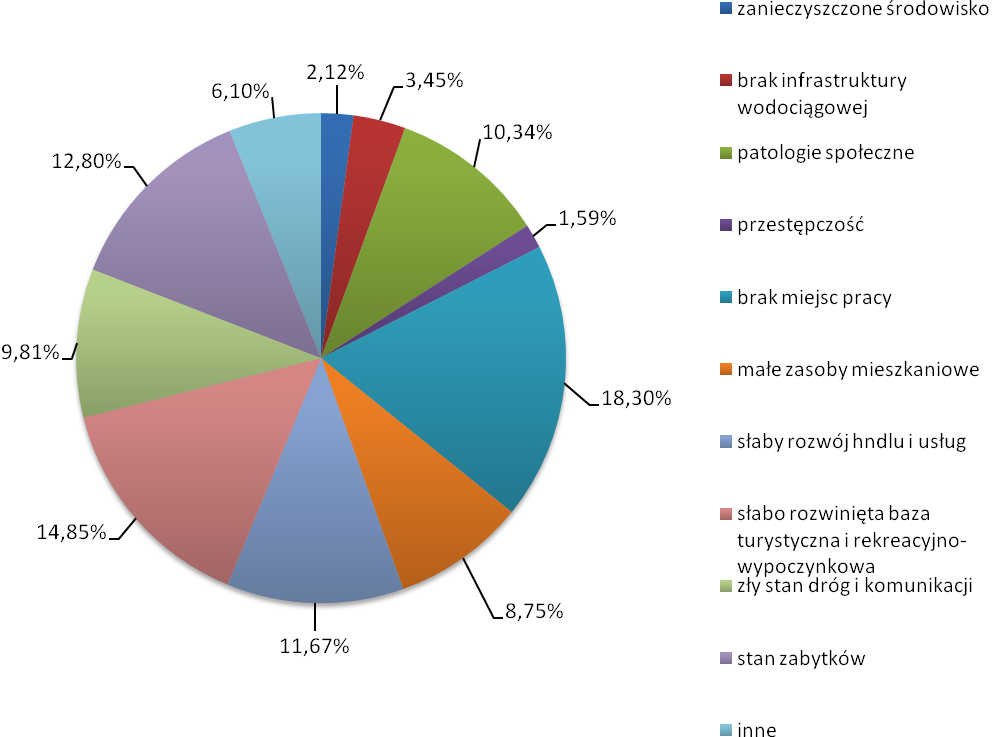 W analizowanym powyżej pytaniu, ankietowani spośród zaproponowanej kafeterii odpowiedzi, mieli możliwość wyboru maksymalnie pięciu ich zdaniem najważniejszych ich zdaniem czynników wpływających na degradację obszaru gminy. Podsumowując wypowiedzi ankietowanych, otrzymano 377 odpowiedzi, z których wyniki procentowe przedstawione zostały na wykresie kołowym.W opinii mieszkańców najmniejszy wpływ na poziom degradacji obszaru gminy ma przestępczość (1,59%), zanieczyszczone środowisko (2,12%) oraz brak infrastruktury wodociągowej (3,45%).Na uwagę zasługuje ponadto kategoria „inne” (6,10%), w której: 36% respondentów jako źródło niekorzystnych zjawisk dostrzega w braku aktywności społecznej, 20% starzeniu się społeczeństwa oraz wykluczeniu osób starszych i młodzieży, 8%-braku inwestycji, natomiast 4% mieszkańców – w braku integracji społecznej.Wskazanie najważniejszych problemów ekonomicznych, których rozwiązania mieszkańcy oczekują w procesie rewitalizacji.Obszar gminy mieszkańcy oceniają jako zdegradowany na wielu płaszczyznach. Powodem tej oceny jest w dużej mierze skala problemów społecznych, obniżających znacząco jakość życia mieszkańców. Duży wpływ na ogólny stan gminy mają jednak również czynniki natury ekonomicznej. Lokalny Program Rewitalizacji powinien przyczynić, w opinii mieszkańców, do kompleksowego rozwiązania zidentyfikowanych problemów oraz zainicjować korzystne zmiany gospodarczo-ekonomiczne. 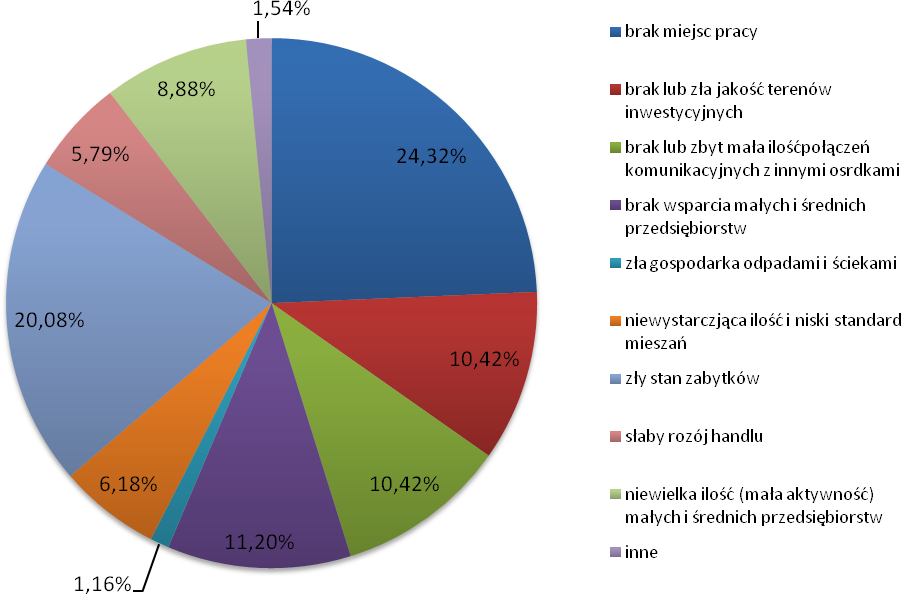 Wśród problemów ekonomicznych dostrzeganych przez mieszkańców, najwięcej z nich wskazało na niewystarczającą liczbę miejsc pracy (24,32%). Następną, wskazywaną najczęściej trudnością jest zły stan zabytków (20,08%), co w znaczny sposób obniża możliwości rozwojowe jednostki w oparciu o ruch turystyczna oraz wpływa negatywnie na postrzeganie jakości przestrzeni publicznej. Brak wsparcia małych i średnich przedsiębiorstw (11,20%), zbyt mała liczba i słaba aktywność podmiotów gospodarczych w zakresie powyższego sektora (10,42%) oraz niedostateczna jakość terenów inwestycyjnych (10,42%) stanowią natomiast czynniki obniżające w sposób znaczny atrakcyjność inwestycyjną gminy oraz ograniczają możliwości rozwoju lokalnego rynku pracy. Stosunkowo niewielu respondentów wśród ekonomicznych uwarunkowań niekorzystnego stanu gminy, wymienia niewystarczającą ilość i niski standard mieszkań (6,18%) oraz słaby rozwój sektora handlowego (5,79%). 1,54% respondentów podkreśla ponadto znaczenie kategorii „inne”, w której wskazane zostały takie problemy jak  zły stan infrastruktury oraz zwiększenie dochodów i poprawę jakości życia na terenie gminy.Wskazanie najważniejszych problemów społecznych, których rozwiązania mieszkańcy oczekują w procesie rewitalizacji.Przedstawione powyżej czynniki ekonomiczne pozostają często w ścisłej korelacji ze sferą społeczną, warunkując występujące w na jej gruncie obszary problemowe. Identyfikacja problemów ekonomiczno-gospodarczych stanowi zatem klucz do rozpoznania źródeł niekorzystnych zjawisk społecznych  i umożliwia podjęcie efektywnych działań służących i ich zapobieganiu i rozwiązywaniu. Kompleksową eliminację obszarów problemowych umożliwia przeprowadzenie działań rewitalizacyjnych. Wśród najważniejszych problemów społecznych, których rozwiązania oczekują mieszkańcy, najczęściej wymienianym jest emigracja z terenu gminy osób młodych oraz dobrze wykształconych (20,46%) oraz powiązany z nią prawdopodobnie procesem sprzężenia zwrotnego, wysoki poziom bezrobocia (17,14%). Stworzenie warunków do rozwoju lokalnego rynku zatrudnienia umożliwia podniesienie atrakcyjności gminy, a co za tym idzie, minimalizację zjawiska emigracji ludności w wieku produktywnym. Zatrzymanie ludzi młodych, będących głównym źródłem potencjału rozwojowego gminy, stanowić będzie impuls do dalszego rozwoju obszaru, a w konsekwencji, do poprawy warunków bytowych mieszkańców oraz minimalizacji poziomu ubóstwa, wskazywanego jako istotny problem społeczny przez 9,72% ankietowanych.	Wśród problemów o najmniejszym znaczeniu społecznym, mieszkańcy wskazują przestępczość (1,02%), przestępczość wśród młodzieży (1,02%) oraz przemoc w rodzinie (4,86%). Oprócz przyczyn wymienionych powyżej, ankietowani zwrócili również uwagę na inne, nieujęte w kafeterii odpowiedzi. 75% z nich problem dostrzegło w zjawisku izolacji i wykluczenia społecznego na terenie gminy, 13% - w marginalizacji osób starszych, a 6,25% w niskiej aktywności społecznej wśród mieszkańców oraz niewystarczającym poziom integracji społecznej.  Analiza powyższych danych wskazuje na potrzebę podjęcia działań w kierunku przeciwdziałania procesom wykluczenia społecznego, stworzenia możliwości większej integracji społecznej oraz wzmocnienia więzi społecznych wśród mieszkańców, co przyczyni się do wzmocnienia kapitału społecznego na terenie gminy i spowoduje wzrost zaangażowania w sprawy lokalne.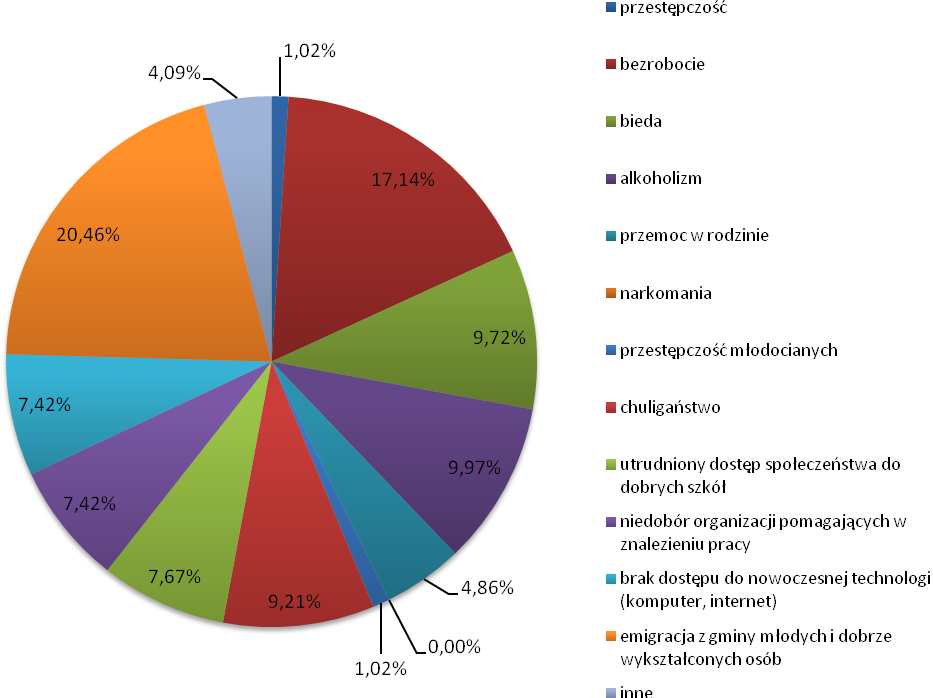 Wskazanie najważniejszych problemów związanych z jakością życia, których rozwiązania mieszkańcy oczekują w procesie rewitalizacjiJednym z najważniejszych elementów procesu konsultacji społecznych jest ustalenie źródeł problemów obniżających ocenę jakości życia mieszkańców. W celu ustalenia powyższej kwestii respondenci poproszeni zostali o udzielenie odpowiedzi na pytanie: Jakie problemy związane z jakością życia chciałby Pan(i) rozwiązać w procesie rewitalizacji? Spośród kafeterii odpowiedzi mieszkańcy zostali poproszeni o wybranie maksymalnie czterech, których rozwiązania oczekują w procesie rewitalizacji.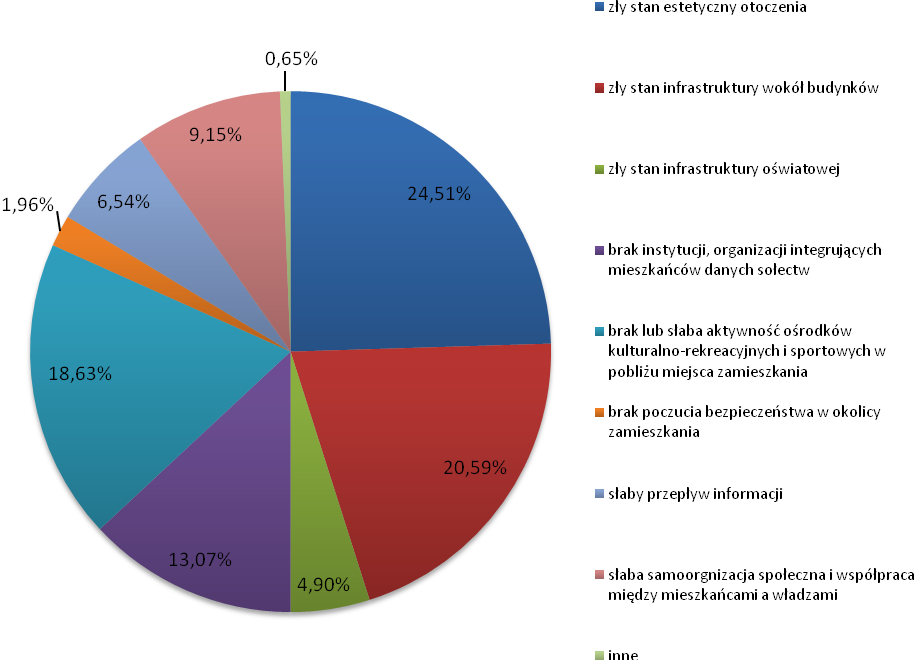 Wśród obszarów problemowych, których rozwiązania oczekują mieszkańcy gminy, dominują problemy związane z estetyką i jakością szerokorozumianej przestrzeni publicznej. Najwięcej respondentów, jako element związany z jakością życia, wskazuje zły stan estetyczny otoczenia (24,51% wskazań) oraz zły stan infrastruktury wokół budynków (20,59%). Dodatkowo w procesie rewitalizacji oczekuje się efektów związanych ze stworzeniem i wzmocnieniem aktywności ośrodków kulturalno-rekreacyjnych i sportowych (18,63%) oraz powołanie instytucji koordynujących i wspomagających integrację mieszkańców gminy.  Problemy w obszarze więzi międzyludzkich potraktować można z pewnością jako czynnik inicjujący inne niekorzystne zjawiska społeczne, jak na przykład, wskazywaną przez 9,15% ankietowanych, słabą samoorganizację społeczną oraz niski poziomu współpracy.Wśród obszarów wymagających rozwiązania w procesie rewitalizacji, stosunkowo najrzadziej wskazywanymi odpowiedziami jest słaby przepływ informacji (6,54%), zły stan infrastruktury oświatowej (4,90%) oraz brak poczucia bezpieczeństwa w okolicy zamieszkania (1,96%). W kategorii „inne” mieszkańcy wskazali na brak oświetlenia ulicznego oraz brak miejsc dostosowanych w celu spotkań towarzyskich.Wskazanie osiągnięcia zamierzonych efektów w procesie rewitalizacjiLokalny Program Rewitalizacji będzie służył rozwiązaniu wielu problemów, z którymi na co dzień borykają się mieszkańcy gminy. Powyżej mieszkańcy wymieniali problemy społeczne, ekonomiczne oraz związane z jakością życia, których rozwiązania oczekują. W celu dalszej identyfikacji obszarów problemowych, respondenci poproszeni zostali o określenie efektów procesu rewitalizacji. W tym celu zadane zostało następujące pytanie: Jakie efekty zostaną według Pan(i) osiągnięte w procesie rewitalizacji? Spośród kafeterii odpowiedzi, mieszkańcy zostali poproszeni o wybranie maksymalnie sześciu odpowiedzi.Lista oczekiwanych rezultatów jest zbieżna z wymienionymi powyżej problemami. Głównym efektem programu rewitalizacji oczekiwanym przez ankietowanych jest zatrzymanie w gminie ludzi młodych i wykształconych (15,98%), zwiększenia ilości miejsc pracy (13,32%) oraz podniesienie standardu życia społeczeństwa (12,35%). Dodatkowo mieszkańcy oczekują poprawy jakości i estetyki środowiska naturalnego (11,62%) oraz rozwój sektora małej i średniej przedsiębiorczości (10,90%) oraz odnowy zabytków, co wpłynie korzystnie na atrakcyjność turystyczną i inwestycyjną obszaru.W sposób najmniejszy efekty rewitalizacji wpłyną natomiast w opinii mieszkańców na poprawę stanu bezpieczeństwa na drogach (5,57%), przyciągnięcie dużych inwestorów (5.33%), wyższy poziom wykształcenia społeczeństwa (3,63%), polepszenie komunikacji na terenie gminy (3,39%) oraz zwiększenie ilości i poprawę jakości punktów handlowych. Mieszkańcy wskazali ponadto inne potencjalne efekty programu ożywienia gminy, wymieniając wśród nich zwiększenie stopnia integracji społecznej oraz aktywności społecznej.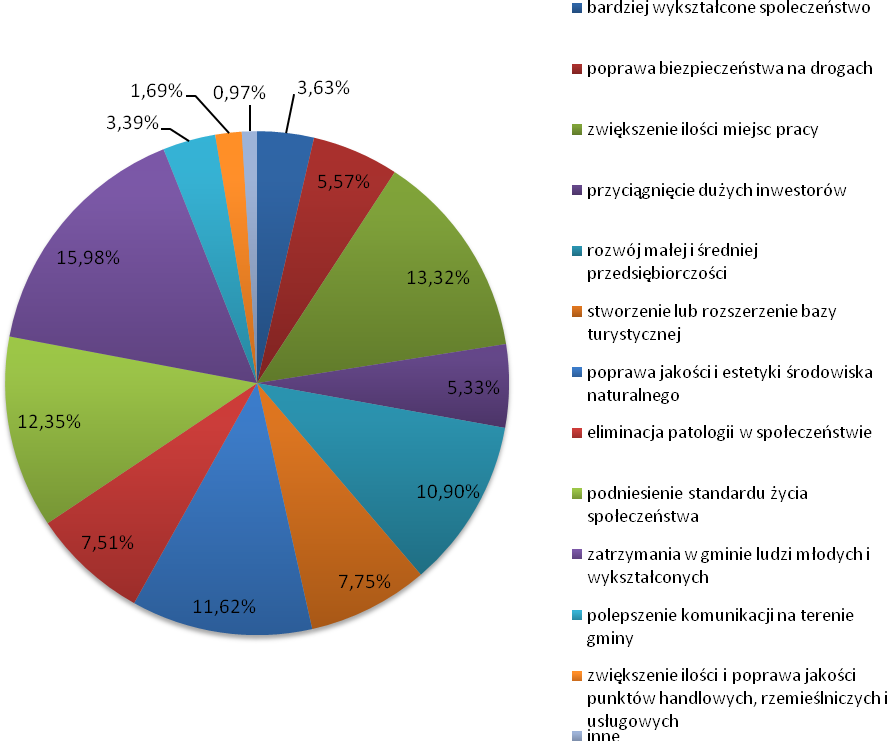 Proponowane nowe inicjatywy gospodarcze powstałe w związku z procesem rewitalizacjiProces rewitalizacji gminy, zdaniem większości mieszkańców biorących udział w badaniu, powinien wpłynąć na pojawienie się nowych inicjatyw społeczno-gospodarczych. W procesie konsultacji społecznych mieszkańcy wypowiadali się co do charakteru instytucji i organizmów gospodarczych jakie powinny powołane na terenie jednostki. Propozycje mieszkańców obejmują głownie organizacje i inicjatywy o charakterze kulturalnym, edukacyjnym, społecznym, opiekuńczym oraz integracyjnym. Ze względu na otwarty charakter pytania i wielość koncepcji rozwojowych, konieczne było utworzenie 12 kategorii zbiorczych, których rozkład wizualizuje poniższy wykres.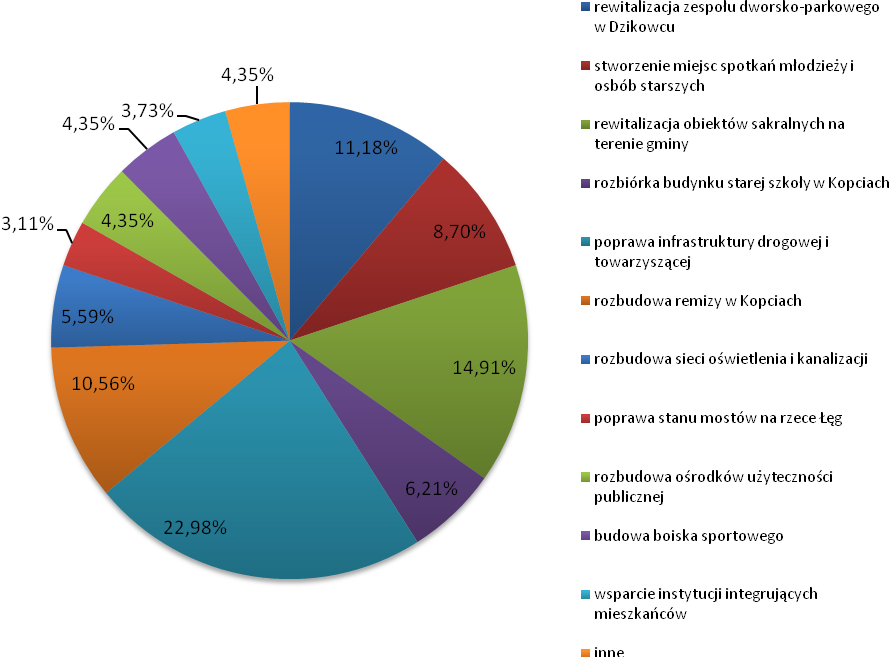 Najczęściej proponowaną przez ankietowanych inicjatywą jest poprawa stanu i rozbudowa infrastruktury drogowej i towarzyszącej (22,98%). Drugim, proponowanym najczęściej (14,91%) kierunkiem inwestycyjnym, jest rewitalizacja obiektów sakralnych (głównie otoczenia cmentarza i kościoła w Lipnicy). Warto wspomnieć, że na 25 mieszkańców opowiadających się za odnowieniem terenu kościała i cmentarza, 96% stanowią mieszkańcy wsi Lipnica. Oczekiwanym efektem jest ponadto rewitalizacja zespołu dworsko-parkowego w Dzikowcu (11,18%) oraz modernizacja budynku remizy w miejscowości Kopcie. Rzadziej mieszkańcy wskazywali na konieczność budowy boiska sportowego, rozbudowy ośrodków użyteczności publicznej (4,35%) oraz wsparcie instytucji integrujących mieszkańców (3,73%).Wśród odpowiedzi wykraczających poza możliwości kategoryzacji, mieszkańcy wymienili między innymi potrzebę budowy siłowni na świeżym powietrzu, poprawę sytuacji finansowej i poziomu kształcenia szkoły w Mechowcu, utrzymanie szkoły w Kopciach, rozwinięcie działalności usługowo-transportowej na terenie gminy, wparcie talentów dzieci i młodzieży, budowę toru krosowego, rozwój bazy turystycznej oraz rozwój przedsiębiorczości.Analiza SWOT obszaru rewitalizacjiAnaliza SWOT obszaru rewitalizacji przedstawia:mocne i słabe strony charakteryzujące cechy stanu obecnego orazszanse i zagrożenia – spodziewane zjawiska przyszłeZałożenia Gminnego Programu RewitalizacjiCharakterystyka obszaru rewitalizacji Obszar rewitalizacji to obszar, który znajduje się w miejscowości Dzikowiec i stanowi on centrum gminy, oraz w miejscowości Kopcie. Wieś Dzikowiec jest siedzibą gminy, a jej centralna część w opinii mieszkańców to najważniejszy punkt wyznaczonego obszaru zdegradowanego. Z racji tego, że wieś Dzikowiec jest siedzibą gminy, centrum tej wsi stanowi strefę działalności administracyjno-usługowej, związanej z bezpośrednim oddziaływaniem ośrodka gminnego. Tym samym z uwagi na najważniejsze znaczenie w rozwoju gminy i spełnianie zasadniczych funkcji centro twórczych gromadzi największą liczbę sprzeczności i konfliktów rozwojowych, które prowadzą do kumulacji negatywnych zjawisk społecznych i gospodarczych na tym obszarze. Podzielony jest na 4 obszary:1. obszar nr 1Na obszarze nr 1 znajduje się:- zabytkowy budynek dworu,- zabytkowy budynek oficyny,- zabytkowy budynek spichlerza- budynek oranżerii- staw dworski- zabytkowa kapliczka św. Nepomucena- zabytkowy park urządzony w stylu angielskimDwórPośród parku, przy głównym ciągu pieszo-jezdnym północ-południe, na wzniesieniu zlokalizowany jest budynek dworu, parterowy, podpiwniczony, na rzucie prostokąta 
z ryzalitami od wschodu i zachodu; od strony północnej i południowej portyki. Całość bogato dekorowana, detal eklektyczny, klasycyzujący. Dwór został wybudowany ok. roku 1833, przebudowany pod koniec wieku XIX. Pod koniec wieku XX był użytkowany przez przedszkole i został we wnętrzu przebudowany; elewacje są w wielu miejscach uszkodzone – budynek znajduje się w złym stanie technicznym – wymaga pilnego zabezpieczenia i remontu oraz dostosowania do pełnienia nowych funkcji.OficynaWybudowany w 1 poł. XIX w. murowany budynek ustawiony prostopadle do dworu, od jego północnej strony. Oficyna na rzucie prostokąta, kryta dachem dwuspadowym z ozdobnymi szczytami. Obiekt został znacznie przebudowany i użytkowany jako magazyn i zaplecze przedszkola. Aktualnie znajduje się w do-statecznym stanie technicznym.Kapliczka z figurą św. Jana NepomucenaKapliczka znajduje się w okolicy stawu parkowego, niedaleko wschodniej granicy parku, na osi widokowej drogi w kierunku dawnej osady Wildenthal, pochodzi prawdo-podobnie z 1 połowy XIX w. Murowana w technologii tradycyjnej, z cegły ceramicznej, tynkowana tynkiem cementowo-wapiennym, malowana. Strop i konstrukcja dachu drewniana, sześciospadowy dach namiotowy kryty gontem. Strop oparty na sześciu murowanych kolumnach o detalu eklektycznym, o formie nieregularnej, zniekształconej prawdopodobnie przez współczesne naprawy. Kolumny wsparte na sześciobocznym murowanym postumencie, pośrodku którego znajduje się podest w formie gwiazdy sześcioramiennej na którym ustawiona jest drewniana figura świętego. Figura malowana, w wielu miejscach uszkodzona, wymaga specjalistycznej konserwacji.Obszar nr 2Na obszarze nr 2 znajduje się budynek Samorządowego Centrum Kultury w DzikowcuW budynku znajdują się:- pomieszczenia Samorządowego Centrum Kultury w Dzikowcu- pomieszczenia Gminnej Biblioteki Publicznej-  pomieszczania Poczty Polskiej-  parkingNa obszarze nr 2 znajduje się również budynek po byłem posterunku policji , którego część została zaadaptowania na wartownię dla honorowej staży grobowej w Dzikowcu .Zbyt małe pomieszczenia do prowadzenia zajęć kulturalnych , sportowych , muzycznych, literackich teatralnych, itp.Obszar nr 3 znajduje się ;- budynek Zespołu szkół im. Ks. Prałata Stanisława Sudoła w skład którego wchodzi:Szkoła podstawowa i gimnazjum oraz samorządowe przedszkole w Dzikowcu.Budowa budynku przedszkola w DzikowcuObszar nr 4.W obszarze nr 4 znajduję się budynek wielofunkcyjny w skład którego wchodzi,- sala zebrań-pomieszczania dla OSP Dzikowiec, garaż dla samochodów strażackich,- pomieszczenia dla klubu sportowego Dzikowcu- pomieszczania z przeznaczeniem na prowadzenie salonu fryzjerskiego i kosmetycznego- pomieszczenia do prowadzenia rehabilitacji- stadion sportowy wraz z trybunami- parking przy budynkuObszar 5KopcieW miejscowości Kopcie znajduje się budynek z garażami, który obecnie pełni funkcję usługową społeczno – kulturalną. Obecnie budynek jest niefunkcjonalny, pomieszczenia są małe, wymagają remontu. Budynek wymaga przebudowy i nadbudowy w celu zwiększenia powierzchni użytkowej.Opis przedsięwzięć rewitalizacyjnych Przedsięwzięcia podstawowe inwestycyjneWizja stanu obszaru po rewitalizacjiWieś Dzikowiec jest reprezentacyjnym miejscem całej gminy, będąc jednocześnie ośrodkiem rozwoju społeczno –gospodarczego, turystycznego i kulturalnego gminy. Strefa społeczna:Strefa gospodarcza:Strefa przestrzenna:Źródła finansowaniaRealizacja Lokalnego Programu Rewitalizacji dla Gminy Dzikowiec będzie finansowana z następujących źródeł:Fundusze strukturalne Unii Europejskiej: Europejski Fundusz Rozwoju Regionalnego (EFRR) i Europejski Fundusz Społeczny (EFS),Budżet gminy Dzikowiec,Budżety Narodowego i Wojewódzkiego Funduszu Ochrony Środowiska i Gospodarki Wodnej,Fundusze Konserwatora Zabytków,Fundusze Ministerstwa Kultury, Kredyty komercyjne,Środki prywatne.Realizacja poszczególnych projektów i zadań inwestycyjnych uzależniona jest od odpowiedniego montażu finansowego środków pochodzących z różnych źródeł. Bezwzględny priorytet w realizacji otrzymają projekty dofinansowane z funduszy strukturalnych, dotacji i innych środków zewnętrznych. Wskazane w Programie działania stanowią podstawę do konstruowania montażu finansowego i przygotowania aplikacji o wsparcie finansowe wskazanych projektów ze środków Europejskiego Funduszu Rozwoju Regionalnego i Europejskiego Funduszu Społecznego oraz programów wspólnotowych.Planowane rezultaty osiągnięć Efekty długofalowe zrealizowania działań ujętych w Lokalnym Programie Rewitalizacji dla Gminy Dzikowiec na lata 2016 - 2022:zmniejszenie skali zjawiska wykluczenia społecznego wśród mieszkańców obszarów rewitalizowanych przez ożywienie gospodarcze, stworzenie warunków do powstawania nowych miejsc pracy, a także udzielania pomocy rodzinom dotkniętym patologiami społecznymi jak np. alkoholizm, itp.Cel bezpośredni działań ujętych w Lokalnym Programie Rewitalizacji Gminy Dzikowiec na lata 2016 - 2022:ożywienie społeczno-gospodarcze obszarów uznanych na terenie gminy za zdegradowane.Efekty natychmiastowe (Rezultaty) zrealizowania działań ujętych w Lokalnym Programie Rewitalizacji dla Gminy Dzikowiec na lata 2016 - 2022:zwiększenie bezpieczeństwa mieszkańców,poprawa estetyki przestrzeni gminnej,stworzenie warunków umożliwiających rozwój drobnej przedsiębiorczości,zachowanie i renowacja obiektów zabytkowych oraz wszystkich pozostałych budynków wymagających interwencji budowlano-remontowej.Tab. 25. Zestawienie wskaźników do osiągnięcia w wyniku realizacji projektów objętych  ProgramemŹródło: Opracowanie własne Urzędu Gminy w DzikowcuTab. 26. Wskaźniki produktu i rezultatuWdrażanie Lokalnego Programu Rewitalizacji dla Gminy DzikowiecKomplementarność przedsięwzięć rewitalizacyjnychZapisy Wytycznych w zakresie rewitalizacji w programach operacyjnych na lata 2014-2020 opracowanych przez Ministerstwo Infrastruktury i Rozwoju jako wymóg konieczny przy opracowaniu programów rewitalizacji stawiają zapewnienie komplementarności projektów i szerzej – przedsięwzięć rewitalizacyjnych w pięciu następujących wymiarach: Przestrzennym, Problemowym, Proceduralno-instytucjonalnym, Międzyokresowym,Źródeł finansowania. Głównym celem zapewnienia powiązań pomiędzy poszczególnymi zadaniami, projektami i przedsięwzięciami rewitalizacyjnymi jest efektywniejsze wykorzystanie potencjału przestrzeni rewitalizowanej oraz przede wszystkim potencjału społeczności, mieszkańców, którzy są użytkownikami tej przestrzeni. Komplementarność ma doprowadzić do efektu synergii również w wymiarze proceduralno-instytucjonalnym tj. zarządzania wdrażaniem programu rewitalizacji oraz w wymiarze finansowym tj. lepszym wykorzystaniem środków finansowych przeznaczonych na rewitalizację. Komplementarność przestrzenna Wymóg zachowania komplementarności przestrzennej w Lokalnym Programie Rewitalizacji dla Gminy Dzikowiec został spełniony poprzez skoncentrowanie projektów i działań rewitalizacyjnych na wyznaczonych obszarach rewitalizacji. Zarówno obszary zdegradowane, jak i obszary przeznaczone do rewitalizacji zostały wyznaczone na podstawie pogłębionej analizy wskaźnikowej, z wykorzystaniem Syntetycznego Indeksu Degradacji Społecznej oraz po zasięgnięciu opinii przedstawicieli władz lokalnych i zainteresowanych środowisk, w tym mieszkańców gminy. Wszystkie projekty zaplanowane do realizacji w ramach niniejszego programu skupiają się na obszarach przeznaczonych do rewitalizacji i zostały tak zaplanowane, by kompleksowo poprawiać stan całego obszaru rewitalizowanego: A, B, C, D a także wpływać korzystnie na sytuację społeczno - gospodarczą gminy. Bowiem obszary rewitalizacji w gminie to obszary głównej miejscowości gminnej poza jednym, który znajduje się w miejscowości KopcieSkoncentrowanie działań na tym obszarze pozwoli znacznie podnieść jakość i poziom życia w całej Gminie Dzikowiec, zapobiegając postępującej pauperyzacji mieszkańców obszaru, a przede wszystkim ucinając mechanizm reprodukcji biedy i związanego z nią biernego stylu życia. Wszystkie projekty i przedsięwzięcia zaplanowane do realizacji są odpowiedzią na główne problemy rewitalizowanego obszaru. Zdecydowana ich większość dotyczy działań podejmowanych dla przestrzeni lub obiektów użyteczności publicznej, co znacznie poszerza grupę odbiorców działań. Będą to w pierwszej kolejności mieszkańcy obszaru, ale również mieszkańcy całej gminy, regionu. Realizacja zaplanowanych działań zapobiegnie przenoszeniu się istniejących problemów na inne obszary Gminy. Cykliczna analiza uwarunkowań życia mieszkańców Gminy pozwoli monitorować skuteczność i efektywność zaplanowanego procesu rewitalizacyjnego oraz sprawdzać, czy pozostałe obszary gminy nie są zagrożone degradacją. Komplementarność problemowa Wszystkie projekty i przedsięwzięcia zaplanowane do realizacji w Lokalnym Programie Rewitalizacji dla Gminy Dzikowiec są ze sobą wzajemnie powiązane i wzajemnie się dopełniają tematycznie. Głównym problemem na obszarze rewitalizowanym jest niska jakość życia mieszkańców w dużej mierze będąca wynikiem niskiego kapitału społecznego i ludzkiego, stąd postępująca przez lata degradacja infrastruktury technicznej. Dlatego zaplanowane zadania infrastrukturalne dotyczą przede wszystkim renowacji, przebudowy i adaptacji zniszczonych budynków i przestrzeni użyteczności publicznej, które mają służyć przede wszystkim mieszkańcom obszaru jak i osobom odwiedzającym Gminę Dzikowiec. Planuje się bowiem prowadzenie w tych obiektach i przestrzeniach działań o charakterze społecznym (w tym integracyjnym, aktywizującym mieszkańców, edukacyjnym i kulturalnym) oraz działań pozwalających stworzyć przestrzeń dla usług, dając szansę rozwoju lokalnej przedsiębiorczości. Projekty zostały zaplanowane w taki sposób, by równocześnie przeciwdziałały problemom w różnych sferach. Remont, modernizacja infrastruktury technicznej (termomodernizacja, wymiana instalacji wodnokanalizacyjnych, adaptacja pomieszczeń etc.) posłużą zarówno podniesieniu jakości życia mieszkańców, zwiększeniu ładu przestrzennego i estetyki przestrzeni oraz przyczynią się również do poprawy jakości środowiska naturalnego. W projektach zapisano również spodziewane efekty oraz zapisano, jak ma wyglądać obszar po przeprowadzeniu działań rewitalizacyjnych. Zakładane cele uspójniono ze strategicznymi decyzjami władz gminy. Gmina sfinalizowała proces opracowania Strategii Rozwoju Gminy Dzikowiec na lata 2015 – 2020, a także  zleciła opracowanie Strategii Rozwiązywania Problemów Społecznych, co pozwoliło połączyć wyniki tych procesów i ująć je w planowaniu procesu rewitalizacji dla Gminy. Zatem warunek komplementarności problemowej został spełniony. Komplementarność proceduralno-instytucjonalna Podmiotem odpowiedzialnym za realizację Lokalnego Programu Rewitalizacji dla Gminy Dzikowiec jest Zespoł Zadaniowy ds. koordynacji prac nad Programem Rewitalizacji Gminy Dzikowiec, który został powołany zgodnie z ZARZĄDZENIEM NR ….. przez Wójta Gminy Dzikowiec z dnia …… na etapie przygotowywania programu rewitalizacji. Obradom Zespołu przewodniczy Wójta Gminy Dzikowiec. W zespole zasiadają przedstawiciele organu wykonawczego, stanowiącego, przedstawiciele kluczowych jednostek organizacyjnych gminy, jednostek pomocniczych oraz przedstawiciele strony społecznej – reprezentanci organizacji społecznych i przedsiębiorcy. Taki skład Zespołu zapewni skuteczne zarządzanie wdrażaniem programu rewitalizacji oraz pozwoli na zintegrowanie i uspójnienie procesu planowania, wdrażania, monitorowania i ewaluacji lokalnych polityk publicznych w gminie. Udział strony społecznej wzmocni na etapie zarządczym element partycypacji procesu. Dla uzyskania jak największej efektywności poszczególnych projektów i przedsięwzięć ich realizacja oraz koordynowanie ich wdrażaniem zostanie zlecane merytorycznym jednostkom i podmiotom, które posiadają ku temu jak najlepsze kompetencje. 4.Komplementarność międzyokresowa Lokalny Program Rewitalizacji dla Gminy Dzikowiec na lata 2016 – 2022 zachowuje ciągłość programową procesu rewitalizacji. Wszystkie projekty i przedsięwzięcia podejmowane w poprzednich okresach programowych mają swoją kontynuację w obecnym dokumencie. Zakłada się ożywienie społeczne przestrzeni gminnych, które zostały częściowo zmodernizowane w poprzednich latach oraz  ich  modernizację infrastrukturalną wraz z dalszą integracją i aktywizacją społeczną mieszkańców oraz ożywieniem gospodarczym obszaru z zachowaniem dziedzictwa kulturowego. Zamierzenia te są ścisłą kontynuacją realizacji projektów z lat poprzednich. Wnioski z realizacji poprzednich działań pozwolą na bardziej efektywne wykorzystanie środków i możliwości w obecnej perspektywie finansowej.Komplementarność źródeł finansowania Projekty, które zostały zaplanowane do realizacji w ramach Lokalnego Programu Rewitalizacji dla Gminy Dzikowiec na lata 2016 – 2022 będą finansowane z różnych źródeł: EFRR, EFS, FS, środki publiczne oraz środki prywatne, które wzajemnie się uzupełniają i łączą. Taki sposób finansowania gwarantuje możliwie najkorzystniejsze uzyskanie efektów dla obszaru rewitalizacji. Ponadto projekty zapisane w dokumencie dają także możliwość stymulowania endogenicznych (lokalnych) źródeł finansowania przedsięwzięć rewitalizacyjnych, szczególnie przy założeniu wzmacniania lokalnej przedsiębiorczości oraz organizacji społecznych. Partycypacja społeczna Partycypacja społeczna jest wpisana w każdy etap przygotowania Programu Rewitalizacji dla Gminy Dzikowiec (diagnozowanie, programowanie, wdrażanie i monitorowanie) i stanowi jego fundament. Mechanizmy włączenia mieszkańców, przedsiębiorców oraz innych podmiotów i grup aktywnych na obszarze rewitalizacji zastosowane w ramach każdego z etapów to:Diagnozowanie obszaru zdegradowanego i obszaru rewitalizacji:Publikacje na stronie internetowej gminy – informacje na stronie internetowej dotyczące przystąpienia do prac nad programem, opisujące zagadnienia rewitalizacji, obszaru zdegradowanego, zasady wyznaczania obszaru zdegradowanego i obszaru rewitalizacji oraz informacje o możliwościach partycypacji społecznej; informacje dotyczące daty i miejsca spotkań konsultacyjnych.Ankieta internetowa – na stronie internetowej gminy zamieszczono ankietę dotyczącą diagnozy problemów oraz potrzeb społecznych, gospodarczych i przestrzennych gminy – ankieta dostępna powszechnie i wysyłana anonimowo. Wszystkie grupy interesariuszy zainteresowane udziałem w badaniu miały możliwość wskazania głównych problemów gminy oraz preferowanych kierunków rozwoju wraz ze wskazaniem swoich propozycji obszarów rewitalizacji.Ankieta papierowa – tożsama wersja ankiety do ankiety internetowej dostępna była dla wszystkich zainteresowanych w wersji papierowej w Urzędzie Gminy Dzikowiec oraz na spotkaniach konsultacyjnych z mieszkańcami. Spotkania, zajęcia warsztatowe i zbieranie uwag ustnych przedstawicieli interesariuszy – odbyły się dwa spotkania konsultacyjne ……..w sali narad Urzędu Gminy w Dzikowiec z uczestnictwem mieszkańców, przedsiębiorców, lokalnych władz, przedstawicieli parafii i innych podmiotów prowadzących działalność na obszarze rewitalizacji. Uczestnicy spotkań mieli szanse wyrazić swój pogląd na wizję rewitalizacji poprzez wypełnienie ankiety bądź uwagi ustne. Zidentyfikowano najważniejsze problemy na terenie gminy w takich obszarach jak szeroko rozumiane kwestie społeczne, problemy związane z bezpieczeństwem, gospodarką i rynkiem pracy, dostępnością oświaty, wychowania, kultury, sportu, rekreacji, oferty czasu wolnego, a także z infrastrukturą komunalną i ochroną środowiska. Przeprowadzono pogłębioną diagnozę obszarów problemowych gminy, która pozwoliła określić zróżnicowanie wewnętrzne i wykazać obszary, które ze względu na wysokie nagromadzenie zjawisk społecznych, gospodarczych czy przestrzennych powinny zostać objęte wsparciem w ramach Lokalnego Programu RewitalizacjiZastosowane formy konsultacji pozwoliły na zapoznanie się z potrzebami i oczekiwaniami interesariuszy rewitalizacji, rozwinięcie dialogu między podmiotami zaangażowanymi w ten proces oraz ich integracji w realizacji wspólnego celu.zbierania uwag i opinii w formie papierowej oraz elektronicznej w wykorzystaniem formularza konsultacyjnego. Wypełnione formularze można było dostarczyć drogą elektroniczną na adres gminy.zbierania uwag ustnych – osobą wyznaczoną do udzielania wyjaśnień i przyjmowania opinii był pracownik gminyspotkania konsultacyjnego z mieszkańcami oraz przedstawicielami środowiska gospodarczego i kościelnego, Materiały tj. projekty w/w Uchwał wraz z załącznikami (m.in. projektem „Diagnozy obszaru zdegradowanego i obszaru rewitalizacji”) dostępne były od …..w Biuletynie Informacji Publicznej Gminy w zakładce: Przedmiotowy zakres działalności - Lokalny Program Rewitalizacji,na stronie internetowej Gminy w zakładce Lokalny Program Rewitalizacji,w budynku Urzędu Gminy Dzikowiec, w godzinach pracy urzędu.Podczas trwających konsultacji nie zgłoszono żadnych uwag, sugestii, opinii do przedłożonych projektów uchwał.Programowanie – opracowanie Lokalnego Programu Rewitalizacji warsztat strategiczny z udziałem władz gminy, przedstawicieli referatów gminy zaangażowanych w program rewitalizacji, przedstawicieli środowisk gospodarczych, społecznych i kościelnych na którym omówiono główne propozycje działań rewitalizacyjnych;publikacja na stronie internetowej gminy informacji o przystąpieniu do opracowania Lokalnego Programu Rewitalizacji i zapraszającej mieszkańców do zaangażowania się w prace na projektem;informacje dotyczące Lokalnego Programu Rewitalizacji Gminy Dzikowiec na lata 2016-2022 dostępne były na stronie internetowej Projekt Lokalnego Programu Rewitalizacji Gminy Dzikowiec na lata 2016-2022 został poddany konsultacjom społecznym w dniach XXX – XXXX w formie:zbierania uwag i opinii w formie papierowej oraz elektronicznej w wykorzystaniem formularza konsultacyjnego. Wypełnione formularze można było dostarczyć drogą elektroniczną na adres gminy lub drogą korespondencyjną na adres: Urząd Gminy Dikowieczbierania uwag ustnych – osobą wyznaczoną do udzielania wyjaśnień i przyjmowania opinii był pracownik Urzędu Gminy, w godzinach pracy urzędu od XXX 2016r. do XXX 2016r.,Mechanizmy partycypacji społecznej na etapie realizacji oraz monitoringu Gminnego Programu Rewitalizacji w Gminie Dzikowiec:W celu włączenia/ zainteresowania jak największej liczby interesariuszy w monitorowanie realizacji Lokalnego Programu Rewitalizacji na obszarze Gminy Dzikowiec zaplanowano działania informacyjno-promocyjne dotyczące realizowanego programu m.in. poprzez:zamieszczanie na stronie internetowej gminy informacji o realizowanych działaniach/ postępach w ramach LPR,informacje o postępach realizacji LPR na zebraniach wiejskich w poszczególnych sołectwach,zamieszczanie tablic informacyjnych w miejscach realizacji projektów inwestycyjnych oraz społecznych,artykuły w prasie i Internecie.Potencjalne źródła finansowaniaFundusze unijne Podstawą działań rewitalizacyjnych jest budżet własny Gminy Dzikowiec. Nie mniej jednak ze względu na ograniczone możliwości finansowe gminy oraz szeroki wachlarz możliwości pozyskania środków unijnych, planuje się wykorzystanie wsparcia oferowanego w ramach poniższych programów:Regionalny Program Operacyjny Województwa Podkarpackiego na lata 2014-2020Program Operacyjny Infrastruktura i  Środowisko na lata 2014-2020Program Rozwoju Obszarów Wiejskich na lata 2014-2020 Tabela nr 31. Możliwości finansowania projektów LPR w ramach Europejskiego Funduszu Rozwoju Regionalnego, Europejskiego Funduszu Społecznego i Funduszu Spójnościźródło: opracowanie własne na podstawie treści w/w programówTabela nr 32. Możliwości finansowania projektów LPR w ramach Europejskiego Funduszu Rolnego na rzecz Rozwoju Obszarów Wiejskich źródło: opracowanie własne na podstawie treści w/w programuProgramy krajowe  i inne źródła finansowaniaGmina Dzikowiec planuje także ubieganie się o możliwości dofinansowania zadań inwestycyjnych i społecznych w ramach dostępnych programów krajowych:Narodowy Program Przebudowy Dróg Lokalnychprogramy dotacyjne Ministerstwa Sportu i Turystyki programy dotacyjne Ministerstwa Kultury i Dziedzictwa Narodowego Narodowy Program Przebudowy Dróg Lokalnych – „Program rozwoju gminnej i powiatowej infrastruktury drogowej na lata 2016-2019”Program zakłada poprawę bezpieczeństwa ruchu drogowego i parametrów technicznych oraz standardu lokalnej sieci drogowej, a także poprawę oraz zwiększenie atrakcyjności i dostępności terenów inwestycyjnych. W tym celu realizowane będą działania -przedsięwzięcia dotyczące dróg powiatowych i gminnych stanowiących bezpośrednie połączenie ze sobą lub z drogami krajowymi i wojewódzkimi, które przyczynią się do poprawy spójności regionu, przede wszystkim poziomu rozwoju społeczno-gospodarczego, oraz warunków życia społeczności lokalnych. Programy dotacyjne Ministerstwa Sportu i Turystyki: Program Inwestycji Regionalnych – „Program Rozwoju Bazy Sportowej Województwa Podkarpackiego”Celem Programu jest rozwój i poprawa stanu podstawowej infrastruktury sportowej, poprzez wsparcie realizacji zadań inwestycyjnych obiektów sportowych na terenie województwa podkarpackiego. Program obejmuje w szczególności obiekty ogólnodostępne i umożliwiające masowe uprawianie sportu.„Program szkolny” Celem programu jest poprawa stanu przyszkolnej infrastruktury sportowej, przeznaczonej na potrzeby realizacji zajęć wychowania fizycznego, służącej lokalnym społecznościom do aktywnego spędzania czasu wolnego, jak również – w miarę możliwości -  umożliwiającej współzawodnictwo sportowe.Programy dotacyjne Ministerstwa Kultury i Dziedzictwa Narodowego:  „Dziedzictwo kulturowe”Celem Programu jest ochrona polskiego dziedzictwa kulturowego w kraju i za granicą, wspieranie działalności muzeów oraz popularyzacja kultury ludowej.Ochrona zabytkówWspieranie działań muzealnychKultura ludowa i tradycyjnaOchrona dziedzictwa kulturowego za granicąOchrona zabytków archeologicznychMiejsca Pamięci Narodowej„Promocja literatury i czytelnictwa”Celem Programu jest rozwój i promocja literatury, czytelnictwa oraz wspieranie wydawania i popularyzacji wartościowych czasopism kulturalnych.Program „Promocja literatury i czytelnictwa” składa się z następujących priorytetów:LiteraturaLiteratura - dodatkowy nabórPromocja czytelnictwaCzasopismaPartnerstwo publiczno-społeczne„Rozwój infrastruktury kultury”Celem Programu jest wsparcie infrastruktury i poprawa funkcjonowania podmiotów prowadzących działalność kulturalną, szkół i uczelni artystycznych oraz domów kultury.Program „Rozwój infrastruktury kultury” składa się z następujących priorytetów:Infrastruktura kulturyInfrastruktura szkolnictwa artystycznegoInfrastruktura domów kulturyPonadto w ramach realizacji zadań społecznych Gmina planuje pozyskanie także środków finansowych z rożnych fundacji oraz od prywatnych sponsorów.System wdrażania Lokalnego Programu RewitalizacjiPlan finansowy na lata 2016-2022Działania rewitalizacyjne, uwzględnione w Lokalnym Programie Rewitalizacji Gminy Dzikowiec przewidziane są na lata 2016 – 2022. LPR obejmuje zadania o charakterze podstawowym i zadania uzupełniające, jednak najważniejsze z punktu widzenia celów rewitalizacji są zadania podstawowe (główne). Ich realizacja uzależniona została przede wszystkim od możliwości finansowych gminy oraz pozyskania zewnętrznych źródeł finansowania pochodzących ze środków unijnych, krajowych oraz środków prywatnych. Zbiorczy harmonogram rzeczowo-finansowy realizacji podstawowych projektów inwestycyjnych i społecznych:System wdrażania, monitoringu i oceny skuteczności działań oraz wprowadzania modyfikacji w reakcji na zmiany w otoczeniu Programu  Rewitalizacji	Skuteczny monitoring wdrażania zapisów Lokalnego Programu Rewitalizacji (LPR) oraz jego ewaluacja (ocena, na ile założone cele i ich realizacja przyczyniają się do poprawy jakości życia mieszkańców obszarów rewitalizowanych oraz ogólnie w Gminie) wymaga funkcjonowania podmiotu, który będzie koordynował i zarządzał tymi procesami: wdrażaniem zapisów LPR, monitoringiem i ewaluacją. Takie zadanie zostało powierzone Zespołowi Zadaniowemu ds. koordynacji prac nad Programem Rewitalizacji dla Gminy Dzikowiec który został powołany w drodze zarządzenia NR ……. Wojta Gminy Dzikowiec z dnia …… 2016 r na etapie prowadzenia prac nad opracowywaniem programu rewitalizacji. Obradom Zespołu przewodniczy Wójt Gminy Dzikowiec. W zespole zasiadają przedstawiciele organu wykonawczego, stanowiącego, przedstawiciele kluczowych jednostek organizacyjnych gminy, jednostek pomocniczych oraz przedstawiciele strony społecznej – reprezentanci organizacji społecznych i przedsiębiorcy. Taki skład Zespołu zapewni skuteczne zarządzanie wdrażaniem programu rewitalizacji oraz pozwoli na zintegrowanie i uspójnienie procesu planowania, wdrażania, monitorowania i ewaluacji lokalnych polityk publicznych w gminie. Pozwoli również na możliwie szybkie reagowanie na zmiany oraz bariery w procesie wdrażania zapisów LPR. Udział strony społecznej w pracach zespołu wzmocni na etapie zarządczym element partycypacji procesu. Aktualnie skład Zespołu liczy …. osób. Pełny skład osobowy zespołu został zawarty w zarządzeniu. Zespół zgodnie z treścią zarządzenia został powołany na czas przygotowania i realizacji Lokalnego Programu Rewitalizacji dla Gminy Dzikowiec na lata 2016 – 2022. Przewodniczący Zespołu może zapraszać na posiedzenia inne osoby, których udział w posiedzeniu jest uzasadniony z uwagi na przedmiot posiedzenia. Osoby te są zapraszane na wniosek Przewodniczącego Zespołu osobiście lub na wniosek członka Zespołu, lub wskazaną przez niego osobę. Posiedzenia Zespołu są protokołowane. W cyklu dwuletnim Zespół będzie odpowiedzialny za opracowanie raportu z postępów we wdrażaniu zapisów LPR dla Gminy Dzikowiec na lata 2016 - 2022, uwzględniającego ewentualne bariery w realizacji zadań, powody ich wystąpienia oraz rekomendowane środki zaradcze. Raport powinien zawierać także ogólną ocenę realizacji zapisów LPR pod kątem skuteczności (czy zamierzone cele zostały osiągnięte), efektywności (proporcji nakładów ludzkich, finansowych, rzeczowych etc. do osiągniętych rezultatów) oraz trafności (czy dobór celów operacyjnych przełożył się na realizację celów strategicznych). Treść raportu podawana jest do publicznej wiadomości oraz prezentowana na Lokalnym Forum ds. Rewitalizacji. Monitoring i ewaluacja powinny wykorzystywać możliwie wiele trafnych i stosunkowo łatwo dostępnych wskaźników sytuacji Gminy. Poniżej rekomendowana w procesie wyznaczania obszaru rewitalizowanego lista wskaźników, których wartości powinno się poddawać co dwa lata weryfikacji i analizie. W procesie monitoringu i ewaluacji należy poddawać ocenie również użyteczność zaproponowanych wskaźników (wartość informacyjną). Wskaźniki o stosunkowo niskiej wartości informacyjnej należy usuwać, a w razie potrzeby katalog wskaźników uzupełniać nowymi. Wskaźniki te dotyczą obszaru rewitalizowanego oraz odnoszą się również do wielkości dla całej Gminy. Poniższa lista obejmuje wskaźniki ze wszystkich sfer: społecznej, gospodarczej, środowiskowej, technicznej i przestrzenno-funkcjonalnej. Należy pamiętać również, że każdy z projektów i przedsięwzięć rewitalizacyjnych zapisanych w niniejszym programie, szczególnie znajdujących się na liście projektów podstawowych, zawiera swój szczegółowy zestaw wskaźników realizacji. Lista rekomendowanych wskaźników w procesie monitoringu i ewaluacji wdrażania LPR: Liczba zarejestrowanych przedsiębiorstw na 1000 mieszkańców na obszarze rewitalizowanym i w gminie. Liczba turystów odwiedzających gminę. Liczba produktów lokalnych. Liczba twórców lokalnych. Liczba punktów usługowych na obszarze rewitalizowanym. Liczba miejsc/ przestrzeni i budynków użyteczności publicznej dostosowanych do potrzeb osób niepełnosprawnych Liczba projektów dotyczących promocji gminy (również tych realizowanych w partnerstwie międzysektorowym). Liczba imprez publicznych zorganizowanych na obszarze rewitalizowanym dla mieszkańców, w tym dla dzieci, młodzieży i seniorów. Liczba nowych i zmodernizowanych obiektów infrastruktury w zakresie edukacji, kultury, turystyki, sportu i rekreacji. Liczba przestrzeni publicznych przyjaznych mieszkańcom na obszarze rewitalizowanym np. place zabaw, skwery / tereny zielone z ławkami etc. Liczba zabytków w obszarze rewitalizowanym. Liczba odwiedzających te zabytki. Długość nowej i zmodernizowanej infrastruktury komunikacyjnej m.in. dróg, chodników, ścieżek rowerowych etc.Liczba mieszkańców biorących udział w spotkaniach dotyczących aktualnych spraw społeczności. Liczba oraz temat aktywnych konsultacji społecznych w gminie. Liczba osób korzystających z oferty ośrodka kultury i biblioteki. Liczba wydarzeń kulturalnych, edukacyjnych, sportowo-rekreacyjnych dla mieszkańców organizowanych przez ośrodek kultury, bibliotekę, organizacje pozarządowe, gminę etc. o charakterze lokalnym i ponadlokalnym. Liczba organizacji pozarządowych działających w gminie i na terenie rewitalizowanym. Liczba organizacji pozarządowych, działających na terenie gminy oraz liczba spółdzielni socjalnych, ZAZ-ów, WTZ-ów, CIS-ów, KIS-ów, wraz z podstawowymi działaniami. Liczba projektów realizowanych na rzecz gminy i / lub jej mieszkańców przez NGO, niefinansowanych w całości ze środków budżetu gminy.Procentowy i liczbowy udział osób korzystających z pomocy społecznej w stosunku do ogółu mieszkańców gminy w gminie i na obszarze rewitalizowanym. Liczba osób bezrobotnych (ogółem, podział na płeć, uprawnionych do zasiłku, długotrwale bezrobotnych). Udział bezrobotnych zarejestrowanych w liczbie ludności w wieku produkcyjnym w % w gminie i na obszarze rewitalizowanym. Liczba osób fizycznych, które rozpoczęły działalność gospodarczą (ze środków PUP i ogółem w gminie). Liczba punktów / instytucji doradzających osobom, które chcą założyć własną działalność gospodarczą w gminie. Liczba osób skierowanych do Centrum Integracji Społecznej. Liczba wykroczeń i przestępstw na obszarze rewitalizowanym i w gminie. Wyniki egzaminu gimnazjalnego. Liczba uczniów korzystających ze wsparcia poradni psychologiczno-pedagogicznej. Liczba programów zachęcających do aktywności społecznej dla mieszkańców. Średnia długość życia mieszkańców gminy. Przyrost naturalny.Saldo migracji. Liczba lekarzy POZ i specjalistów w gminie. Usługi medyczne świadczone na terenie gminy. Usługi opiekuńcze i pielęgnacyjne. Udział odpadów wyselekcjonowanych w ogólnej ilości odpadów komunalnych zebranych. System monitorowania, oceny i aktualizacji Lokalnego Programu RewitalizacjiZ punktu widzenia efektywności realizacji założeń zawartych w Lokalnym Programie Rewitalizacji dla Gminy Dzikowiec na lata 2016-2022 niezwykle ważne będzie odpowiednie monitorowanie oraz przeprowadzanie okresowej oceny postępów w jego realizacji. W tym celu określono następujący system monitorowania Programu:w Programie określono zestaw wskaźników wraz z ich miarami w zakresie produktów, rezultatów i oddziaływań,w procesie opracowywania Programu dokonano bardzo wnikliwej diagnozy stanu obecnego, co umożliwi, przy pomocy wybranych wskaźników, zbadać wpływ realizacji Programu na zmiany zachodzące na obszarach rewitalizowanych, jednostką odpowiedzialną za monitorowanie Programu będzie specjalny Zespół Zadaniowy ds. koordynacji prac nad Programem Rewitalizacji dla Gminy Dzikowiec powołany zarządzeniem Wójta, w skład którego wejdą pracownicy Urzędu gminy,okresowa i końcowa ocena realizacji Programu będzie dokonywana przez Radę Gminy na podstawie przedstawionych przez Wójta raportów z realizacji Programu (półrocznych, rocznych i końcowego).Ponieważ Program jest swego rodzaju strategią rozwoju zbudowaną dla określonych w nim obszarach, będzie podlegał aktualizowaniu wraz ze zmieniającymi się warunkami wpływającymi na jego realizację. Proces aktualizacji Programu będzie się opierał na zasadach wypracowanych w trakcie jego tworzenia, tzn. z inicjatywą wprowadzenia zmian będzie mógł wystąpić każdy podmiot, który w jakikolwiek sposób jest związany z obszarem realizacji Programu. Za techniczne przygotowanie wszelkich niezbędnych materiałów będzie odpowiedzialny Zespół Zadaniowy ds. koordynacji prac nad Lokalnym Programem Rewitalizacji dla Gminy Dzikowiec , który po dokonaniu ewaluacji obowiązującego zakresu LPR oraz uzgodnieniu przygotowanych dokumentów z Wójtem przedstawi je do zaakceptowania Radzie Gminy, która podejmie ostateczną decyzję w zakresie akceptacji proponowanych zmian.PodsumowanieLokalny Program Rewitalizacji dla Gminy Dzikowiec na lata 2016-2022 jest prezentacją głównych kierunków planowanych działań rewitalizacyjnych w odniesieniu do obszarów uznanych na terenie gminy Dzikowiec za zdegradowane. Realizacja tych działań jest niezbędna głównie z uwagi na szereg problemów społeczno-gospodarczych jakie dotykają od dawna mieszkańców gminy Dzikowiec. Jednocześnie należy bardzo wyraźnie zaznaczyć, że zarówno obszary wytypowane w Programie jako w pierwszej kolejności przeznaczone do rewitalizacji, jak również mieszkańcy Dzikowca  mają duży niewykorzystany potencjał. Środki Unii Europejskiej przeznaczone na rewitalizację z pewnością pozwolą rozwinąć ten potencjał z pożytkiem dla całej gminy. Zakłada się, iż realizacja Programu będzie kontynuacją konsekwentnie realizowanego procesu rewitalizacji całej gminy Dzikowiec z udziałem jak największej liczby partnerów. Tabela nr 1. Wykaz zastosowanych wskaźników podsystemu społecznegoTabela nr 2. Wykaz zastosowanych wskaźników podsystemu gospodarczego i przestrzennegoTabela nr 3. Wskaźniki dotyczące bezrobocia w gminie Dzikowiec w 2015r.Tabela nr 4. Wskaźniki dotyczące osób korzystających z GOPS w gminie Dzikowiec.Tabela nr 5. Wskaźniki dotyczące poziomu bezpieczeństwa w Gminie Dzikowiec.Tabela nr 6. Wskaźniki obciążenia demograficznego dla gminy Dzikowiec w 2015r.Tabela nr 7. Wskaźniki dotyczące poziomu aktywności społecznej w gminie Dzikowiec.Tabela nr 8. Wskaźniki dotyczące frekwencji w wyborach parlamentarnych i wyborach prezydenckich w 2015r. w gminie DzikowiecTabela nr 9. Wskaźniki dotyczące przedsiębiorczości mieszkańców gminy Dzikowiec Tabela nr 10. Udział obiektów zabytkowych gminy Dzikowiec w poszczególnych miejscowościachTabela nr 11. Zestawienie wskaźników podsystemu społecznego służących wyznaczeniu obszaru zdegradowanego i obszaru rewitalizacji Gminy DzikowiecTabela nr 12. Zestawienie wskaźników podsystemu gospodarczego i przestrzennego dla wyznaczenia obszaru zdegradowanego i rewitalizacji Gminy DzikowiecTabela nr 13. Zestawienie liczby zjawisk społecznych, gospodarczych i przestrzennych dla jednostek urbanistycznych Gminy Dzikowiec.Tabela nr 14. Powierzchnia poszczególnych miejscowości gminy Dzikowiec.Tabela nr 15. Liczba bezrobotnych powyżej 50. roku życia i poniżej 25. roku życia w miejscowości Dzikowiec w latach 2011-2015.Tabela nr 16. Wydatki budżetu gminy Dzikowiec na pomoc społeczną.Tabela nr 17. Liczba osób korzystających z pomocy społecznej w wybranych miejscowościach gminy Dzikowiec wraz z powodem przyznania pomocy w roku 2015.Tabela nr 18. Liczba osób korzystających z pomocy społecznej w wybranych miejscowościach gminy Dzikowiec wraz z powodem przyznania pomocy w roku 2016.Tabela nr 19. Liczba osób objętych procedurą Niebieskiej Karty w wybranych miejscowościach gminy Dzikowiec w latach 2012-2015.Tabela nr 20. Liczba przestępstw w poszczególnych miejscowościach gminy Dzikowiec w latach 2011-2015.Tabela nr 21. Liczba wykroczeń zanotowanych w poszczególnych miejscowościach gminy Dzikowiec w latach 2011-2015.Tabela nr 22. Charakterystyka sieci kanalizacyjnej w gminie Dzikowiec w roku 2015.Tabela nr 23. Charakterystyka systemu oczyszczania ścieków w gminie Dzikowiec w 2014 r.Tabela 24. Ilości odpadów komunalnych wytworzonych na terenie gminy w okresie od 01 stycznia do 31 grudnia 2014 r. Tabela nr 25. Liczba dzieci i młodzieży uczęszczających do szkół w Gminie Dzikowiec.Tabela nr 26. Kadra pedagogiczna w szkołach i przedszkolach w Gminie Dzikowiec w latach 2011-2014.Tabela nr 27. Placówki ambulatoryjnej opieki zdrowotnej w gminie Dzikowiec w roku 2014.Tabela nr 28. Liczba podmiotów gospodarczych w gminie Dzikowiec w latach 2010-2014.Tabela nr 29. Dochody budżetu gminy według działów w %.Tabela nr 30. Wydatki budżetu gminy według rodzajów w %.Tabela nr 31. Możliwości finansowania projektów LPR w ramach Europejskiego Funduszu Rozwoju Regionalnego, Europejskiego Funduszu Społecznego i Funduszu SpójnościTabela nr 32. Możliwości finansowania projektów LPR w ramach Europejskiego Funduszu Rolnego na rzecz Rozwoju Obszarów Wiejskich Rys. 1. Mapa województwa podkarpackiego z podziałem na powiaty.Rys. 2. Położenie gminy Dzikowiec na tle powiatu kolbuszowskiego.Rys. 3. Położenie gminy Dzikowiec na terenach objętych ochroną przyrody.Rys. 4.Budynek dworku Błotnickich w DzikowcuWykres 1. Liczba mieszkańców w poszczególnych miejscowościach gminy Dzikowiec 
w roku 2015.Wykres 2. Gmina Dzikowiec – ludność wg płci i wieku, 2014 r.Wykres 3.  Przyrost naturalny w gminie Dzikowiec  w latach 1995-2014.Wykres 4. Migracje na pobyt stały w gminie Dzikowiec w roku 2014.Wykres 5. Struktura zarejestrowanych bezrobotnych w gminie Dzikowiec w 2015 r.Wykres 6. Średnie miesięczne wynagrodzenie w gminie Dzikowiec w latach 2002-2014.Wykres 7. Udział osób korzystających ze środowiskowej pomocy społecznej w ogólnej liczbie ludności w gminie Dzikowiec roku 2014.Wykres 8. Liczba osób, którym przyznano świadczenia z pomocy społecznej w gminie Dzikowiec w latach 2012-2016.Wykres 9. Liczba osób korzystających z pomocy społecznej z tytułu ubóstwa w gminie Dzikowiec w latach 2011-2015.Wykres 10. Liczby ludności korzystającej z oczyszczalni ścieków w latach 2010-2014.Wykres 11. Udział uczniów poszczególnych etapów kształcenia w ogólnej liczbie uczniów na terenie gminy Dzikowiec w roku szkolnym 2014/2015.Wykres 12. Dochody i wydatki budżetu gminy według rodzajów w 2014 r.Cele strategiczneCele szczegółowe1. Rozwój społeczno-gospodarczy gminy Dzikowiec bez wzrostu zapotrzebowania na energię końcową.1.1. Realizacja idei wzorcowej roli sektora publicznego w zakresie oszczędnego gospodarowania energią.1.2. Zwiększenie efektywności wykorzystania energii i paliw w budynkach.2. Ograniczenie emisji gazów cieplarnianych z instalacji wykorzystywanych na terenie gminy Dzikowiec, a także emisji pochodzącej z transportu.2.1. Zmniejszenie emisji pyłów i gazów cieplarnianych.2.2. Zwiększenie świadomości wśród mieszkańców dotyczącej ich wpływu na lokalną zrównoważoną gospodarkę energetyczną.2.3. Promocja i realizacja wizji zrównoważonego transportu – z uwzględnieniem transportu zbiorowego, indywidualnego jak również rowerowego.3. Zwiększenie efektywności wykorzystania/wytwarzania energii oraz wykorzystywanie odnawialnych źródeł energii.3.1. Zwiększenie wykorzystania odnawialnych źródeł energii wykorzystywanych na terenie Gminy.4. Rozwój gospodarki lokalnej wykorzystującej energooszczędne technologie.4.1. Wspieranie zrównoważonej gospodarki surowcami energetycznymi.4.2. Promocja i wdrażanie idei budownictwa energooszczędnego.4.3. Promocja efektywnego energetycznie oświetlenia.5. Poprawa ładu przestrzennego, rozwójzrównoważonej przestrzeni publicznej.5.1. Poprawa efektywności energetycznej budynków.5.2. Poprawa stanu technicznego urządzeń infrastruktury publicznej.WSKAŹNIKI POSYSTEMU SPOŁECZNEGOWSKAŹNIKI POSYSTEMU SPOŁECZNEGOWSKAŹNIKI POSYSTEMU SPOŁECZNEGOWSKAŹNIKI POSYSTEMU SPOŁECZNEGOKryteriumWskaźnikMetodologiaUwagiBezrobocieUdział osób bezrobotnych w ogólnej liczbie ludności(Liczba osób bezrobotnych / liczba mieszkańców danego obszaru) x 100%-BezrobocieUdział osób bezrobotnych w  liczbie osób w wieku produkcyjnym(Liczba osób bezrobotnych / liczba osób w wieku produkcyjnym danego obszaru) x 100%Osoby w wieku produkcyjnym- osoby w wieku 18-59 lat w przypadku kobiet/64 lata w przypadku mężczyzn,BezrobocieUdział osób długotrwale bezrobotnych w ogólnej liczbie bezrobotnych(Liczba osób długotrwale bezrobotnych / liczba osób bezrobotnych danego obszaru) x 100%Osoby długotrwale bezrobotne – osoby bezrobotne przez okres min 12 m-cyUbóstwoOdsetek osób korzystających z GOPS w ogólnej liczbie mieszkańców(Liczba osób bezrobotnych / liczba mieszkańców danego obszaru) x 100%-UbóstwoOdsetek osób korzystających z GOPS z powodu ubóstwa wobec liczby osób korzystających z GOPS(Liczba osób korzystających z GOPS z powodu ubóstwa /łączna liczba osób korzystających z GOPS w danej jednostki urbanistycznej) x 100%-PrzestępczośćLiczba przestępstw na 100 mieszkańców(Liczba przestępstw w danej jednostce urbanistycznej/ ogólna liczba mieszkańców danej jednostki urbanistycznej) x 100-PrzestępczośćLiczba przeprowadzonych postępowań w sprawach o wykroczenia na 100 mieszkańców(Liczba postępowań o wykroczenie/ ogólna liczba mieszkańców danej jednostki urbanistycznej) x 100-Przestępczość-Obciążenie demograficzneLiczba osób w wieku nieprodukcyjnym przypadającą na 100 osób w wieku produkcyjnym(Liczba osób w wieku przedprodukcyjnym i poprodukcyjnym w danej jednostce urbanistycznej/ liczba osób w wieku produkcyjnym na danym obszarze) x 100%Jako:- osoby w wieku przedprodukcyjnym traktuje się osoby niepełnoletnie w wieku 0-17 lat,- osoby w wieku produkcyjnym traktuje się osoby w wieku 18-59 w przypadku kobiet/64 lata w przypadku mężczyzn,- osoby w wieku poprodukcyjnym traktuje się osoby w wieku 60 lat w przypadku kobiet/65 lat w przypadku mężczyzn i więcej.Obciążenie demograficzneLiczba osób w wieku poprodukcyjnym przypadającą na 100 osób w wieku produkcyjnym(Liczba osób w wieku poprodukcyjnym w danej jednostce urbanistycznej/ liczba osób w wieku produkcyjnym na danym obszarze) x 100%j.w.Obciążenie demograficzneLiczba osób w wieku poprodukcyjnym przypadającą na 100 osób w wieku przedprodukcyjnym(Liczba osób w wieku poprodukcyjnym w danej jednostce urbanistycznej/ liczba osób w wieku przedprodukcyjnym na danym obszarze) x 100%j.w.Obciążenie demograficzneLiczba osób w wieku poprodukcyjnym przypadającą na 100 mieszkańców(Liczba osób w wieku poprodukcyjnym w danej jednostce urbanistycznej/ liczba osób na danym obszarze) x 100%j.w.Aktywność społecznaLiczba organizacji społecznych na 100 mieszkańców danego obszaru(Liczba organizacji społecznych na danej jednostce urbanistycznej/ liczba mieszkańców tego obszaru) x 100-Udział w życiu publicznymLiczba osób uczestniczących w wyborach prezydenckich na 100 uprawnionych do głosowaniaLiczba mieszkańców biorących udział w wyborach w danej jednostce urbanistycznej/ liczba mieszkańców tego obszaru uprawnionych do głosowania-Udział w życiu publicznymLiczba osób uczestniczących w wyborach parlamentarnych na 100 uprawnionych do głosowaniaLiczba mieszkańców biorących udział w wyborach w danej jednostce urbanistycznej/ liczba mieszkańców tego obszaru uprawnionych do głosowaniaWSKAŹNIKI PODSYSTEMU GOSPODARCZEGO I PRZESTRZENNEGOWSKAŹNIKI PODSYSTEMU GOSPODARCZEGO I PRZESTRZENNEGOWSKAŹNIKI PODSYSTEMU GOSPODARCZEGO I PRZESTRZENNEGOWSKAŹNIKI PODSYSTEMU GOSPODARCZEGO I PRZESTRZENNEGOKryteriumWskaźnikMetodologiaUwagiPrzedsiębiorczośćLiczba podmiotów gospodarczych w przeliczeniu na 100 mieszkańców(Liczba podmiotów gospodarczych w danej miejscowości/ ogólna liczba mieszkańców w danej jednostce urbanistycznej) x 100-PrzedsiębiorczośćStosunek wykreślonych podmiotów gospodarczych do liczby podmiotów aktywnych(Liczba wykreślonych podmiotów gospodarczych w danej jednostce urbanistycznej/ ogólna liczba firm w danej miejscowości) x 100 %-Obiekty zabytkoweOdsetek obiektów zabytkowych w ogólnej liczbie obiektów zabytkowych gminy(Liczba obiektów zabytkowych w danej jednostce urbanistycznej/ liczba obiektów zabytkowych w całej gminie) x 100%-Wbezrob =A* 100 [%]Wbezrob =B* 100 [%]Wstopa bezrob =A* 100 [%]Wstopa bezrob =B* 100 [%]Wdługotrw. bezrob =A* 100 [%]Wdługotrw. bezrob =B* 100 [%]Jednostka urbanistycznaUdział osób bezrobotnych w ogólnej liczbie mieszkańców (%)Stopa bezrobocia(%)Udział osób długotrwale bezrobotnych w ogólnej liczbie bezrobotnych (%)Gmina Dzikowiec4,32 6,6161,05Dzikowiec19,1329,29LipnicaKopcieMechowiecWilcz WolaPłazówkaNowy DzikowiecWGOPS =A* 100 [%]WGOPS =B* 100 [%]Wubóstwa =A* 100 [%]Wubóstwa =B* 100 [%]Lp.Nazwa jednostki urbanistycznejLiczba mieszkańców gminy Dzikowiec korzystających z GOPS (%)Odsetek mieszkańców korzystających z GOPS z powodu ubóstwa wobec liczby mieszkańców korzystających z GOPS (%) 1.Gmina Dzikowiec9,2751,232.Dzikowiec7,1152,833.Lipnica10,1742,064.Kopcie12,2651,695.Mechowiec11,9465,826.Wilcza Wola8,4548,557.Płazówka13,2164,298.Nowy Dzikowiec8,0546,15Wprzestępstw =A* 100 Wprzestępstw =B* 100 Wwykroczeń =A* 100Wwykroczeń =B* 100Lp.Nazwa jednostki urbanistycznejLiczba przestępstw na 100 mieszkańców (%)Liczba przeprowadzonych postępowań w sprawach o wykroczenia na 100 mieszkańców (%)1. Gmina Dzikowiec0,841,052.Dzikowiec0,340,813.Lipnica0,400,654.Kopcie2,21,105.Mechowiec0,761,666.Wilcza Wola0,981,427.Płazówka2,840,948.Nowy Dzikowiec0,31brak danychWobciąż.demogr. 1-4 =A* 100 [%]Wobciąż.demogr. 1-4 =B* 100 [%]Lp.Nazwa jednostki urbanistycznejLiczba osób w wieku nieprodukcyjnym przypadająca na 100 osób w wieku produkcyjnym Liczba osób w wieku poprodukcyjnym przypadająca na 100 osób w wieku produkcyjnymLiczba osób w wieku poprodukcyjnym przypadająca na 100 osób w wieku przedprodukcyjnym Liczba osób w wieku poprodukcyjnym przypadająca na 100 mieszkańców  1.Gmina Dzikowiec52,8424,5086,4616,032.Dzikowiec53,1324,7787,3216,173.Lipnica53,1526,70100,9317,434.Kopcie68,9220,3041,7413,225.Mechowiec49,5522,9786,4415,416.Wilcza Wola52,2924,1082,5615,727.Płazówka63,0840,00173,3324,538.Nowy Dzikowiecbrak danychbrak danychbrak danychbrak danych Worg.społ. =A* 100 Worg.społ. =B* 100 Lp.Nazwa jednostki urbanistycznejLiczba organizacji społecznych na 100 mieszkańców 
danego obszaru 1.Gmina Dzikowiec0,272.Dzikowiec0,343.Lipnica0,164.Kopcie0,285.Mechowiec0,306.Wilcza Wola0,247.Płazówka0,948.Nowy Dzikowiec0,31Wfrekwencji. wyborczej =A* 100 [%]Wfrekwencji. wyborczej =B* 100 [%]Lp.Nazwa jednostki urbanistycznejLiczba osób uczestniczących w wyborach prezydenckich w przeliczeniu na 100 uprawnionych do głosowaniaLiczba osób uczestniczących w wyborach parlamentarnych w przeliczeniu na 100 uprawnionych do głosowania 1.Gmina Dzikowiec48,5441,342.Dzikowiec47,6441,853.Lipnica43,7636,884.Kopcie53,4249,685.Mechowiec49,4339,626.Wilcza Wola50,0940,917.Płazówkabrak danychbrak danych8.Nowy Dzikowiecbrak danychbrak danychWprzedsiębiorczości =A* 100 Wprzedsiębiorczości =B* 100 Lp.Nazwa jednostki urbanistycznejLiczba podmiotów gospodarczych w przeliczeniu na 100 mieszkańcówLiczba nowo zarejestrowanych podmiotów gospodarczych na 100 mieszkańców1. Gmina Dzikowiec2,270,252.Dzikowiec3,220,203.Lipnica2,010,484.Kopcie2,340,135.Mechowiec1,350,306.Wilcza Wola2,440,247.Płazówka0,94brak danych8.Nowy Dzikowiec3,40brak danychWzabytków =A* 100 [%]Wzabytków =B* 100 [%]Lp.Nazwa jednostki urbanistycznejOdsetek obiektów zabytkowych w ogólnej liczbie obiektów zabytkowych gminyLiczba obiektów zabytkowych 1.Gmina Dzikowiec100,00122.Dzikowiec75,0093.Lipnica0,0004.Kopcie0,0005.Mechowiec0,0006.Wilcza Wola25,0037.Płazówka0,0008.Nowy Dzikowiec0,000Lp.WskaźnikWartość referencyjnaGmina DzikowiecDzikowiec LipnicaKopcieMechowiecWilcza WolaPłazówkaNowy Dzikowiec1.Udział osób bezrobotnych w ogólnej liczbie ludności4,3219,13b.d.b.d.b.d.b.d.b.d.b.d.3.Udział osób długotrwale bezrobotnych w ogólnej liczbie bezrobotnych61,05b.d.b.d.b.d.b.d.b.d.b.d.b.d.4.Odsetek osób korzystających z GOPS w ogólnej liczbie mieszkańców9,277,1110,1712,2619,948,4513,218,055.Odsetek osób korzystających z GOPS z powodu ubóstwa wobec liczby osób korzystających z GOPS51,2352,8342,0651,6965,8248,5564,2946,156.Liczba przestępstw na 100 mieszkańców0,840,340,651,101,661,420,94b.d.7.Liczba przeprowadzonych postępowań w sprawach o wykroczenia na 100 mieszkańców1,050,810,651,101,661,420,94b.d.8.Liczba osób w wieku nieprodukcyjnym przypadającą na 100 osób w wieku produkcyjnym52,8453,1353,1568,9249,5552,2963,08b.d.9.Liczba osób w wieku poprodukcyjnym przypadającą na 100 osób w wieku produkcyjnym24,5024,7726,7020,3022,9724,1040,00b.d.10.Liczba osób w wieku poprodukcyjnym przypadającą na 100 osób w wieku przedprodukcyjnym86,4687,32100,9341,7486,4482,56173,33b.d.11.Liczba osób w wieku poprodukcyjnym przypadającą na 100 mieszkańców16,0316,1717,4313,2215,4115,7224,53b.d.12.Liczba organizacji społecznych na 100 mieszkańców danego obszaru0,270,340,160,280,300,240,940,3113.Liczba osób uczestniczących w wyborach prezydenckich na 100 uprawnionych do głosowania48,5447,6443,7653,4249,4350,09b.d.bd14.Liczba osób uczestniczących w wyborach parlamentarnych na 100 uprawnionych do głosowania41,3441,8536,8849,6839,6240,91b.d.b.d.Lp.Wskaźnikwartość referencyjnaDzikowiec LipnicaKopcieMechowiecWilcza WolaPłazówkaNowy Dzikowiec1.Liczba podmiotów gospodarczych w przeliczeniu na 100 mieszkańców2,273,222,012,341,352,440,943,402.Liczba nowozarejestrowanych podmiotów gospodarczych na 100 miezkańców0,250,200,480,130,300,24b.d.b.d.3.Odsetek obiektów zabytkowych w ogólnej liczbie obiektów zabytkowych gminy100750002500Dzikowiec LipnicaKopcieMechowiecWilcza WolaPłazówkaNowy DzikowiecLiczba negatywnych zjawisk społecznych9586371Liczba negatywnych zjawisk gospodarczych1211101Razem10797472Wskaźnik analizy przestrzennej1000100SOŁECTWA(nazwa)POWIERZCHNIA (ha)POWIERZCHNIA(%)Dzikowiec1 407,4711,57Kopcie1 067,308,77Lipnica3 869,5231,81Mechowiec602,394,95Nowy Dzikowiec
(Osia Góra)214,901,77Płazówka291,072,39Spie1 571,1112,91Wilcza Wola3 142,2425,83R A Z E M12 166,00100,00Liczba Rok bezrobotnych20112012201320142015L. bezrobotnych powyżej 50 r. życia4554534957L. bezrobotnych poniżej 25 r. życia1051101207768Gmina DzikowiecKwota2009501 475,002010863 488,002011819 257,002012817 170,002013787 161,002014740 342,002015974 243,00
Powód przyznania pomocyLiczba osób korzystających z pomocy w 2015 r.
Dzikowiec
Kopcie
LipnicaRazem61110689126Ubóstwo313564653Sieroctwo0000Bezdomność2000Bezrobocie237413228Niepełnosprawność183302350Długotrwała lub ciężka choroba228236063Przemoc w rodzinie0000Potrzeba ochrony macierzyństwa lub wielodzietności284523072Bezradność w sprawach opiekuńczo-wychowawczych41486Trudności w przystosowaniu do życia po opuszczeniu zakładu karnego1000Alkoholizm4001Zdarzenia losowe i sytuacje kryzysowe2101Powód przyznania pomocyLiczba osób korzystających z pomocy (31.05.2016 r.)DzikowiecKopcieLipnicaRazem469887779Ubóstwo239413541Sieroctwo0000Bezdomność1000Bezrobocie137321515Niepełnosprawność155222139Długotrwała lub ciężka choroba151213247Przemoc 
w rodzinie4220Potrzeba ochrony macierzyństwa lub wielodzietność238453059Bezradność 
w sprawach opiekuńczo-wychowawczych27264Trudności w przystosowaniu do życia po opuszczeniu zakładu karnego1000Alkoholizm5211Zdarzenia losowe i sytuacje kryzysowe0000              RokMiejscowość
2012
2013
2014
2015Dzikowiec7646Lipnica
0
0
0
4
Kopcie
2
2
0
5RokDzikowiecNowy DzikowiecOsia GóraLipnicaMechowiecPłazówkaKopcieWilcza WolaOgółem20112300813153888201211011113183176201319101213272377201422031512310461112015510553162055RokDzikowiecOsia GóraLipnicaMechowiecPłazówkaPłazówkaKopcieKopcieWilcza WolaMandaty karneOgółem2011194970444949Brak danych922012130201409955557118201313111921111383892177201420213819948487817920151208111882929107176Długość zbiorczej sieci kanalizacji sanitarnejKm108,20Budynki mieszkalne podłączone do zbiorczej sieci kanalizacyjnejszt.1081Sołectwa posiadające zbiorczą sieć kanalizacyjnąszt.8Ludność korzystająca z sieci kanalizacyjnejliczba osób5653WyszczególnienieJednostka miaryWartośćWielkość oczyszczalni komunalnych w RLMOsoba5653Ilość ścieków odprowadzonych ogółemdam381,0Odprowadzane w czasie doby o kanalizacjidam30,2Oczyszczane razemdam381Ścieki oczyszczane mechaniczniedam30Ścieki oczyszczane biologiczniedam381oczyszczane biologicznie i z podwyższonym usuwaniem biogenów w % ścieków ogółem%1001.Zmieszane odpady komunalne351,62.Zmieszane odpady z betonu , gruzu ceglanego , odpadów materiałów5,63.Zużyte urządzenia elektryczne i elektroniczne1,54.Opakowania z papieru i tektury3,25.Opakowania ze szkła36,86.Zużyty sprzęt elektryczny i elektroniczny inny niż2,57.Zużyte opony9,28.Odpady wielkogabarytowe8,69.Opakowania z tworzyw sztucznych18,110.Urządzenia zawierające freony i opakowania z metali, metale0,22010/20112454752011/20122574572012/20132344332013/20142184022014/2015204388Lata2011201220132014Ilość etatów68,365,4764,1564,79PLACÓWKI AMBULATORYJNEJ OPIEKI ZDROWOTNEJPLACÓWKI AMBULATORYJNEJ OPIEKI ZDROWOTNEJZakłady opieki zdrowotnejZakłady opieki zdrowotnejOgółem3Publiczne2Niepubliczne1Placówki podległe samorządowi terytorialnemuPlacówki podległe samorządowi terytorialnemuPrzychodnie 2Podstawowa opieka ogólno zdrowotna - poradyPodstawowa opieka ogólno zdrowotna - poradyPorady ogółem22439Porady udzielone przez przychodnie podległe samorządowi terytorialnemu10615Ambulatoryjna opieka zdrowotna – porady lekarskieAmbulatoryjna opieka zdrowotna – porady lekarskieOgółem24459Apteki i punkty apteczneApteki i punkty apteczneApteki ogólnodostępne1Mgr farmacji1Punkty aptecznePunkty aptecznePunkty apteczne2Mgr farmacji1Apteki – wskaźnikiApteki – wskaźnikiLudność na aptekę ogólnodostępną6512Liczba podmiotów gospodarczychLataLataLataLataLataLiczba podmiotów gospodarczych20102011201220132014Liczba podmiotów gospodarczych223221216227232RokDział201220132014Ogółem100,0100,0100,0Rolnictwo łowiectwo0,91,21,3Transport i łączność1,1-0,2Gospodarka mieszkaniowa1,53,70,8Administracja publiczna0,70,40,4Bezpieczeństwo publiczne i ochrona p.poż.-0,20,5Różne rozliczenia48,854,757,1Oświata i wychowanie0,50,82,3Pomoc społeczna18,419,822,2Edukacyjna opieka wychowawcza1,12,71,1Gospodarka komunalna i ochrona środowiska15,13,80,2Kultura i ochrona dziedzictwa narodowego0,80,30,1Dochody od osób prawnych i fizycznych11,011,013,2Pozostałe0,31,50,6RokDział201220132014Ogółem100,0100,0100,0Rolnictwo łowiectwo1,21,31,3Transport i łączność5,411,08,5Gospodarka mieszkaniowa8,75,66,0Administracja publiczna7,37,90,4Bezpieczeństwo publiczne i ochrona p.poż.1,01,33,0Oświata i wychowanie35,736,737,2Pomoc społeczna24,522,623,0Edukacyjna opieka wychowawcza1,73,32,0Gospodarka komunalna i ochrona środowiska8,82,33,8Kultura i ochrona dziedzictwa narodowego2,03,23,2Kultura fizyczna0,50,81,3Działalność usługowa 0,30,30,1Ochrona zdrowia0,30,30,3Pozostałe2,63,52,3MOCNE STRONYSŁABE STRONY- lokalizacja przy drodze wojewódzkiej nr 875- występowanie obiektów zabytkowych o istotnym znaczeniu turystycznym - funkcja centrotwórcza gminy – budynki istotne dla rozwoju gminy - potencjał turystyczny miejscowości- dobrze rozwinięta infrastruktura techniczna (sieć wodociągowa, kanalizacyjna, zasoby mieszkaniowe)- wysokie bezrobocie i poziom ubóstwa,- niski poziom przedsiębiorczości mieszkańców,- brak w układzie funkcjonalnym Rynku,- brak wystarczającej liczby estetycznych miejsc spędzania czasu wolnego,- brak odpowiedniej liczby miejsc noclegowo-gastronomicznych dla rozwoju turystyki,- zły stan techniczny głównych obiektów użyteczności publicznej - brak odpowiedniej liczby chodników, ścieżek rowerowych, parkingów i oświetlenia ulicznego,- zły stan dróg oraz kolizyjność na dużych skrzyżowaniach,- brak atrakcyjnych terenów inwestycyjnych.SZANSEZAGROŻENIA- wykorzystanie dofinansowania ze środków UE,- rozwój agro- i ekoturystyki,- utworzenie rezerw terenów = stref inwestycyjno-przemysłowych i handlowych,- przyciągnięcie inwestorów zewnętrznych,- rozwój drobnej przedsiębiorczości w gminie,- zmniejszenie bezrobocia, - wzrost jakości infrastruktury drogowej,- poprawa estetyki i ładu przestrzennego,- zintegrowane społeczeństwo.- nieotrzymanie dofinansowania ze środków UE,- niski przyrost naturalny,- odpływ aktywnych, młodych ludzi do ośrodków miejskich lub za granicę,- niskie poczucie odpowiedzialności mieszkańców za gminę – brak przekonania o możliwości wpływu na kierunki rozwoju gminy,- wzrost znaczenia handlu internetowego – kosztem tradycyjnej działalności.Karta zadania inwestycyjnego nr  Karta zadania inwestycyjnego nr  Karta zadania inwestycyjnego nr  Nazwa przedsięwzięcia (tytuł projektu)Rozbudowa i przebudowa zabytkowego budynku oficyny dworskiej do funkcji ośrodka dietetyki w DzikowcuRozbudowa i przebudowa zabytkowego budynku oficyny dworskiej do funkcji ośrodka dietetyki w DzikowcuLokalizacja przedsięwzięcia DzikowiecDzikowiecInwestor (Beneficjent)/ PartnerGmina DzikowiecGmina DzikowiecKrótki opis przedsięwzięcia, zakres rzeczowyRozbudowa i przebudowa istniejącego budynku oficyny dworskiej do funkcji ośrodka w DzikowcuRozbudowa i przebudowa istniejącego budynku oficyny dworskiej do funkcji ośrodka w DzikowcuOkres rzeczowej realizacji projektuTermin rozpoczęcia inwestycji2017Okres rzeczowej realizacji projektuTermin zakończenia inwestycji2020Szacowany koszt inwestycji (PLN)1 400 000,001 400 000,00Przewidywane źródła finansowaniabudżet gminy; fundusze europejskie (RPO WP/PROW)budżet gminy; fundusze europejskie (RPO WP/PROW)Powiązanie krzyżowe projektu z projektem społecznym--Uzasadnienie wyboru tego zadania do realizacji w ramach Gminnego Programu RewitalizacjiŚwiadczenie usług dla osób zdrowych i chorych. Zapoznanie z zasadami żywienia człowieka zarówno zdrowego jak i chorego.Świadczenie usług dla osób zdrowych i chorych. Zapoznanie z zasadami żywienia człowieka zarówno zdrowego jak i chorego.Karta zadania inwestycyjnego nr  Karta zadania inwestycyjnego nr  Karta zadania inwestycyjnego nr  Nazwa przedsięwzięcia (tytuł projektu)Rozbudowa i przebudowa zabytkowego budynku spichlerza do funkcji zakładu opiekuńczo – leczniczego w DzikowcuRozbudowa i przebudowa zabytkowego budynku spichlerza do funkcji zakładu opiekuńczo – leczniczego w DzikowcuLokalizacja przedsięwzięcia DzikowiecDzikowiecInwestor (Beneficjent)/ PartnerGmina DzikowiecGmina DzikowiecKrótki opis przedsięwzięcia, zakres rzeczowyRozbudowa i przebudowa istniejącego budynku zabytkowego spichlerza do funkcji zakładu opiekuńczo – leczniczego w Dzikowcu wraz z budową sieci: azowej, elektroenergetycznej w tym oświetleniowej i teletechnicznej z budową przyłączy wody, gazu, kanalizacji.Rozbudowa i przebudowa istniejącego budynku zabytkowego spichlerza do funkcji zakładu opiekuńczo – leczniczego w Dzikowcu wraz z budową sieci: azowej, elektroenergetycznej w tym oświetleniowej i teletechnicznej z budową przyłączy wody, gazu, kanalizacji.Okres rzeczowej realizacji projektuTermin rozpoczęcia inwestycji2017Okres rzeczowej realizacji projektuTermin zakończenia inwestycji2020Szacowany koszt inwestycji (PLN)4 100 000,004 100 000,00Przewidywane źródła finansowaniabudżet gminy; fundusze europejskie (RPO WP/PROW)budżet gminy; fundusze europejskie (RPO WP/PROW)Powiązanie krzyżowe projektu z projektem społecznym--Uzasadnienie wyboru tego zadania do realizacji w ramach Gminnego Programu RewitalizacjiŚwiadczenie usług dla osób starszych i chorych polegających na udzielaniu całodobowych świadczeń zdrowotnych, które obejmują swoim zakresem pielęgnację, rehabilitację pacjentów niewymagających hospitalizacji oraz zapewnieniu im produktów leczniczych i wyrobów medycznych, pomieszczeń i wyżywienia odpowiednich do stanu zdrowia..Świadczenie usług dla osób starszych i chorych polegających na udzielaniu całodobowych świadczeń zdrowotnych, które obejmują swoim zakresem pielęgnację, rehabilitację pacjentów niewymagających hospitalizacji oraz zapewnieniu im produktów leczniczych i wyrobów medycznych, pomieszczeń i wyżywienia odpowiednich do stanu zdrowia..Karta zadania inwestycyjnego nr  Karta zadania inwestycyjnego nr  Karta zadania inwestycyjnego nr  Nazwa przedsięwzięcia (tytuł projektu)Rozbudowa i przebudowa budynku oranżerii do funkcji zakładu rehabilitacji wraz  rewitalizacją i rewaloryzacją zabytkowego parku w Dzikowcu.Rozbudowa i przebudowa budynku oranżerii do funkcji zakładu rehabilitacji wraz  rewitalizacją i rewaloryzacją zabytkowego parku w Dzikowcu.Lokalizacja przedsięwzięcia DzikowiecDzikowiecInwestor (Beneficjent)/ PartnerGmina DzikowiecGmina DzikowiecKrótki opis przedsięwzięcia, zakres rzeczowyRozbudowa budynku oranżerii do funkcji zakładu rehabilitacji polegająca na dobudowie dodatkowych pomieszczeń usługowo – użytkowych w tym dostępności dla niepełnosprawnych. Budowa sieci: gazowej, elektroenergetycznej w tym oświetleniowej i teletechnicznej z budową przyłączy wody, gazu i kanalizacji sanitarnej.Rozbudowa budynku oranżerii do funkcji zakładu rehabilitacji polegająca na dobudowie dodatkowych pomieszczeń usługowo – użytkowych w tym dostępności dla niepełnosprawnych. Budowa sieci: gazowej, elektroenergetycznej w tym oświetleniowej i teletechnicznej z budową przyłączy wody, gazu i kanalizacji sanitarnej.Okres rzeczowej realizacji projektuTermin rozpoczęcia inwestycji2017Okres rzeczowej realizacji projektuTermin zakończenia inwestycji2019Szacowany koszt inwestycji (PLN)6 300 000, 006 300 000, 00Przewidywane źródła finansowaniabudżet gminy; fundusze europejskie (RPO WP/PROW)budżet gminy; fundusze europejskie (RPO WP/PROW)Powiązanie krzyżowe projektu z projektem społecznym--Uzasadnienie wyboru tego zadania do realizacji w ramach Gminnego Programu RewitalizacjiŚwiadczenie usług rehabilitacyjnych dla osób z terenu gminy, powiatu oraz dla chorych posiadających skierowanie na zabiegi w trybie ambulatoryjnym. Prowadzenie rehabilitacji dla osób po urazach, operacjach, z przewlekłymi stanami zwyrodnieniowymi, chorobami onkologicznymi, chorobami mięśni, skrzywieniami kręgosłupa i wadami postawy..Świadczenie usług rehabilitacyjnych dla osób z terenu gminy, powiatu oraz dla chorych posiadających skierowanie na zabiegi w trybie ambulatoryjnym. Prowadzenie rehabilitacji dla osób po urazach, operacjach, z przewlekłymi stanami zwyrodnieniowymi, chorobami onkologicznymi, chorobami mięśni, skrzywieniami kręgosłupa i wadami postawy..Karta zadania inwestycyjnego nr  Karta zadania inwestycyjnego nr  Karta zadania inwestycyjnego nr  Nazwa przedsięwzięcia (tytuł projektu)Rozbudowa i przebudowa budynku Samorządowego Centrum Kultury w Dzikowcu polegająca na dobudowie dodatkowych pomieszczeń usługowo - użytkowychRozbudowa i przebudowa budynku Samorządowego Centrum Kultury w Dzikowcu polegająca na dobudowie dodatkowych pomieszczeń usługowo - użytkowychLokalizacja przedsięwzięcia DzikowiecDzikowiecInwestor (Beneficjent)/ PartnerGmina DzikowiecGmina DzikowiecKrótki opis przedsięwzięcia, zakres rzeczowyRozbudowa i przebudowa istniejącego budynku Samorządowego Centrum Kultury (SCK), polegająca na dobudowie dodatkowych pomieszczeń usługowo – użytkowych w tym dostępności dla niepełnosprawnych – windy, platformy wraz z niezbędną infrastrukturą techniczną, tj: drogi wewnętrzne, miejsca postojowe 12 szt., mała architektura wokół budynku (altana, ławko stoły) oraz przełożenie kolidujących odcinków sieci: gazowej, elektroenergetycznej w tym oświetleniowej i teletechnicznej z budową przyłączy wody, gazu, kanalizacji sanitarnej.Rozbudowa i przebudowa istniejącego budynku Samorządowego Centrum Kultury (SCK), polegająca na dobudowie dodatkowych pomieszczeń usługowo – użytkowych w tym dostępności dla niepełnosprawnych – windy, platformy wraz z niezbędną infrastrukturą techniczną, tj: drogi wewnętrzne, miejsca postojowe 12 szt., mała architektura wokół budynku (altana, ławko stoły) oraz przełożenie kolidujących odcinków sieci: gazowej, elektroenergetycznej w tym oświetleniowej i teletechnicznej z budową przyłączy wody, gazu, kanalizacji sanitarnej.Okres rzeczowej realizacji projektuTermin rozpoczęcia inwestycji2017Okres rzeczowej realizacji projektuTermin zakończenia inwestycji2019Szacowany koszt inwestycji (PLN)2 500 000,002 500 000,00Przewidywane źródła finansowaniabudżet gminy; fundusze europejskie (RPO WP/PROW)budżet gminy; fundusze europejskie (RPO WP/PROW)Powiązanie krzyżowe projektu z projektem społecznym--Uzasadnienie wyboru tego zadania do realizacji w ramach Gminnego Programu RewitalizacjiRealizacja projektu spowoduje utworzenie nowych wydarzeń kulturalnych i edukacyjnych, które to działania wpłyną na uświadomienie znaczenia kultury i aktywności kulturalnej w rozwoju indywidualnym człowieka i społeczeństwa..Realizacja projektu spowoduje utworzenie nowych wydarzeń kulturalnych i edukacyjnych, które to działania wpłyną na uświadomienie znaczenia kultury i aktywności kulturalnej w rozwoju indywidualnym człowieka i społeczeństwa..Karta zadania inwestycyjnego nr  Karta zadania inwestycyjnego nr  Karta zadania inwestycyjnego nr  Nazwa przedsięwzięcia (tytuł projektu)Uzbrojenie terenów pod budownictwo mieszkaniowe na osiedlu plebańskim w DzikowcuUzbrojenie terenów pod budownictwo mieszkaniowe na osiedlu plebańskim w DzikowcuLokalizacja przedsięwzięcia DzikowiecDzikowiecInwestor (Beneficjent)/ PartnerGmina DzikowiecGmina DzikowiecKrótki opis przedsięwzięcia, zakres rzeczowyUzbrojenie terenu gminy Dzikowiec pod budownictwo mieszkaniowe poprzez budowę sieci wodociągowej, kanalizacyjnej, gazowej, budowy dróg w DzikowcuUzbrojenie terenu gminy Dzikowiec pod budownictwo mieszkaniowe poprzez budowę sieci wodociągowej, kanalizacyjnej, gazowej, budowy dróg w DzikowcuOkres rzeczowej realizacji projektuTermin rozpoczęcia inwestycji2017Okres rzeczowej realizacji projektuTermin zakończenia inwestycji2020Szacowany koszt inwestycji (PLN)5.100.000,00 5.100.000,00 Przewidywane źródła finansowaniabudżet gminy; fundusze europejskie (RPO WP/PROW)budżet gminy; fundusze europejskie (RPO WP/PROW)Powiązanie krzyżowe projektu z projektem społecznym--Uzasadnienie wyboru tego zadania do realizacji w ramach Gminnego Programu RewitalizacjiŚwiadczenie usług dla osób zdrowych i chorych. Zapoznanie z zasadami żywienia człowieka zarówno zdrowego jak i chorego.Świadczenie usług dla osób zdrowych i chorych. Zapoznanie z zasadami żywienia człowieka zarówno zdrowego jak i chorego.Karta zadania inwestycyjnego nr 1 Karta zadania inwestycyjnego nr 1 Karta zadania inwestycyjnego nr 1 Nazwa przedsięwzięcia (tytuł projektu)Rozbudowa, przebudowa i nadbudowa istniejącego budynu z garażami, pełniąego funkcją usługową społeczno – kulturalną wraz ze zmianą sposobu użytkowania poddasza z przeznaczeniem na cele użytkowe w miejscowości Kopcie.Rozbudowa, przebudowa i nadbudowa istniejącego budynu z garażami, pełniąego funkcją usługową społeczno – kulturalną wraz ze zmianą sposobu użytkowania poddasza z przeznaczeniem na cele użytkowe w miejscowości Kopcie.Lokalizacja przedsięwzięcia KopcieKopcieInwestor (Beneficjent)/ PartnerGmina DzikowiecGmina DzikowiecKrótki opis przedsięwzięcia, zakres rzeczowyPrzebudowa i nadbudowa istniejącego budynku z garażami, pełniącego funkcję usługową społeczno – kulturalną wraz ze zmianą sposobu użytkowania poddasza z przeznaczeniam na cele użytkowe w miejscowości Kopcie.Przebudowa i nadbudowa istniejącego budynku z garażami, pełniącego funkcję usługową społeczno – kulturalną wraz ze zmianą sposobu użytkowania poddasza z przeznaczeniam na cele użytkowe w miejscowości Kopcie.Okres rzeczowej realizacji projektuTermin rozpoczęcia inwestycji2017Okres rzeczowej realizacji projektuTermin zakończenia inwestycji2020Szacowany koszt inwestycji (PLN)3 000 000,003 000 000,00Przewidywane źródła finansowaniabudżet gminy; fundusze europejskie (RPO WP/PROW)budżet gminy; fundusze europejskie (RPO WP/PROW)Powiązanie krzyżowe projektu z projektem społecznym--Uzasadnienie wyboru tego zadania do realizacji w ramach Gminnego Programu RewitalizacjiRealizacja projektu spowoduje utworzenie nowych wydarzń kulturalnych i edukacyjnych, które to działania wpłyną na uświadomienie znaczenia kultury i aktywności kulturalnej w rozwoju indywidualnym człowieka i społeczeństwa Realizacja projektu spowoduje utworzenie nowych wydarzń kulturalnych i edukacyjnych, które to działania wpłyną na uświadomienie znaczenia kultury i aktywności kulturalnej w rozwoju indywidualnym człowieka i społeczeństwa Nazwa przedsięwzięcia Gmina otwarta na kulturę poprzez rewaloryzację zabytkowego zespołu parkowo – dworskiego w DzikowcuGmina otwarta na kulturę poprzez rewaloryzację zabytkowego zespołu parkowo – dworskiego w DzikowcuLokalizacja przedsięwzięcia DzikowiecDzikowiecOrganizator/realizator przedsięwzięciaPartnerzy społeczni (jeśli dotyczy)--Krótki opis przedsięwzięcia/założenia merytoryczne, rzeczowePrzedmiotem inwestycji jest rewaloryzacja zespołu dworskiego w skład którego wchodzi budynek dworu, oficyny z łącznikiem, wraz z przystosowaniem ich do nowoprojektowanej funkcji jaką będzie centrum kulturalne w miejscowości Dzikowiec położona na działce nr 1245/1, 1246/1, 1246/2Przedmiotem inwestycji jest rewaloryzacja zespołu dworskiego w skład którego wchodzi budynek dworu, oficyny z łącznikiem, wraz z przystosowaniem ich do nowoprojektowanej funkcji jaką będzie centrum kulturalne w miejscowości Dzikowiec położona na działce nr 1245/1, 1246/1, 1246/2Harmonogram realizacji projektuTermin rozpoczęcia 2017 Harmonogram realizacji projektuTermin zakończenia 2018Szacowany koszt zadania (PLN)4 700 000,00 4 700 000,00 Przewidywana źródła finansowaniabudżet gminy; programy krajowe budżet gminy; programy krajowe Powiązanie krzyżowe projektu z projektem inwestycyjnymUzasadnienie wyboru zadania do realizacji w ramach Gminnego Programu RewitalizacjiGłównym celem projektu jest podniesienie atrakcyjności oferty kulturalnej gminy Dzikowiec poprzez przebudowę i remont dworu, oficyny i kapliczki należących do Zespołu Parkowo – Dworskiego w Dzikowcu oraz poprzez zakup niezbędnego wyposażenia. Wzrośnie atrakcyjność regionu dzięki podwyższeniu dostępności oraz jakości oferty kulturalnej na Terenia gminy Dzikowiec. Przebudowa i remont zabytkowych budynków przywróci dawną świetność tego jakże pięknego miejsca w gminie DzikowiecGłównym celem projektu jest podniesienie atrakcyjności oferty kulturalnej gminy Dzikowiec poprzez przebudowę i remont dworu, oficyny i kapliczki należących do Zespołu Parkowo – Dworskiego w Dzikowcu oraz poprzez zakup niezbędnego wyposażenia. Wzrośnie atrakcyjność regionu dzięki podwyższeniu dostępności oraz jakości oferty kulturalnej na Terenia gminy Dzikowiec. Przebudowa i remont zabytkowych budynków przywróci dawną świetność tego jakże pięknego miejsca w gminie DzikowiecKarta zadania społecznego nr 1 do realizacji w ramach Lokalnego Programu RewitalizacjiKarta zadania społecznego nr 1 do realizacji w ramach Lokalnego Programu RewitalizacjiKarta zadania społecznego nr 1 do realizacji w ramach Lokalnego Programu RewitalizacjiNazwa przedsięwzięcia Przeciw wykluczeniu społecznemu – program profesjonalnego wsparcia i pomocy rodzinom z terenu gminy Dzikowiec. Działanie 8.4 oś pr. VIII integracja społecznaPrzeciw wykluczeniu społecznemu – program profesjonalnego wsparcia i pomocy rodzinom z terenu gminy Dzikowiec. Działanie 8.4 oś pr. VIII integracja społecznaLokalizacja przedsięwzięcia Gmina DzikowiecGmina DzikowiecOrganizator/realizator przedsięwzięciaGmina DzikowiecGmina DzikowiecPartnerzy społeczni (jeśli dotyczy)--Krótki opis przedsięwzięcia/założenia merytoryczne, rzeczoweProjekt skierowany jest do osób zagrożonych ubóstwem, wykluczeniem społecznym oraz niepełnosprawnym. Celem projektu będzie zwiększenie dostępności do usług społecznych. Rodziny z powodu barier finansowych, dysfunkcji lub trudności w wypełnianiu funkcji opiekuńczo –wychowawczych, nie korzystają z usług warunkujących ich prawidłowy rozwójProjekt skierowany jest do osób zagrożonych ubóstwem, wykluczeniem społecznym oraz niepełnosprawnym. Celem projektu będzie zwiększenie dostępności do usług społecznych. Rodziny z powodu barier finansowych, dysfunkcji lub trudności w wypełnianiu funkcji opiekuńczo –wychowawczych, nie korzystają z usług warunkujących ich prawidłowy rozwójHarmonogram realizacji projektuTermin rozpoczęcia 2017Harmonogram realizacji projektuTermin zakończenia 201Planowane efekty realizacji projektu Wskaźniki produktuLiczba osób uczestniczących 12Planowane efekty realizacji projektu Wskaźniki rezultatuLiczba dzieci/młodzieży objętych wsparciemSzacowany koszt zadania (PLN)746 755,00 746 755,00 Przewidywana źródła finansowaniabudżet gminy; fundusze EUbudżet gminy; fundusze EUPowiązanie krzyżowe projektu z projektem inwestycyjnymGmina otwarta na kulturę poprzez rewaloryzację zabytkowego zespołu parkowo – dworskiego w DzikowcuGmina otwarta na kulturę poprzez rewaloryzację zabytkowego zespołu parkowo – dworskiego w DzikowcuUzasadnienie wyboru zadania do realizacji w ramach Gminnego Programu RewitalizacjiGmina otwarta na kulturę poprzez rewaloryzację zabytkowego zespołu parkowo – dworskiego w DzikowcuGmina otwarta na kulturę poprzez rewaloryzację zabytkowego zespołu parkowo – dworskiego w DzikowcuLokalizacja przedsięwzięcia DzikowiecDzikowiecOrganizator/realizator przedsięwzięciaPartnerzy społeczni (jeśli dotyczy)--Krótki opis przedsięwzięcia/założenia merytoryczne, rzeczowePrzedmiotem inwestycji jest rewaloryzacja zespołu dworskiego w skład którego wchodzi budynek dworu, oficyny z łącznikiem, wraz z przystosowaniem ich do nowoprojektowanej funkcji jaką będzie centrum kulturalne w miejscowości Dzikowiec położona na działce nr. 1245/1, 1246/1, 1246/2Przedmiotem inwestycji jest rewaloryzacja zespołu dworskiego w skład którego wchodzi budynek dworu, oficyny z łącznikiem, wraz z przystosowaniem ich do nowoprojektowanej funkcji jaką będzie centrum kulturalne w miejscowości Dzikowiec położona na działce nr. 1245/1, 1246/1, 1246/2Harmonogram realizacji projektuTermin rozpoczęcia 2017 Harmonogram realizacji projektuTermin zakończenia 2018Szacowany koszt zadania (PLN)4 700 000,00 4 700 000,00 Przewidywana źródła finansowaniabudżet gminy; programy krajowe budżet gminy; programy krajowe Powiązanie krzyżowe projektu z projektem inwestycyjnymUzasadnienie wyboru zadania do realizacji w ramach Gminnego Programu RewitalizacjiGłównym celem projektu jest podniesienie atrakcyjności oferty kulturalnej gminy Dzikowiec poprzez przebudowę i remont dworu, oficyny i kapliczki należących do Zespołu Parkowo – Dworskiego w Dzikowcu oraz poprzez zakup niezbędnego wyposażenia. Wzrośnie atrakcyjność regionu dzięki podwyższeniu dostępności oraz jakości oferty kulturalnej na Terenia gminy Dzikowiec. Przebudowa i remont zabytkowych budynków przywróci dawną świetność tego jakże pięknego miejsca w gminie DzikowiecGłównym celem projektu jest podniesienie atrakcyjności oferty kulturalnej gminy Dzikowiec poprzez przebudowę i remont dworu, oficyny i kapliczki należących do Zespołu Parkowo – Dworskiego w Dzikowcu oraz poprzez zakup niezbędnego wyposażenia. Wzrośnie atrakcyjność regionu dzięki podwyższeniu dostępności oraz jakości oferty kulturalnej na Terenia gminy Dzikowiec. Przebudowa i remont zabytkowych budynków przywróci dawną świetność tego jakże pięknego miejsca w gminie DzikowiecKarta zadania społecznego nr 1 do realizacji w ramach Lokalnego Programu RewitalizacjiKarta zadania społecznego nr 1 do realizacji w ramach Lokalnego Programu RewitalizacjiKarta zadania społecznego nr 1 do realizacji w ramach Lokalnego Programu RewitalizacjiNazwa przedsięwzięcia Przeciw wykluczeniu społecznemu – program profesjonalnego wsparcia i pomocy rodzinom z terenu gminy Dzikowiec. Działanie 8.4 oś pr. VIII integracja społecznaPrzeciw wykluczeniu społecznemu – program profesjonalnego wsparcia i pomocy rodzinom z terenu gminy Dzikowiec. Działanie 8.4 oś pr. VIII integracja społecznaLokalizacja przedsięwzięcia Gmina DzikowiecGmina DzikowiecOrganizator/realizator przedsięwzięciaGmina DzikowiecGmina DzikowiecPartnerzy społeczni (jeśli dotyczy)--Krótki opis przedsięwzięcia/założenia merytoryczne, rzeczoweProjekt skierowany jest do osób zagrożonych ubóstwem, wykluczeniem społecznym oraz niepełnosprawnym. Celem projektu będzie zwiększenie dostępności do usług społecznych. Rodziny z powodu barier finansowych, dysfunkcji lub trudności w wypełnianiu funkcji opiekuńczo –wychowawczych, nie korzystają z usług warunkujących ich prawidłowy rozwójProjekt skierowany jest do osób zagrożonych ubóstwem, wykluczeniem społecznym oraz niepełnosprawnym. Celem projektu będzie zwiększenie dostępności do usług społecznych. Rodziny z powodu barier finansowych, dysfunkcji lub trudności w wypełnianiu funkcji opiekuńczo –wychowawczych, nie korzystają z usług warunkujących ich prawidłowy rozwójHarmonogram realizacji projektuTermin rozpoczęcia 2017Harmonogram realizacji projektuTermin zakończenia 201Planowane efekty realizacji projektu Wskaźniki produktuLiczba osób uczestniczących 12Planowane efekty realizacji projektu Wskaźniki rezultatuLiczba dzieci/młodzieży objętych wsparciemSzacowany koszt zadania (PLN)746 755,00 746 755,00 Przewidywana źródła finansowaniabudżet gminy; fundusze EUbudżet gminy; fundusze EUPowiązanie krzyżowe projektu z projektem inwestycyjnymGmina otwarta na kulturę poprzez rewaloryzację zabytkowego zespołu parkowo – dworskiego w DzikowcuGmina otwarta na kulturę poprzez rewaloryzację zabytkowego zespołu parkowo – dworskiego w DzikowcuUzasadnienie wyboru zadania do realizacji w ramach Gminnego Programu RewitalizacjiPoprawa dostępności usług społecznych dla osób zagrożonych ubóstwem, wykluczeniem społecznym oraz niepełnosprawnym z terenu Gminy Dzikowiec. Działanie 8.3 oś pr. VIII integracja społecznaPoprawa dostępności usług społecznych dla osób zagrożonych ubóstwem, wykluczeniem społecznym oraz niepełnosprawnym z terenu Gminy Dzikowiec. Działanie 8.3 oś pr. VIII integracja społecznaLokalizacja przedsięwzięcia DzikowiecDzikowiecOrganizator/realizator przedsięwzięciaGmina Dzikowiec/GOPSGmina Dzikowiec/GOPSPartnerzy społeczni (jeśli dotyczy)--Krótki opis przedsięwzięcia/założenia merytoryczne, rzeczoweProjekt skierowany jest do osób zagrożonych ubóstwem, wykluczeniem społecznym oraz niepełnosprawnym. Celem projektu będze zwiększenie dostępości do usług społecznych w szczególności do usług środowiskowych i opiekuńczych oraz rozwój środowiskowych form pomocy poprzez utworzenie np.Klubu SenioraProjekt skierowany jest do osób zagrożonych ubóstwem, wykluczeniem społecznym oraz niepełnosprawnym. Celem projektu będze zwiększenie dostępości do usług społecznych w szczególności do usług środowiskowych i opiekuńczych oraz rozwój środowiskowych form pomocy poprzez utworzenie np.Klubu SenioraHarmonogram realizacji projektuTermin rozpoczęcia 2017 Harmonogram realizacji projektuTermin zakończenia 2019Szacowany koszt zadania (PLN)604 460,00 604 460,00 Przewidywana źródła finansowaniabudżet gminy; fundusze UE budżet gminy; fundusze UE Powiązanie krzyżowe projektu z projektem inwestycyjnymGmina otwarta na kulturę poprzez rewaloryzację zabytkowego zespołu parkwo – dworskiego DzikowcuRozbudowa i przebudowa budynku zabytkowego spichlerza do funkcji opiekuńczo – leczniczego w DzikowcuGmina otwarta na kulturę poprzez rewaloryzację zabytkowego zespołu parkwo – dworskiego DzikowcuRozbudowa i przebudowa budynku zabytkowego spichlerza do funkcji opiekuńczo – leczniczego w DzikowcuUzasadnienie wyboru zadania do realizacji w ramach Gminnego Programu RewitalizacjiZapewnienie osobom wykluczonym społecznie dostępu do usług kulturalno - społecznychZapewnienie osobom wykluczonym społecznie dostępu do usług kulturalno - społecznychCELWSKAŹNIKEfekty długofaloweEfekty długofalowezmniejszenie skali zjawiska wykluczenia społecznego wśród mieszkańców obszarów rewitalizowanych przez stworzenie warunków do powstawania nowych miejsc pracy, a także udzielania pomocy rodzinom dotkniętym patologiami społecznymi jak np. alkoholizm, przemoc w rodzinie itp.wzrost zatrudnienia na obszarach rewitalizowanych (liczba osób zatrudnionych zamieszkujących obszar rewitalizowany do wszystkich mieszkańców na terenie rewitalizowanym, w odniesieniu do terenu całej gminy)zmniejszenie liczby osób korzystających z pomocy społecznej na obszarach rewitalizowanychwzrost liczby szkoleń zawodowych dla osób chcących podwyższyć swoje kwalifikacje 
w stosunku do  osób przeszkolonych na obszarze całej gminyspadek liczby rodzin dotkniętych problemem alkoholizmu na terenach rewitalizowanychCel bezpośredniCel bezpośredniożywienie społeczno-gospodarcze obszarów uznanych na terenie gminy za zdegradowanewzrost atrakcyjności obszarów rewitalizowanych mierzony: ceną  powierzchni użytkowej lub czynsz najmu  powierzchni użytkowej, lub ceną  powierzchni mieszkalnejprzyrost liczby mieszkańców na obszarach rewitalizowanych w stosunku do całej gminypolepszenie struktury wieku mieszkańców obszarów rewitalizowanych w stosunku do całej gminywzrost liczby przedsiębiorstw na obszarach rewitalizowanychEfekty natychmiastowe zrealizowania działań ujętych w Lokalnym Programie Rewitalizacji Gminy DzikowiecEfekty natychmiastowe zrealizowania działań ujętych w Lokalnym Programie Rewitalizacji Gminy Dzikowieczwiększenie bezpieczeństwa mieszkańcówspadek liczby przestępstw na obszarach zrewitalizowanych w odniesieniu do poziomu przestępczości na terenie całej gminy spadek liczby osób uzależnionych od alkoholu na obszarach zrewitalizowanych w stosunku do terenu całej gminystworzenie warunków umożliwiających rozwój drobnej przedsiębiorczościogólny wzrost liczby drobnych przedsiębiorstw na obszarach zrewitalizowanych, w stosunku do terenu całej gminywzrost ilości przedsiębiorstw usługowych na obszarach zrewitalizowanych w stosunku do całej gminyzachowanie i renowacja obiektów zabytkowych oraz wszystkich pozostałych budynków o znacznej wartości historycznej i architektonicznej wymagających interwencji budowlano-remontowej.liczba obiektów poddanych renowacjipowierzchnia budynków poddanych renowacjij.m.Liczba projektówzapewniających zrównoważonyrozwój oraz poprawiającychatrakcyjność gminszt.Liczba obiektów wybudowanych/przebudowanych/poddanych renowacji na obszarzerewitalizowanymszt.Liczba projektów/instalacji urządzeń poprawiających bezpieczeństwo na obszarze rewitalizowanymszt.Liczba zrewitalizowanych obszarówszt.Powierzchnia obszarówpoddanych rewitalizacjihaPrzewidywana całkowita liczba bezpośrednio utworzonych nowych miejsc pracyszt.J.miary.Regionalny Program Operacyjny Województwa Podkarpackiego na lata 2014-2020Regionalny Program Operacyjny Województwa Podkarpackiego na lata 2014-2020Regionalny Program Operacyjny Województwa Podkarpackiego na lata 2014-2020Oś PriorytetowaPriorytet inwestycyjnyDziałanie III. CZYSTA ENERGIAPI 4c: Wspieranie efektywności energetycznej, inteligentnego zarządzania energią i wykorzystywania odnawialnych źródeł energii w infrastrukturze publicznej, w tym w budynkach publicznych i w sektorze mieszkaniowym.3.2 Modernizacja energetyczna budynkówIV. OCHRONA ŚRODOWISKA NATURALNEGO I DZIEDZICTWA KULTUROWEGOPI 6c: Zachowanie, ochrona, promowanie i rozwój dziedzictwa naturalnego i kulturowego4.4 Kultura IV. OCHRONA ŚRODOWISKA NATURALNEGO I DZIEDZICTWA KULTUROWEGOPI 6c: Zachowanie, ochrona, promowanie i rozwój dziedzictwa naturalnego i kulturowego4.6 Kultura – ZITV. INFRASTRUKTURA KOMUNIKACYJNAPI 7b: Zwiększanie mobilności regionalnej poprzez łączenie węzłów drugorzędnych i trzeciorzędnych z infrastrukturą TEN-T, w tym z węzłami multimodalnymi5.1 Infrastruktura drogowaVI. SPÓJNOŚĆ PRZESTRZENNA I SPOŁECZNAPI 8b: Wspieranie wzrostu gospodarczego sprzyjającego zatrudnieniu poprzez rozwój potencjału endogenicznego jako elementu strategii terytorialnej dla określonych obszarów, w tym poprzez przekształcanie upadających regionów przemysłowych i zwiększenie dostępu do określonych zasobów naturalnych i kulturalnych oraz ich rozwój6.1 Rozwój potencjału endogenicznego regionuVI. SPÓJNOŚĆ PRZESTRZENNA I SPOŁECZNAPI 9a: Inwestycje w infrastrukturę zdrowotną i społeczną, które przyczyniają się do rozwoju krajowego, regionalnego i lokalnego, zmniejszania nierówności w zakresie stanu zdrowia, promowanie włączenia społecznego poprzez lepszy dostęp do usług społecznych, kulturalnych i rekreacyjnych, oraz przejścia z usług instytucjonalnych na usługi na poziomie społeczności lokalnych6.2 Infrastruktura ochrony zdrowia i pomocy społecznejVI. SPÓJNOŚĆ PRZESTRZENNA I SPOŁECZNAPI 9b: Wspieranie rewitalizacji fizycznej, gospodarczej i społecznej ubogich społeczności na obszarach miejskich i wiejskich6.3 Rewitalizacja przestrzeni regionalnejVI. SPÓJNOŚĆ PRZESTRZENNA I SPOŁECZNAPI 9b: Wspieranie rewitalizacji fizycznej, gospodarczej i społecznej ubogich społeczności na obszarach miejskich i wiejskich6.5 Rewitalizacja przestrzeni regionalnej – ZITVI. SPÓJNOŚĆ PRZESTRZENNA I SPOŁECZNAPI 10: Inwestowanie w kształcenie, szkolenie oraz szkolenie zawodowe na rzecz zdobywania umiejętności i uczenia się przez całe życie poprzez rozwój infrastruktury edukacyjnej i szkoleniowej6.4 Infrastruktura edukacyjnaProgram Operacyjny Infrastruktura i Środowisko 2014-2020Program Operacyjny Infrastruktura i Środowisko 2014-2020Program Operacyjny Infrastruktura i Środowisko 2014-2020I ZMNIEJSZENIE EMISYJNOŚCI GOSPODARKI PI 4 III Wspieranie efektywności energetycznej, inteligentnego zarządzania energią i wykorzystania odnawialnych źródeł energii w infrastrukturze publicznej, w tym w budynkach publicznych, i w sektorze mieszkaniowym1.3 Wspieranie efektywności energetycznej w budynkachProgram Rozwoju Obszarów Wiejskich na lata 2014-2020Program Rozwoju Obszarów Wiejskich na lata 2014-2020Program Rozwoju Obszarów Wiejskich na lata 2014-2020Program Rozwoju Obszarów Wiejskich na lata 2014-2020PriorytetDziałanie PoddziałanieTyp operacji6. Promowanie włączenia społecznego, zmniejszania ubóstwa oraz rozwoju gospodarczego na obszarach wiejskichM07 Podstawowe usługi i odnowa wsi na obszarach wiejskichInwestycje związane z tworzeniem, ulepszaniem lub rozbudową wszystkich rodzajów małej infrastruktury, w tym inwestycje w energię odnawialną i w oszczędzanie energiiBudowa lub modernizacja dróg lokalnych6. Promowanie włączenia społecznego, zmniejszania ubóstwa oraz rozwoju gospodarczego na obszarach wiejskichM07 Podstawowe usługi i odnowa wsi na obszarach wiejskichBadania i inwestycje związane z utrzymaniem, odbudową i poprawą stanu dziedzictwa kulturowego i przyrodniczego wsi, krajobrazu wiejskiego i miejsc o wysokiej wartości przyrodniczej, w tym dotyczące powiązanych aspektów społeczno-gospodarczych oraz środków w zakresie świadomości środowiskowejOchrona zabytków i budownictwa tradycyjnego6. Promowanie włączenia społecznego, zmniejszania ubóstwa oraz rozwoju gospodarczego na obszarach wiejskichM07 Podstawowe usługi i odnowa wsi na obszarach wiejskichInwestycje w tworzenie, ulepszanie lub rozwijanie podstawowych usług lokalnych dla ludności wiejskiej, w tym rekreacji i kultury oraz powiązanej infrastruktury obejmuje typy operacjiInwestycje w obiekty pełniące funkcje kulturalne 6. Promowanie włączenia społecznego, zmniejszania ubóstwa oraz rozwoju gospodarczego na obszarach wiejskichM07 Podstawowe usługi i odnowa wsi na obszarach wiejskichInwestycje w tworzenie, ulepszanie lub rozwijanie podstawowych usług lokalnych dla ludności wiejskiej, w tym rekreacji i kultury oraz powiązanej infrastruktury obejmuje typy operacjiKształtowanie przestrzeni publicznej6. Promowanie włączenia społecznego, zmniejszania ubóstwa oraz rozwoju gospodarczego na obszarach wiejskichM07 Podstawowe usługi i odnowa wsi na obszarach wiejskichInwestycje w tworzenie, ulepszanie lub rozwijanie podstawowych usług lokalnych dla ludności wiejskiej, w tym rekreacji i kultury oraz powiązanej infrastruktury obejmuje typy operacjiInwestycje w targowiska lub obiekty budowlane przeznaczone na cele promocji lokalnych produktów6. Promowanie włączenia społecznego, zmniejszania ubóstwa oraz rozwoju gospodarczego na obszarach wiejskichM19 Wsparcie dla rozwoju lokalnego w ramach inicjatywy LEADER (RLKS – rozwój lokalny kierowany przez społeczność) (art. 35 rozporządzenia (UE) nr 1303/2013)Wsparcie na wdrażanie operacji w ramach strategii rozwoju lokalnego kierowanego przez
społeczność-6. Promowanie włączenia społecznego, zmniejszania ubóstwa oraz rozwoju gospodarczego na obszarach wiejskichM19 Wsparcie dla rozwoju lokalnego w ramach inicjatywy LEADER (RLKS – rozwój lokalny kierowany przez społeczność) (art. 35 rozporządzenia (UE) nr 1303/2013)Przygotowanie i realizacja działań w zakresie współpracy z lokalną grupą działania-6. Promowanie włączenia społecznego, zmniejszania ubóstwa oraz rozwoju gospodarczego na obszarach wiejskichM19 Wsparcie dla rozwoju lokalnego w ramach inicjatywy LEADER (RLKS – rozwój lokalny kierowany przez społeczność) (art. 35 rozporządzenia (UE) nr 1303/2013)Wsparcie na rzecz kosztów bieżących i aktywizacji-6. Promowanie włączenia społecznego, zmniejszania ubóstwa oraz rozwoju gospodarczego na obszarach wiejskichM19 Wsparcie dla rozwoju lokalnego w ramach inicjatywy LEADER (RLKS – rozwój lokalny kierowany przez społeczność) (art. 35 rozporządzenia (UE) nr 1303/2013)Wsparcie przygotowawcze-